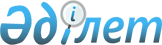 О внесении изменений и дополнений в приказ Министра образования и науки Республики Казахстан от 28 января 2016 года № 92 "Об утверждении образовательных программ курсов повышения квалификации педагогических кадров организаций дошкольного, среднего, дополнительного, а также специального образования"
					
			Утративший силу
			
			
		
					Приказ Министра образования и науки Республики Казахстан от 2 мая 2017 года № 202. Зарегистрирован в Министерстве юстиции Республики Казахстан 26 мая 2017 года № 15182. Утратил силу приказом Министра образования и науки Республики Казахстан от 4 мая 2020 года № 175
      Сноска. Утратил силу приказом Министра образования и науки РК от 04.05.2020 № 175 (вводится в действие по истечении десяти календарных дней после дня его первого официального опубликования).
      ПРИКАЗЫВАЮ:
      1. Внести в приказ Министра образования и науки Республики Казахстан от 28 января 2016 года № 92 "Об утверждении образовательных программ курсов повышения квалификации педагогических кадров организаций дошкольного, среднего, дополнительного, а также специального образования" (зарегистрированный в Реестре государственной регистрации нормативных правовых актов Республики Казахстан под № 13306, опубликованный в информационно-правовой системе нормативных правовых актов Республики Казахстан "Әділет" от 6 апреля 2016 года) следующие изменения и дополнения:
      пункт 1 изложить в новой редакции:
      "1. Утвердить:
      1) образовательную программу курсов повышения квалификации педагогических кадров "Проектирование образовательного процесса в дошкольной организации в соответствии с новой общеобразовательной Типовой программой" для руководителей дошкольных организаций согласно приложению 1 к настоящему приказу;
      2) образовательную программу курсов повышения квалификации педагогических кадров "Развитие профессиональной компетентности руководителя дошкольной организации в области оценки качества дошкольного воспитания и обучения" для обучения руководителей дошкольных организаций согласно приложению 2 к настоящему приказу;
      3) образовательную программу курсов повышения квалификации педагогических кадров "Педагогический менеджмент в дошкольной организации в контексте обновления содержания дошкольного воспитания и обучения" для руководителей (заведующих), методистов, воспитателей дошкольных организаций согласно приложению 3 к настоящему приказу;
      4) образовательную программу курсов повышения квалификации педагогических кадров "Управление инновационной деятельностью дошкольной организации в условиях модернизации образования" для руководителей дошкольных организаций согласно приложению 4 к настоящему приказу;
      5) образовательную программу курсов повышения квалификации педагогических кадров "Организационно-педагогические аспекты методической работы в условиях обновления содержания дошкольного образования" для методистов, воспитателей дошкольных организаций согласно приложению 5 к настоящему приказу;
      6) образовательную программу курсов повышения квалификации педагогических кадров "Комплексная оценка качества учебно-воспитательного процесса дошкольной организации на основе квалиметрии" для методистов дошкольных организаций согласно приложению 6 к настоящему приказу;
      7) образовательную программу курсов повышения квалификации педагогических кадров "Проектирование образовательного процесса в дошкольной организации в соответствии с новой общеобразовательной Типовой программой" для воспитателей дошкольных организаций согласно приложению 7 к настоящему приказу;
      8) образовательную программу курсов повышения квалификации педагогических кадров "Теория и практика педагогической квалиметрии: управление качеством воспитания и обучения в дошкольной организации" для воспитателей дошкольных организаций приложению 8 к настоящему приказу;
      9) образовательную программу курсов повышения квалификации педагогических кадров "Обеспечение преемственности содержания дошкольного воспитания и обучения и начального образования в условиях новой парадигмы образования" для педагогов групп и классов предшкольной подготовки дошкольных организаций согласно приложению 9 к настоящему приказу;
      10) образовательную программу курсов повышения квалификации педагогических кадров "Проектирование образовательного процесса в дошкольной организации по казахскому языку в условиях обновления содержания образования" для педагогов казахского языка дошкольных организаций согласно приложению 10 к настоящему приказу;
      11) образовательную программу курсов повышения квалификации педагогических кадров "Психолого-педагогические основы профессиональной деятельности воспитателей мини-центров" для обучения воспитателей мини-центров согласно приложению 11 к настоящему приказу;
      12) образовательную программу курсов повышения квалификации педагогических кадров "Обучение английскому языку в дошкольной организации" для обучения педагогов английского языка дошкольных организаций образования согласно приложению 12 к настоящему приказу;
      13) образовательную программу курсов повышения квалификации педагогических кадров "Развитие профессиональной компетентности музыкального руководителя в условиях обновления содержания дошкольного воспитания и обучения" для обучения музыкальных руководителей дошкольных организаций согласно приложению 13 к настоящему приказу;
      14) образовательную программу курсов повышения квалификации педагогических кадров "Психолого-педагогическое сопровождение инклюзивного образования в дошкольных организациях" для психологов дошкольных организаций согласно приложению 14 к настоящему приказу;
      15) образовательную программу курсов повышения квалификации педагогических кадров "Развитие профессиональной компетентности инструктора по физической культуре в контексте обновления содержания дошкольного воспитания и обучения" для обучения инструкторов по физической культуре дошкольных организаций согласно приложению 15 к настоящему приказу;
      16) образовательную программу курсов повышения квалификации педагогических кадров "Управление педагогической системой в школе на основе концептуальных идей новой философии образования" для директоров общеобразовательных школ согласно приложению 16 к настоящему приказу;
      17) образовательную программу курсов повышения квалификации педагогических кадров "Педагогический менеджмент в организации среднего образования в контексте новой парадигмы образования" для директоров школ с казахским и русским языками обучения согласно приложению 17 к настоящему приказу;
      18) образовательную программу курсов повышения квалификации педагогических кадров "Педагогическая квалиметрия: управление качеством обучения в общеобразовательной школе в условиях развития инклюзивного образования" для директоров школ согласно приложению 18 к настоящему приказу;
      19) образовательную программу курсов повышения квалификации педагогических кадров "Педагогическая квалиметрия в системе управления качеством образования" для заместителей директоров по учебной работе общеобразовательных школ с казахским и русским языками обучения согласно приложению 19 к настоящему приказу;
      20) образовательную программу курсов повышения квалификации педагогических кадров "Управление образовательным процессом малокомплектных школ в условиях обновления содержания образования" для руководителей малокомплектных школ согласно приложению 20 к настоящему приказу;
      21) образовательную программу курсов повышения квалификации педагогических кадров "Компетентностный подход управления школой в контексте обновления содержания образования" для заместителей директоров организаций образования по учебной работе согласно приложению 21 к настоящему приказу;
      22) образовательную программу курсов повышения квалификации педагогических кадров "Развитие профессиональной компетентности заместителя директора малокомплектной школы в организации инклюзивного образования" для заместителей директоров по учебной работе малокомплектных школ согласно приложению 22 к настоящему приказу;
      23) образовательную программу курсов повышения квалификации педагогических кадров "Организация коучинговой и менторинговой практики школы в контексте обновления содержания образования" для заместителей директоров по профильному обучению согласно приложению 23 к настоящему приказу;
      24) образовательную программу курсов повышения квалификации педагогических кадров "Формирование патриотизма и лидерских качеств как основы воспитания и социализации личности в условиях обновления содержания образования" для директоров школ согласно приложению 24 к настоящему приказу;
      25) образовательную программу курсов повышения квалификации педагогических кадров "Обновление содержания воспитания на основе национальной идеи "Мәңгілік ел" для заместителей директоров школ по воспитательной работе согласно приложению 25 к настоящему приказу;
      26) образовательную программу курсов повышения квалификации педагогических кадров "Проектирование образовательного процесса на уроках казахского языка и литературы в условиях обновления содержания образования" для учителей казахского языка и литературы согласно приложению 26 к настоящему приказу;
      27) образовательную программу курсов повышения квалификации педагогических кадров "Развитие функциональной грамотности чтения учащихся в рамках проведения международного исследования "Programme for International Student Assessment" (Программ фор Интернейшнл Стюдент Ассисмент) для учителей казахского языка и литературы общеобразовательных школ согласно приложению 27 к настоящему приказу;
      28) образовательную программу курсов повышения квалификации педагогических кадров "Развитие профессиональных компетентностей учителей казахского языка в условиях обновленного полиязычного образования в Республике Казахстан" для учителей казахского языка школ с неказахским языком обучения согласно приложению 28 к настоящему приказу;
      29) образовательную программу курсов повышения квалификации педагогических кадров "Развитие профессиональных компетентностей учителя казахского языка по освоению методики интеграции языка и предмета "Content and Language Integrated Learning" (Контент энд Лангуидж Интегрейтид Ленинг) для учителей казахского языка и литературы с неказахским языком обучения согласно приложению 29 к настоящему приказу;
      30) образовательную программу курсов повышения квалификации педагогических кадров "Развитие профессиональных компетентностей учителя по освоению уровневого изучения языков в контексте обновления содержания образования Республики Казахстан" для учителей русского языка и литературы в школах с неказахским языком обучения согласно приложению 30 к настоящему приказу;
      31) образовательную программу курсов повышения квалификации педагогических кадров "Развитие профессиональных компетентностей учителя русского языка по освоению методики интеграции языка и предмета "Content and Language Integrated Learning" (Контент энд Лангуидж Интегрейтид Ленинг) для учителей русского языка школ с неказахским языком обучения согласно приложению 31 к настоящему приказу;
      32) образовательную программу курсов повышения квалификации педагогических кадров "Методика проектирования современного урока русского языка и литературы в условиях поликультурного и полиязычного образования" для учителей русского языка и литературы согласно приложению 32 к настоящему приказу;
      33) образовательную программу курсов повышения квалификации педагогических кадров "Развитие функциональной грамотности чтения учащихся в рамках проведения международного исследования Programme for International Student Assessment" (Программ фор Интернейшнл Стюдент Ассисмент) для учителей русского языка и литературы согласно приложению 33 к настоящему приказу;
      34) образовательную программу курсов повышения квалификации педагогических кадров "Критериальное оценивание как фактор развития функциональной грамотности учащихся на уроках русского языка и литературы в условиях обновления содержания образования" для учителей русского языка согласно приложению 34 к настоящему приказу;
      35) образовательную программу курсов повышения квалификации педагогических кадров "Содержание и методика преподавания английского языка с первого класса в условиях внедрения государственного общеобязательного стандарта начального образования Республики Казахстан" для учителей английского языка начальных классов согласно приложению 35 к настоящему приказу;
      36) образовательную программу курсов повышения квалификации педагогических кадров "Развитие профессиональных компетентностей учителя узбекского языка по применению интерактивных методов обучения" для учителей узбекского языка согласно приложению 36 к настоящему приказу;
      37) образовательную программу курсов повышения квалификации педагогических кадров "Развитие грамотности чтения у учащихся начальных классов путем использования инновационных технологий" для учителей начальных уйгурских классов согласно приложению 37 к настоящему приказу;
      38) образовательную программу курсов повышения квалификации педагогических кадров "Развитие профессиональных компетентностей учителя начальных классов в условиях внедрения государственного общеобязательного стандарта начального образования Республики Казахстан" для учителей начальных классов согласно приложению 38 к настоящему приказу;
      39) образовательную программу курсов повышения квалификации педагогических кадров "Развитие профессиональной компетентности учителя по оценке качества достижения образовательных результатов" для учителей естественно-математических дисциплин согласно приложению 39 к настоящему приказу;
      40) образовательную программу курсов повышения квалификации педагогических кадров "Развитие функциональной математической грамотности учащихся в контексте проведения международного исследования Programme for International Student Assessment" (Программ фор Интернейшнл Стюдент Ассисмент) для учителей математики согласно приложению 40 к настоящему приказу;
      41) образовательную программу курсов повышения квалификации педагогических кадров "Развитие математической грамотности и творческих способностей учащихся в условиях обновления содержания образования" для учителей математики согласно приложению 41 к настоящему приказу;
      42) образовательную программу курсов повышения квалификации педагогических кадров "Содержание и методика преподавания информатики с пятого класса в условиях обновления содержания образования" для учителей информатики согласно приложению 42 к настоящему приказу;
      43) образовательную программу курсов повышения квалификации педагогических кадров "Smart-технологии (Self Monitoring Analysis And Reporting Technology – Cелф Мониторинг Анализис энд Рипотинг Текнолоджи) в преподавании информатики в условиях обновления содержания образования" для учителей информатики общеобразовательных школ согласно приложению 43 к настоящему приказу;
      44) образовательную программу курсов повышения квалификации педагогических кадров "Развитие функциональной естественнонаучной грамотности учащихся в рамках проведения международного исследования "Programme for International Student Assessment" (Программ фор Интернейшнл Стюдент Ассисмент) для учителей естественнонаучных дисциплин общеобразовательных школ согласно приложению 44 к настоящему приказу;
      45) образовательную программу курсов повышения квалификации педагогических кадров "Содержательно-организационные подходы к преподаванию предмета "Введение в науку" в условиях обновления содержания образования" кадров для учителей естественнонаучных дисциплин согласно приложению 45 к настоящему приказу;
      46) образовательную программу курсов повышения квалификации педагогических кадров "Современные методы проектирования образовательного процесса по химии (биологии) в контексте внедрения концептуальных идей новой философии образования" для учителей химии (биологии) общеобразовательных школ согласно приложению 46 к настоящему приказу;
      47) образовательную программу курсов повышения квалификации педагогических кадров "Квалиметрия качества обучения учащихся по химии посредством педагогической технологии трехмерной методической системы обучения" для учителей химии общеобразовательных школ согласно приложению 47 к настоящему приказу;
      48) образовательную программу курсов повышения квалификации педагогических кадров "Критериальный подход к оцениванию результатов обучения географии в условиях обновления содержания образования" для учителей географии согласно приложению 48 к настоящему приказу;
      49) образовательную программу курсов повышения квалификации педагогических кадров "Педагогическая квалиметрия как средство оценки образовательных результатов учащихся на уроках биологии в условиях обновления содержания образования" для учителей биологии согласно приложению 49 к настоящему приказу;
      50) образовательную программу курсов повышения квалификации педагогических кадров "Профилактика терроризма и религиозного экстремизма в молодежной среде" для учителей религиоведения согласно приложению 50 к настоящему приказу;
      51) образовательную программу курсов повышения квалификации педагогических кадров "Теоретические и методические основы обучения курса "Основы религиоведения" для учителей истории, основы права, религиоведения согласно приложению 51 к настоящему приказу;
      52) образовательную программу курсов повышения квалификации педагогических кадров "Национальная идея "Мәңгілік ел" как основа обновления школьного курса отечественной истории" для учителей истории и права согласно приложению 52 к настоящему приказу;
      53) образовательную программу курсов повышения квалификации педагогических кадров "Научно-методическое обеспечение преподавания истории на этапе социальной модернизации общества" для учителей истории и права согласно приложению 53 к настоящему приказу;
      54) образовательную программу курсов повышения квалификации педагогических кадров "Критериальное оценивание учебных достижений учащихся в контексте таксономии Б. Блума" для учителей истории согласно приложению 54 к настоящему приказу;
      55) образовательную программу курсов повышения квалификации педагогических кадров "Формирование мировоззрения подрастающего поколения посредством музыки в условиях обновления содержания образования" для учителей музыки согласно приложению 55 к настоящему приказу;
      56) образовательную программу курсов повышения квалификации педагогических кадров "Развитие визуальной культуры учеников посредством инновационных технологий на уроках изобразительного искусства и черчения" для учителей изобразительного искусства и черчения согласно приложению 56 к настоящему приказу;
      57) образовательную программу курсов повышения квалификации педагогических кадров "Воспитание национальным ценностям в контексте идеи "Мәңгілік ел" на уроках технологии для учителей технологии согласно приложению 57 к настоящему приказу;
      58) образовательную программу курсов повышения квалификации педагогических кадров "Формирование здорового образа жизни учащихся на уроках физической культуры" для учителей физкультуры согласно приложению 58 к настоящему приказу;
      59) образовательную программу курсов повышения квалификации педагогических кадров "Современные подходы формирования у учащихся казахстанского патриотизма в системе начальной военной подготовки" для преподавателей-организаторов начальной военной подготовки согласно приложению 59 к настоящему приказу;
      60) образовательную программу курсов повышения квалификации педагогических кадров "Развитие профессиональной компетентности социального педагога в условиях обновления содержания образования" для социальных педагогов согласно приложению 60 к настоящему приказу;
      61) образовательную программу курсов повышения квалификации педагогических кадров "Развитие профессиональной компетентности классных руководителей по патриотическому воспитанию учащихся на основе национальной идеи "Мәнгілік ел" для классных руководителей организаций образования согласно приложению 61 к настоящему приказу;
      62) образовательную программу курсов повышения квалификации педагогических кадров "Обеспечение безопасной образовательной среды и предотвращение насилия в школе, профилактика суицида среди подростков" для педагогов-психологов общеобразовательных школ согласно приложению 62 к настоящему приказу;
      63) образовательную программу курсов повышения квалификации педагогических кадров "Содержание образовательной среды в условиях развития инклюзивного образования" для директоров, учителей общеобразовательных школ с казахским и русским языками обучения согласно приложению 63 к настоящему приказу;
      64) образовательную программу курсов повышения квалификации педагогических кадров "Инклюзивное образование - фактор обеспечения равенства прав и доступности образовательных услуг в условиях малокомплектной школы" для руководителей, учителей малокомплектных школ с казахским и русским языками обучения согласно приложению 64 к настоящему приказу;
      65) образовательную программу курсов повышения квалификации педагогических кадров "Интегративный подход в организации учебно-воспитательного процесса малокомплектной школы в условиях обновления содержания образования" для учителей малокомплектных школ согласно приложению 65 к настоящему приказу;
      66) образовательную программу курсов повышения квалификации педагогических кадров "Теория и методика педагогической квалиметрии: управление качеством обучения в малокомплектной школе" для учителей малокомплектных школ согласно приложению 66 к настоящему приказу;
      67) образовательную программу курсов повышения квалификации педагогических кадров "Роль библиотеки в формировании информационно-образовательного пространства организации образования" для библиотекарей школ согласно приложению 67 к настоящему приказу;
      68) образовательную программу курсов повышения квалификации педагогических кадров "Организация методической работы по развитию профессионального мастерства педагогов" для руководителей методических объединений и заведующих кафедрами школ согласно приложению 68 к настоящему приказу;
      69) образовательную программу курсов повышения квалификации педагогических кадров "Методика организации музейной деятельности в общеобразовательных школах" для руководителей школьных музеев согласно приложению 69 к настоящему приказу;
      70) образовательную программу курсов повышения квалификации педагогических кадров "Воспитание школьников с девиантным поведением на основе духовно-нравственных ценностей" для педагогов-организаторов и вожатых школ согласно приложению 70 к настоящему приказу;
      71) образовательную программу курсов повышения квалификации педагогических кадров "Обновление содержания коррекционно-педагогической работы в специальной организации образования" для директоров школ, заместителей директоров по учебной и воспитательной работе согласно приложению 71 к настоящему приказу;
      72) образовательную программу курсов повышения квалификации педагогических кадров "Современные технологии обучения и воспитания детей с особыми образовательными потребностями" для педагогов, воспитателей специальных организаций образования с казахским и русским языками обучения согласно приложению 72 к настоящему приказу;
      73) образовательную программу курсов повышения квалификации педагогических кадров "Развитие профессиональных компетентностей педагогов в условиях специального (коррекционного) образования Республики Казахстан" для дефектологов, логопедов, сурдопедагогов специальных (коррекционных) организаций образования согласно приложению 73 к настоящему приказу;
      74) образовательную программу курсов повышения квалификации педагогических кадров "Инновационные подходы в деятельности руководителя детского оздоровительного лагеря" для руководителей летних городских, загородных, пришкольных лагерей согласно приложению 74 к настоящему приказу;
      75) образовательную программу курсов повышения квалификации педагогических кадров "Развитие творческих способностей обучающихся в условиях дополнительного образования" для педагогов организаций дополнительного образования для детей с казахским и русским языками обучения согласно приложению 75 к настоящему приказу;
      76) образовательную программу курсов повышения квалификации педагогических кадров "Организация в инновационном формате деятельности кафедр институтов повышения квалификации в условиях обновления содержания образования" для заведующих кафедр областных (городских) институтов согласно приложению 76 к настоящему приказу;
      77) образовательную программу курсов повышения квалификации педагогических кадров "Реализация приоритетных направлений Государственной программы развития образования Республики Казахстан на 2016-2019 гг. в условиях обновления содержания образования" для заведующих, заместителей и специалистов районных отделов образования согласно приложению 77 к настоящему приказу;
      78) образовательную программу курсов повышения квалификации педагогических кадров "Управление педагогическим процессом дошкольной организации в условиях внедрения концептуальных идей системы М. Монтессори" для руководителей (заведующих) дошкольных организаций согласно приложению 78 к настоящему приказу;
      79) образовательную программу курсов повышения квалификации педагогических кадров "Использование педагогической квалиметрии как технологии оценки качества образования в дошкольных организациях" для руководителей (заведующих) дошкольных организаций согласно приложению 79 к настоящему приказу;
      80) образовательную программу курсов повышения квалификации педагогических кадров "Снижение риска бедствий в дошкольной организации" для руководителей (заведующих), методистов дошкольных организаций согласно приложению 80 к настоящему приказу;
      81) образовательную программу курсов повышения квалификации педагогических кадров "Инновационные подходы в управлении дошкольной организацией" для руководителей (заведующих), методистов дошкольных организаций согласно приложению 81 к настоящему приказу;
      82) образовательную программу курсов повышения квалификации педагогических кадров "Обеспечение преемственности содержания дошкольного воспитания и обучения и начального образования в условиях новой парадигмы образования" для руководителей (заведующих), методистов, воспитателей предшколы дошкольных организаций согласно приложению 82 к настоящему приказу;
      83) образовательную программу курсов повышения квалификации педагогических кадров "Использование информационно-коммуникационных технологий в деятельности воспитателя в условиях новой парадигмы образования" для руководителей (заведующих), методистов, воспитателей предшколы дошкольных организаций согласно приложению 83 к настоящему приказу;
      84) образовательную программу курсов повышения квалификации педагогических кадров "Лидерство как фактор успешности педагогического коллектива" для директоров организаций среднего образования с казахским и русским языками обучения согласно приложению 84 к настоящему приказу;
      85) образовательную программу курсов повышения квалификации педагогических кадров "Управленческая деятельность и менеджмент в контексте новой парадигмы образования" для директоров организаций среднего образования с казахским и русским языками обучения согласно приложению 85 к настоящему приказу;
      86) образовательную программу курсов повышения квалификации педагогических кадров "Создание корпоративной среды в управлении качеством образования" для директоров организаций среднего образования с казахским и русским языками обучения согласно приложению 86 к настоящему приказу;
      87) образовательную программу курсов повышения квалификации педагогических кадров "Организация образовательного процесса в малокомплектной школе в условиях реформирования образования" для директоров малокомплектных школ с казахским и русским языками обучения согласно приложению 87 к настоящему приказу;
      88) образовательную программу курсов повышения квалификации педагогических кадров "Эффективное управление развитием профессиональных компетенций педагога-воспитателя" для заместителей директоров по воспитательной работе организаций среднего образования с казахским и русским языками обучения согласно приложению 88 к настоящему приказу;
      89) образовательную программу курсов повышения квалификации педагогических кадров "Профилактика суицидального поведения и насилия среди несовершеннолетних в организациях образования" для заместителей директоров по воспитательной работе организаций среднего образования с казахским и русским языками обучения согласно приложению 89 к настоящему приказу;
      90) образовательную программу курсов повышения квалификации педагогических кадров "Снижение риска стихийных бедствий в организациях среднего образования" для заместителей директоров по воспитательной работе организаций среднего образования с казахским и русским языками обучения согласно приложению 90 к настоящему приказу;
      91) образовательную программу курсов повышения квалификации педагогических кадров "Компетентностный подход в управлении профилактикой религиозного экстремизма и терроризма среди обучащихся школ" для заместителей директоров по воспитательной работе организаций среднего образования с казахским и русским языками обучения согласно приложению 91 к настоящему приказу;
      92) образовательную программу курсов повышения квалификации педагогических кадров "Организация коррекционно-педагогической работы в условиях специальной школы" для заместителей директоров специальных организаций образования с казахским и русским языками обучения согласно приложению 92 к настоящему приказу;
      93) образовательную программу курсов повышения квалификации педагогических кадров "Современные тенденции управленческой деятельности во внешкольных организациях дополнительного образования для детей" для директоров, заместителей директоров организаций дополнительного образования для детей с казахским и русским языками обучения согласно приложению 93 к настоящему приказу;
      94) образовательную программу курсов повышения квалификации педагогических кадров "Организация туристско-краеведческой работы с детьми в рамках внеурочной деятельности" для директоров, заместителей директоров, педагогов организаций дополнительного образования для детей с казахским и русским языками обучения согласно приложению 94 к настоящему приказу;
      95) образовательную программу курсов повышения квалификации педагогических кадров "Развитие профессиональной компетентности учителя по предмету "Художественный труд" для учителей изобразительного искусства и технологии организаций среднего образования с казахским и русским языками обучения согласно приложению 95 к настоящему приказу;
      96) образовательную программу курсов повышения квалификации педагогических кадров "Содержание и развитие инклюзивного образования в контексте реализации стандартов школьного обучения" для директоров, учителей общеобразовательных и малокомплектных школ с казахским и русским языками обучения согласно приложению 96 к настоящему приказу;
      97) образовательную программу курсов повышения квалификации педагогических кадров "Основы робототехники" для учителей информатики, математики и физики организаций среднего образования с казахским и русским языками обучения согласно приложению 97 к настоящему приказу;
      98) образовательную программу курсов повышения квалификации педагогических кадров "Обеспечение преемственности содержания дошкольного воспитания и обучения и начального образования" для воспитателей, педагогов групп и классов предшкольной подготовки дошкольных организаций согласно приложению 98 к настоящему приказу;
      99) образовательную программу курсов повышения квалификации педагогических кадров "Инновационные подходы и методики преподавания предмета "Начальная военная и технологическая подготовка" в условиях обновления содержания среднего образования" для преподавателей-организаторов начальной военной и технологической подготовки организаций среднего образования с казахским и русским языками обучения согласно приложению 99 к настоящему приказу.";
      приложения 3, 5, 17, 19, 28, 63, 64, 72, 75 изложить в редакции согласно приложениям 1, 2, 3, 4, 5, 6, 7, 8, 9 к настоящему приказу;
      дополнить приложениями 78, 79, 80, 81, 82, 83, 84, 85, 86, 87, 88, 89, 90, 91, 92, 93, 94, 95, 96, 97, 98, 99 согласно приложениям 10, 11, 12, 13, 14, 15, 16, 17, 18, 19, 20, 21, 22, 23, 24, 25, 26, 27, 28, 29, 30, 31 к настоящему приказу.
      2. Департаменту дошкольного и среднего образования Министерства образования и науки Республики Казахстан (Жонтаева Ж.А.) в установленном законодательством порядке обеспечить:
      1) государственную регистрацию настоящего приказа в Министерстве юстиции Республики Казахстан; 
      2) в течение десяти календарных дней cо дня государственной регистрации настоящего приказа в Министерстве юстиции Республики Казахстан направление копий настоящего приказа в периодические печатные издания для официального опубликования, а также в республиканское государственное предприятие на праве хозяйственного ведения "Республиканский центр правовой информации" Министерства юстиции Республики Казахстан для внесения в Эталонный контрольный банк нормативных правовых актов Республики Казахстан;
      3) размещение настоящего приказа на интернет-ресурсе Министерства образования и науки Республики Казахстан;
      4) в течение десяти рабочих дней после государственной регистрации настоящего приказа в Министерстве юстиции Республики Казахстан представление в Департамент юридической службы и международного сотрудничества Министерства образования и науки Республики Казахстан сведений об исполнении мероприятий, предусмотренных подпунктами 1), 2) и 3) настоящего пункта.
      3. Контроль за исполнением настоящего приказа возложить на вице-министра образования и науки Республики Казахстан Суханбердиеву Э.А.
      4. Настоящий приказ вводится в действие по истечении десяти календарных дней после дня его первого официального опубликования. Образовательная программа курсов повышения квалификации педагогических кадров "Педагогический менеджмент в дошкольной организации в контексте обновления содержания дошкольного воспитания и обучения" для руководителей (заведующих), методистов, воспитателей дошкольных организаций  Глава 1. Общие положения
      1. Образовательная программа курсов повышения квалификации педагогических кадров "Педагогический менеджмент в дошкольной организации в контексте обновления содержания дошкольного воспитания и обучения" для руководителей (заведующих), методистов, воспитателей дошкольных организаций (далее – Программа) регламентирует обучение руководителей (заведующих), методистов, воспитателей дошкольных организаций.
      2. Образовательная программа направлена на повышение уровня профессионального мастерства руководителей (заведующих), методистов, воспитателей дошкольных организаций по вопросам педагогического менеджмента в современной организации дошкольного образования, по стратегическому проектированию, системному моделированию процесса воспитания и обучения. Глава 2. Цель и задачи Программы, ожидаемые результаты
      3. Целью Программы является развитие профессиональных компетентностей руководителей (заведующих), методистов, воспитателей дошкольных организаций по вопросам педагогического менеджмента в контексте обновления дошкольного воспитания и обучения.
      4. Задачи Программы:
      1) сформировать целостное представление о механизмах и путях реализации стратегического планирования деятельности дошкольной организации образования, ориентированного на результат с позиции менеджмента;
      2) повысить уровень знаний о психолого-педагогических аспектах управленческой деятельности по раннему развитию детей;
      3) развить навыки управления развитием дошкольной организации управления внедрением инновационных процессов;
      4)развить навыки использования информационно-коммуникационных технологий (далее – ИКТ) в профессиональной деятельности;
      5) обеспечить интеграцию здоровье сберегающих технологий в образовательный процесс дошкольной организации.
      5. По завершению курса слушатели:
      1) знают приоритетные направления государственной политики в сфере образования, нормативные правовые акты, регламентирующие деятельность организаций дошкольного образования, направления развития и принципы управления дошкольной организацией образования, основные функции управления образовательным процессом;
      2) умеют применять технологии современного менеджмента, проектировать образовательный процесс в дошкольной организации, применять инновационные образовательные технологии в дошкольной организации;
      3) владеют способами принятия управленческого решения, навыками проектирования и управления инновационным процессом в дошкольной организации, разработкой системы стратегических направлений развития дошкольной организации и внутренней оценки педагогической деятельности педагогических работников, выстраиванием конструктивного взаимодействия с социальными партнерами, использованием ИКТ в профессиональной деятельности, интеграции здоровьесберегающих технологий в образовательный процесс дошкольной организации. Глава 3. Структура и содержание Программы
      6. Программа состоит из 6 модулей:
      1) нормативно-правовой; 
      2) управленческий; 
      3) психолого-педагогический;
      4) содержательный; 
      5) технологический; 
      6) вариативный. 
      7. Темы вариативного модуля определяются слушателями в ходе входного анкетирования. Глава 4. Организация, формы и методы, оценивание результатов образовательного процесса
      8. Курсы повышения квалификации организуются в режиме:
      1) очного обучения в соответствии с учебно-тематическим планом курса в режиме очного обучения (далее – УТП) согласно приложению 1 к настоящей Программе. Продолжительность очных курсов составляет 72 часа. При организации очных однонедельных курсов количество часов в УТП сокращается в два раза, темы и форма проведения занятий остаются без изменений; 
      2) смешанного обучения (Blended Learning - блендид лҰнинг) в соответствии с учебно-тематическим планом курса в режиме смешанного обучения согласно приложению 2 к настоящей Программе и включают три этапа обучения: очное - 16 часов, дистанционное - 8 часов, самостоятельное - 48 часов. Очное обучение проводится в первый день и в последний день курса по 8 часов.
      9. При организации образовательного процесса в очном и смешанном режимах в целях контроля и оценки знаний слушателей проводятся: самостоятельная работа, проектная работа, презентация мини-урока (мини-мероприятия), итоговое тестирование, а также промежуточное тестирование для курса в режиме смешанного обучения. Задания для самостоятельной работы, тестовые задания, темы проектных работ и мини-уроков (мини-мероприятий) включены в учебно-методический комплекс (далее - УМК) курса.
      10. Образовательный процесс включает интерактивные формы и методы обучения: лекция, семинар, практическая работа, выездное практическое занятие, тренинг, мастер-класс, конференция, круглый стол, презентация мини-урока, ролевые игры, метод кейсов, обсуждение видеофильмов, совместное решение вопросов, а также вебинар, онлайн-форум, онлайн-консультация и самостоятельное обучение слушателя для курса в режиме смешанного обучения.
      11. Для определения уровня сформированности профессиональных компетентностей слушателей, профессорско-преподавательским составом разрабатываются критерии оценки и параметры усвоения содержания Программы, которые включаются в УМК курса. Учебно-тематический план курса в режиме очного обучения
             Примечание:1 академический час – 45 минут. Учебно-тематический план курса в режиме смешанного обучения
             Примечание: 1 академический час – 45 минут. Образовательная программа курсов повышения квалификации педагогических кадров "Организационно-педагогические аспекты методической работы в условиях обновления содержания дошкольного образования" для методистов, воспитателей дошкольных организаций Глава 1. Общие положения
      1. Образовательная программа курсов повышения квалификации педагогических кадров "Организационно-педагогические аспекты методической работы в условиях обновления содержания дошкольного образования" для методистов, воспитателей дошкольных организаций (далее - Программа) регламентирует обучение методистов, воспитателей дошкольных организаций.
      2. Программа направлена на повышение уровня профессионального мастерства методистов, воспитателей дошкольных организаций по формированию ключевых компетенций детей дошкольного возраста в соответствии с требованиями Типовой учебной программы дошкольного воспитания и обучения, утвержденной приказом исполняющего обязанности Министра образования и науки Республики Казахстан от 12 августа 2016 года №499, зарегистрированный в Реестре государственной регистрации нормативных правовых актов Республики Казахстан под № 14235. Глава 2. Цель и задачи Программы, ожидаемые результаты
      3. Целью программы является развитие профессиональных компетентностей методистов, воспитателей дошкольных организаций в организационно-педагогических аспектах методической работы в условиях обновления содержания дошкольного воспитания и обучения.
      4. Задачи Программы:
      1) актуализировать знания нормативных правовых актов, регламентирующих деятельность дошкольных организаций образования;
      2) расширить представление о миссии, роли, функциональных обязанностях методиста, о системе методической службы в дошкольной организации, ее составляющих, а также о документальной базе методиста;
      3) повысить уровень о психолого-педагогических особенностях детей дошкольного возраста;
      4) сформировать навыки применения технологии и методики раннего развития детей, взаимодействия с родителями и партнерами;
      5) моделировать методическую работу в контексте современных требований Государственного общеобязательного стандарта дошкольного воспитания и обучения, утвержденного постановлением Правительства Республики Казахстан от 23 августа 2012 года № 1080 "Об утверждении государственных общеобязательных стандартов образования соответствующих уровней образования".
      5. По завершению курса слушатели:
      1) знают основные нормативные правовые акты правового регулирования в сфере дошкольного воспитания и обучения Республики Казахстан, управление качеством методической работы на технологической основе, психолого-педагогические основы организации управленческого процесса и развития детей дошкольного возраста;
      2) умеют применять знания нормативных правовых актов, регламентирующих деятельность дошкольных организаций образования, разрабатывать интерактивные формы работы с педагогами, детьми для развития критического мышления, проводить оценку собственной деятельности, повышать эффективность и качество работы методиста дошкольной организации;
      3) владеют навыками проведения мониторинга процессов развития, диагностики и оценивания качества организации образовательного процесса, совершенствования управленческой практики на основе современных научных исследований, проводить исследования и анализ собственной деятельности, современными информационно-коммуникационными технологиями (далее – ИКТ). Глава 3. Структура и содержание Программы
      6. Программа состоит из 5 модулей:
      1) нормативно-правовой; 
      2) психолого-педагогический; 
      3) содержательный; 
      4) технологический; 
      5) вариативный. 
      7. Темы вариативного модуля определяются слушателями в ходе входного анкетирования. Глава 4. Организация, формы и методы, оценивание результатов образовательного процесса
      8. Курсы повышения квалификации организуются в режиме:
      1) очного обучения в соответствии с учебно-тематическим планом курса в режиме очного обучения (далее – УТП) согласно приложению 1 к настоящей Программе. Продолжительность очных курсов составляет 72 часа. При организации очных однонедельных курсов количество часов в УТП сокращается в два раза, темы и форма проведения занятий остаются без изменений;
      2) смешанного обучения (Blended Learning - блендид ленинг) в соответствии с учебно-тематическим планом курса в режиме смешанного обучения согласно приложению 2 к настоящей Программе и включают три этапа обучения: очное - 16 часов, дистанционное - 8 часов, самостоятельное - 48 часов. Очное обучение проводится в первый день и в последний день курса по 8 часов.
      9. При организации образовательного процесса в очном и смешанном режимах в целях контроля и оценки знаний слушателей проводятся: самостоятельная работа, проектная работа, презентация мини-урока (мини-мероприятия), итоговое тестирование, а также промежуточное тестирование для курса в режиме смешанного обучения. Задания для самостоятельной работы, тестовые задания, темы проектных работ и мини-уроков (мини-мероприятий) включены в учебно-методический комплекс (далее - УМК) курса.
      10. Образовательный процесс включает интерактивные формы и методы обучения: лекция, семинар, практическая работа, выездное практическое занятие, тренинг, мастер-класс, конференция, круглый стол, презентация мини-урока, ролевые игры, метод кейсов, обсуждение видеофильмов, совместное решение вопросов, а также вебинар, онлайн-форум, онлайн-консультация и самостоятельное обучение слушателя для курса в режиме смешанного обучения.
      11. Для определения уровня сформированности профессиональных компетентностей слушателей, профессорско-преподавательским составом разрабатываются критерии оценки и параметры усвоения содержания Программы, которые включаются в УМК курса. Учебно-тематический план курса в режиме очного обучения
             Примечание: 1 академический час – 45 минут. Учебно-тематический план курса в режиме смешанного обучения
             Примечание: 1 академический час – 45 минут. Образовательная программа курсов повышения квалификации педагогических кадров "Педагогический менеджмент в организации среднего образования в контексте новой парадигмы образования" для директоров школ с казахским и русским языками обучения Глава 1. Общие положения
      1. Образовательная программа курсов повышения квалификации педагогических кадров "Педагогический менеджмент в организации среднего образования в контексте новой парадигмы образования" для директоров школ с казахским и русским языками обучения (далее – Программа) регламентирует обучение директоров школ с казахским и русским языками обучения.
      2. Программа направлена на развитие профессиональной компетентности директоров школ в области современного педагогического менеджмента. Глава 2. Цель и задачи Программы, ожидаемые результаты
      3. Целью Программы является развитие профессиональной компетентности директоров школ в реализации функций управления в области современного педагогического менеджмента.
      4. Задачи Программы:
      1) определить сущность понятия "педагогический менеджмент", систематизировать и углубить знания по организации управления на принципах менеджмента;
      2) осмыслить необходимость и практическую значимость педагогического менеджмента как модели управления, способствующей обеспечению сплоченности коллектива и его направленности на обновление, развитие, успех; 
      3) овладеть навыками анализа, самоанализа, способами разработки научно обоснованных управленческих решений;
      4) развить профессиональные компетенции в разработке долгосрочной и краткосрочной программ развития школы;
      5) развить навыки управления инновациями в организации среднего образования на основе системы менеджмента качества.
      5. По завершению курса слушатели:
      1) знают приоритетные направления развития среднего образования, основные направления в контексте новой парадигмы образования, основополагающие идеи и принципы управления школой на основе педагогического менеджмента, теоретические основы организации самоменеджмента, содержание действующих нормативных правовых актов, регламентирующих деятельность организаций среднего образования;
      2) умеют осуществлять педагогический анализ как функциональную основу управления школой на принципах педагогичесского менеджмента, использовать информационно-коммуникационные технологии (далее – ИКТ) в практике управления школой;
      3) владеют способами стратегического и тактического планирования образовательной деятельности школы в контексте новой парадигмы образования; методами и приемами организации внутришкольного контроля на принципах педагогического менеджмента. Глава 3. Структура и содержание Программы
      6. Программа состоит из 6 модулей:
      1) нормативно-правовой;
      2) управленческий;
      3) психолого-педагогический;
      4) содержательный;
      5) технологический;
      6) вариативный.
      7. Темы вариативного модуля определяются слушателями в ходе входного анкетирования. Глава 4. Организация, формы и методы, оценивание результатов образовательного процесса
      8. Курсы повышения квалификации организуются в режиме:
      1) очного обучения в соответствии с учебно-тематическим планом курса в режиме очного обучения (далее – УТП) согласно приложению 1 к настоящей Программе. Продолжительность очных курсов составляет 80 часов. При организации очных однонедельных курсов количество часов в УТП сокращается в два раза, темы и форма проведения занятий остаются без изменений;
      2) смешанного обучения (Blended Learning - блендид лҰнинг) в соответствии с учебно-тематическим планом курса в режиме смешанного обучения согласно приложению 2 к настоящей Программе и включают три этапа обучения: очное - 16 часов, дистанционное - 8 часов, самостоятельное - 56 часов. Очное обучение проводится в первый день и в последний день курса по 8 часов.
      9. При организации образовательного процесса в очном и смешанном режимах в целях контроля и оценки знаний слушателей проводятся: самостоятельная работа, проектная работа, презентация мини-урока (мини-мероприятия), итоговое тестирование, а также промежуточное тестирование для курса в режиме смешанного обучения. Задания для самостоятельной работы, тестовые задания, темы проектных работ и мини-уроков (мини-мероприятий) включены в учебно-методический комплекс (далее - УМК) курса.
      10. Образовательный процесс включает интерактивные формы и методы обучения: лекция, семинар, практическая работа, выездное практическое занятие, тренинг, мастер-класс, конференция, круглый стол, презентация мини-урока, ролевые игры, метод кейсов, обсуждение видеофильмов, совместное решение вопросов, а также вебинар, онлайн-форум, онлайн-консультация и самостоятельное обучение слушателя для курса в режиме смешанного обучения.
      11. Для определения уровня сформированности профессиональных компетентностей слушателей, профессорско-преподавательским составом разрабатываются критерии оценки и параметры усвоения содержания Программы, которые включаются в УМК курса. Учебно-тематический план курса в режиме очного обучения
             Примечание: 1 академический час – 45 минут. Учебно-тематический план курса в режиме смешанного обучения
             Примечание: 1 академический час – 45 минут. Образовательная программа курсов повышения квалификации педагогических кадров "Педагогическая квалиметрия в системе управления качеством образования" для заместителей директоров по учебной работе общеобразовательных школ с казахским и русским языками обучения Глава 1. Общие положения
      1. Образовательная программа курсов повышения квалификации педагогических кадров "Педагогическая квалиметрия в системе управления качеством образования" для заместителей директоров по учебной работе общеобразовательных школ с казахским и русским языками обучения (далее - Программа) регламентирует обучение заместителей директоров по учебной работе общеобразовательных школ с казахским и русским языками обучения.
      2. Программа направлена на обучение заместителей директоров по учебной работе проектировать систему внутренней оценки качества образования, прогнозировать перспективу развития общеобразовательной школы в соответствии с новыми нормативными документами в сфере общего среднего образования Республики Казахстан. Глава 2. Цель и задачи Программы, ожидаемые результаты
      3. Целью Программы является развитие профессиональных компетенций заместителей директоров школ по учебной работе по вопросам использования педагогической квалиметрии в системе управления качеством образования.
      4. Задачи Программы:
      1) изучить механизмы совершенствования процедур оценки качества образования, определенные нормативными правовыми актами в области образования Республики Казахстан;
      2) изучить новые подходы к проектированию комплексного мониторинга с использованием критериев и дескрипторов;
      3) изучить требования к структуре квалиметрической компетенции, углубить знания об отечественных и зарубежных концепциях развития оценки качества образования;
      4) сформировать практические умения в использовании квалиметрического подхода к самооценке качества деятельности организации образования, оценке учебных достижений обучающихся с использованием тестов. 
      5. По завершению курса слушатели:
      1) знают основные законодательные и нормативные правовые акты, определяющие современные требования к качеству образования и регламентирующие процедуру контроля качества образования в Республике Казахстан, методы педагогической квалиметрии, традиционные и современные подходы к оцениванию учебных достижений обучающихся, комплексной оценке деятельности организации образования, определение таксономии, принципы менеджмента;
      2) умеют использовать методы и принципы квалиметрии для оценки качества обучения, проектировать систему внутренней оценки качества образования, формы и методы контроля, прогнозировать перспективу развития с учетом и на основе полученных в ходе мониторинговых процедур количественных и качественных характеристик состояния объекта, использовать информационно-коммуникационные технологий (далее – ИКТ), планировать с учетом принципов менеджмента;
      3) владеют технологиями создания тестов по оценке учебных достижений обучающихся; способами интерпретации полученных в ходе квалиметрических исследований результатов; навыками использования ИКТ в профессиональной деятельности. Глава 3. Структура и содержание Программы
      6. Программа состоит из 6 модулей:
      1)нормативно-правовой; 
      2) управленческий;
      3) психолого-педагогический; 
      4) содержательный; 
      5) технологический; 
      6) вариативный.
      7. Темы вариативного модуля определяются слушателями в ходе входного анкетирования. Глава 4. Организация, формы и методы, оценивание результатов образовательного процесса
      8. Курсы повышения квалификации организуются в режиме:
      1) очного обучения в соответствии с учебно-тематическим планом курса в режиме очного обучения (далее – УТП) согласно приложению 1 к настоящей Программе. Продолжительность очных курсов составляет 80 часов. При организации очных однонедельных курсов количество часов в УТП сокращается в два раза, темы и форма проведения занятий остаются без изменений; 
      2) смешанного обучения (Blended Learning - блендид лҰнинг) в соответствии с учебно-тематическим планом курса в режиме смешанного обучения согласно приложению 2 к настоящей Программе и включают три этапа обучения: очное - 16 часов, дистанционное - 8 часов, самостоятельное - 56 часов. Очное обучение проводится в первый день и в последний день курса по 8 часов.
      9. При организации образовательного процесса в очном и смешанном режимах в целях контроля и оценки знаний слушателей проводятся: самостоятельная работа, проектная работа, презентация мини-урока (мини-мероприятия), итоговое тестирование, а также промежуточное тестирование для курса в режиме смешанного обучения. Задания для самостоятельной работы, тестовые задания, темы проектных работ и мини-уроков (мини-мероприятий) включены в учебно-методический комплекс (далее - УМК) курса.
      10. Образовательный процесс включает интерактивные формы и методы обучения: лекция, семинар, практическая работа, выездное практическое занятие, тренинг, мастер-класс, конференция, круглый стол, презентация мини-урока, ролевые игры, метод кейсов, обсуждение видеофильмов, совместное решение вопросов, а также вебинар, онлайн-форум, онлайн-консультация и самостоятельное обучение слушателя для курса в режиме смешанного обучения.
      11. Для определения уровня сформированности профессиональных компетентностей слушателей, профессорско-преподавательским составом разрабатываются критерии оценки и параметры усвоения содержания Программы, которые включаются в УМК курса. Учебно-тематический план курса в режиме очного обучения
             Примечание: 1 академический час – 45 минут. Учебно-тематический план курса в режиме смешанного обучения
             Примечание: 1 академический час – 45 минут. Образовательная программа курсов повышения квалификации педагогических кадров "Развитие профессиональных компетентностей учителей казахского языка в условиях обновленного полиязычного образования в Республике Казахстан" для учителей казахского языка школ с неказахским языком обучения Глава 1. Общие положения
      1. Образовательная программа курсов повышения квалификации педагогических кадров "Развитие профессиональных компетентностей учителей казахского языка в условиях обновленного полиязычного образования в Республике Казахстан" для учителей казахского языка школ с неказахским языком обучения (далее - Программа) регулирует обучение учителей казахского языка школ с неказахским языком обучения.
      2. Программа для учителей казахского языка направлена на развитие профессиональных компетентностей слушателей в соответствии с нормативными правовыми актами в сфере среднего образования Республики Казахстан на формирование ключевых компетенций по усвоению необходимого объҰма знаний в условиях обновленного полиязычного образования. Содержание ориентировано на получение учителями-предметниками знаний в соответствии со стандартом "Уровневое непрерывное обучение государственному языку в системе "Детский сад-школа-колледж-высшее учебное заведение". Глава 2. Цель и задачи Программы, ожидаемые результаты
      3. Целью Программы является развитие профессиональной компетентности учителей в ходе изучения методики уровневого обучения государственному языку в школах с неказахским языком обучения в условиях полиязычного обучения контексте обновления содержания образования.
      4. Задачи Программы:
      1)изучить основные принципы системы уровневого обучения языку в соответствии с требованиями Государственного общеобязательного стандарта среднего образования (начального, основного среднего, общего среднего образования), утвержденного постановлением Правительства Республики Казахстан от 23 августа 2012 года № 1080 "Об утверждении государственных общеобязательных стандартов образования соответствующих уровней образования";
      2) сформировать умения ставить достижимые цели, а также усвоение формы среднесрочного и краткосрочного планирования;
      3) развивать функциональную грамотность педагогов на основе концептуальной идеи образования;
      4) изучить идеи спирального обучения и предметно-языкового интегрирования;
      5) расширять лексический минимум в соответствии с возрастом обучающихся через мультимедийное оборудование и сформировать навыки повышения мотивации обучающихся к предмету через новые виды оценивания;
      6) сформировать информационно - коммуникационную компетентность;
      7) улучшить методы и приемы обучения языку через аксиологическое, ориентированное образование.
      5. По завершению курса слушатели:
      1) знают норативные правовые акты в части среднего образования;
      2) умеют ставить достижимые цели в обучении казахскому языку, составлять, применять план урока в соответствии с формами среднесрочного и краткосрочного планирования по инновационной методике уровневого обучения, совершенствовать методику развития языковых навыков - чтение, слушание, письмо, говорение, используя мультимедийные способы;
      3) владеют методикой уровневого обучения языку, в рамках постановки достижимых целей урока, формами среднесрочного и краткосрочного планирования и материалами самостоятельной работы мини-урока, оценкой самостоятельных работ в группе, содержанием и методикой мини-уроков, интерактивными методами обучения.  Глава 3. Структура и содержание Программы
      6. Программа состоит из 5 модулей: 
      1) нормативно-правовой;
      2) психолого-педагогический; 
      3) содержательный;
      4) технологический; 
      5) вариативный. 
      7. Темы вариативного модуля определяются слушателями в ходе входного анкетирования. Глава 4. Организация, формы и методы, оценивание результатов образовательного процесса
      8. Курсы повышения квалификации организуются в режиме:
      1) очного обучения в соответствии с учебно-тематическим планом курса в режиме очного обучения (далее – УТП) согласно приложению 1 к настоящей Программе. Продолжительность очных курсов составляет 80 часов. При организации очных однонедельных курсов количество часов в УТП сокращается в два раза, темы и форма проведения занятий остаются без изменений;
      2) смешанного обучения (Blended Learning - блендид лҰнинг) в соответствии с учебно-тематическим планом курса в режиме смешанного обучения согласно приложению 2 к настоящей Программе и включают три этапа обучения: очное - 16 часов, дистанционное - 8 часов, самостоятельное - 56 часов. Очное обучение проводится в первый день и в последний день курса по 8 часов.
      9. При организации образовательного процесса в очном и смешанном режимах в целях контроля и оценки знаний слушателей проводятся: самостоятельная работа, проектная работа, презентация мини-урока (мини-мероприятия), итоговое тестирование, а также промежуточное тестирование для курса в режиме смешанного обучения. Задания для самостоятельной работы, тестовые задания, темы проектных работ и мини-уроков (мини-мероприятий) включены в учебно-методический комплекс (далее - УМК) курса.
      10. Образовательный процесс включает интерактивные формы и методы обучения: лекция, семинар, практическая работа, выездное практическое занятие, тренинг, мастер-класс, конференция, круглый стол, презентация мини-урока, ролевые игры, метод кейсов, обсуждение видеофильмов, совместное решение вопросов, а также вебинар, онлайн-форум, онлайн-консультация и самостоятельное обучение слушателя для курса в режиме смешанного обучения.
      11. Для определения уровня сформированности профессиональных компетентностей слушателей, профессорско-преподавательским составом разрабатываются критерии оценки и параметры усвоения содержания Программы, которые включаются в УМК курса. Учебно-тематический план курса в режиме очного обучения
             Примечание: 1 академический час – 45 минут. Учебно-тематический план курса в режиме смешанного обучения
             Примечание: 1 академический час – 45 минут. Образовательная программа курсов повышения квалификации педагогических кадров "Содержание образовательной среды в условиях развития инклюзивного образования" для директоров, учителей общеобразовательных школ с казахским и русским языками обучения Глава 1. Общие положения
      1. Образовательная программа курсов повышения квалификации педагогических кадров "Содержание образовательной среды в условиях развития инклюзивного образования" для директоров, учителей общеобразовательных школ с казахским и русским языками обучения (далее – Программа) регламентирует обучение директоров, учителей общеобразовательных школ с казахским и русским языками обучения.
      2. Программа направлена на развитие профессиональных компетентностей директоров, учителей общеобразовательных школ по организационно-педагогическим основам инклюзивного образования, по применению технологии психолого-педагогического сопровождения, коррекционно-развивающего и надомного обучения, по проектированию оптимальных педагогических маршрутов для каждого ребенка. Глава 2. Цель и задачи Программы, ожидаемые результаты
      3. Целью Программы является развитие профессиональных компетентностей педагога по организации и созданию специальных условий для получения образования, обеспечивающих равный доступ к образованию детей с особыми образовательными потребностями.
      4. Задачи Программы:
      1) изучить нормативные правовые акты, регулирующие инклюзивное образование в общеобразовательной школе;
      2) расширить представления о тенденциях развития инклюзивного образования в мире, Казахстане, психолого-педагогических особенностях детей с особыми образовательными потребностями; 
      3) изучить теоретико-методологические основы и научно-методическое обеспечение инклюзивного образования: философское и социальное понимание инвалидности, принципы инклюзивного образования, организационно-педагогические и психологические основы обучения, воспитания и развития детей с особыми образовательными потребностями;
      4) сформировать умения и навыки применения технологий психолого-педагогического сопровождения, коррекционно-развивающего обучения, обучения на дому, составления индивидуальной образовательной программы; 
      5) сформировать умения по применению критериального оценивания учебных достижений обучающихся. 
      5. По завершению курса слушатели:
      1) знают основные направления государственной политики в области инклюзивного образования, нормативные правовые акты, регулирующие инклюзивное образование в общеобразовательной школе, специфику планирования и содержания коррекционно-педагогической работы по созданию специальных условий с учетом особых образовательных потребностей и индивидуальных возможностей обучающихся, требования к критериальному оцениванию учебных достижений обучающихся;
      2) умеют применять технологии психолого-педагогического сопровождения, коррекционно-развивающего и дистанционного обучения, составлять индивидуальную образовательную программу, проектировать оптимальный педагогический маршрут для обучающегося с проблемами в обучении;
      3) владеют навыками составления индивидуальной образовательной программы и проведения мониторинга индивидуального развития обучающегося, навыками применения критериального оценивания учебных достижений обучающихся, навыками работы с компьютерными и мультимедийными продуктами в учебном процессе в условиях интенсификации педагогической деятельности.  Глава 3. Структура и содержание Программы
      6. Программа состоит из 6 модулей:
      1) нормативно-правовой; 
      2) управленческий 
      3) психолого-педагогический; 
      4) содержательный; 
      5) технологический; 
      6) вариативный.
      7. Темы вариативного модуля определяются слушателями в ходе входного анкетирования. Глава 4. Организация, формы и методы, оценивание результатов образовательного процесса 
      8. Курсы повышения квалификации организуются в режиме:
      1) очного обучения в соответствии с учебно-тематическим планом курса в режиме очного обучения (далее – УТП) согласно приложению 1 к настоящей Программе. Продолжительность очных курсов составляет 80 часов. При организации очных однонедельных курсов количество часов в УТП сокращается в два раза, темы и форма проведения занятий остаются без изменений;
      2) смешанного обучения (Blended Learning - блендид лҰнинг) в соответствии с учебно-тематическим планом курса в режиме смешанного обучения согласно приложению 2 к настоящей Программе и включают три этапа обучения: очное - 16 часов, дистанционное - 8 часов, самостоятельное - 56 часов. Очное обучение проводится в первый день и в последний день курса по 8 часов.
      9. При организации образовательного процесса в очном и смешанном режимах в целях контроля и оценки знаний слушателей проводятся: самостоятельная работа, проектная работа, презентация мини-урока (мини-мероприятия), итоговое тестирование, а также промежуточное тестирование для курса в режиме смешанного обучения. Задания для самостоятельной работы, тестовые задания, темы проектных работ и мини-уроков (мини-мероприятий) включены в учебно-методический комплекс (далее - УМК) курса.
      10. Образовательный процесс включает интерактивные формы и методы обучения: лекция, семинар, практическая работа, выездное практическое занятие, тренинг, мастер-класс, конференция, круглый стол, презентация мини-урока, ролевые игры, метод кейсов, обсуждение видеофильмов, совместное решение вопросов, а также вебинар, онлайн-форум, онлайн-консультация и самостоятельное обучение слушателя для курса в режиме смешанного обучения.
      11. Для определения уровня сформированности профессиональных компетентностей слушателей, профессорско-преподавательским составом разрабатываются критерии оценки и параметры усвоения содержания Программы, которые включаются в УМК курса. Учебно-тематический план курса в режиме очного обучения
             Примечание: 1 академический час – 45 минут. Учебно-тематический план курса в режиме смешанного обучения
             Примечание: 1 академический час – 45 минут. Образовательная программа курсов повышения квалификации педагогических кадров "Инклюзивное образование - фактор обеспечения равенства прав и доступности образовательных услуг в условиях малокомплектной школы" для руководителей, учителей малокомплектных школ с казахским и русским языками обучения Глава 1. Общие положения
      1. Образовательная программа курсов повышения квалификации педагогических кадров "Инклюзивное образование - фактор обеспечения равенства прав и доступности образовательных услуг в условиях малокомплектной школы" для руководителей, учителей малокомплектных школ с казахским и русским языками обучения (далее – Программа) регламентирует обучение руководителей, учителей малокомплектных школ с казахским и русским языками обучения (далее – МКШ).
      2. Образовательная программа направлена на повышение уровня профессионального мастерства руководителей, учителей малокомплектных школ по основам инклюзивного образования.  Глава 2. Цель и задачи Программы, ожидаемые результаты
      3. Целью Программы является формирование профессиональной компетентности руководителей, учителей в области обучения, воспитания и коррекции нарушений у детей с особыми образовательными потребностями в условиях малокомплектной школы.
      4. Задачи Программы:
      1) изучить теоретические основы, законодательную базу, отечественный и мировой опыт инклюзивного образования, международных организаций, занимающихся проблемой инклюзивного образования;
      2) изучить методики организации работы с детьми с особыми образовательными потребностями в малокомплектной школе, особенности создания адаптивной образовательной среды с учетом потребности детей с особыми образовательными потребностями;
      3) сформировать навыки работы по адаптации и модификации образовательного процесса, формы и методы наблюдения и оценки развития детей с особыми образовательными потребностями, инновационные формы работы с их родителями;
      4) сформировать умения применять технологии психолого-педагогического сопровождения инклюзивного образования в образовательном пространстве;
      5) сформировать умения по применению новых подходов критериального оценивания учебных достижений детей с особыми образовательными потребностями.
      5. По завершению курса слушатели:
      1) знают теоретические, нормативные правовые акты специальных организаций образования, психолого-педагогические закономерности и особенности развития детей с особыми образовательными потребностями, современные технологии инклюзивного образования, международный и отечественный опыт организации, воспитания и обучения детей с особыми образовательными потребностями в условиях малокомплектной школы;
      2) умеют проектировать инклюзивную среду и ее дидактическое обеспечение образовательного процесса, прогнозировать результаты обучения и развития ребенка, организовывать работу по обучению на дому детей с особыми образовательными потребностями, применять новые подходы микропреподавания и проектирования;
      3) владеют новыми подходами критериального оценивания учебных достижений детей с особыми образовательными потребностями, навыками применения технологий инклюзивного образования в малокомплектной школе, организацией совместной деятельности и межличностного взаимодействия субъектов образовательной среды и команды специалистов.  Глава 3. Структура и содержание Программы
      6. Программа состоит из 6 модулей:
      1) нормативно-правовой;
      2) управленческий 
      3) психолого-педагогический;
      4) содержательный; 
      5) технологический;
      6) вариативный.
      7. Темы вариативного модуля определяются слушателями в ходе входного анкетирования. Глава 4. Организация, формы и методы, оценивание результатов образовательного процесса
      8. Курсы повышения квалификации организуются в режиме:
      1) очного обучения в соответствии с учебно-тематическим планом курса в режиме очного обучения (далее – УТП) согласно приложению 1 к настоящей Программе. Продолжительность очных курсов составляет 80 часов. При организации очных однонедельных курсов количество часов в УТП сокращается в два раза, темы и форма проведения занятий остаются без изменений;
      2) смешанного обучения (Blended Learning - блендид лҰнинг) в соответствии с учебно-тематическим планом курса в режиме смешанного обучения согласно приложению 2 к настоящей Программе и включают три этапа обучения: очное - 16 часов, дистанционное - 8 часов, самостоятельное - 56 часов. Очное обучение проводится в первый день и в последний день курса по 8 часов.
      9. При организации образовательного процесса в очном и смешанном режимах в целях контроля и оценки знаний слушателей проводятся: самостоятельная работа, проектная работа, презентация мини-урока (мини-мероприятия), итоговое тестирование, а также промежуточное тестирование для курса в режиме смешанного обучения. Задания для самостоятельной работы, тестовые задания, темы проектных работ и мини-уроков (мини-мероприятий) включены в учебно-методический комплекс (далее - УМК) курса.
      10. Образовательный процесс включает интерактивные формы и методы обучения: лекция, семинар, практическая работа, выездное практическое занятие, тренинг, мастер-класс, конференция, круглый стол, презентация мини-урока, ролевые игры, метод кейсов, обсуждение видеофильмов, совместное решение вопросов, а также вебинар, онлайн-форум, онлайн-консультация и самостоятельное обучение слушателя для курса в режиме смешанного обучения.
      11. Для определения уровня сформированности профессиональных компетентностей слушателей, профессорско-преподавательским составом разрабатываются критерии оценки и параметры усвоения содержания Программы, которые включаются в УМК курса. Учебно-тематический план курса в режиме очного обучения
             Примечание: 1 академический час – 45 минут. Учебно-тематический план курса в режиме смешанного обучения
             Примечание: 1 академический час – 45 минут. Образовательная программа курсов повышения квалификации педагогических кадров "Современные технологии обучения и воспитания детей с особыми образовательными потребностями" для педагогов, воспитателей специальных организаций образования с казахским и русским языками обучения Глава 1. Общие положения
      1. Образовательная программа курсов повышения квалификации педагогических кадров "Современные технологии обучения и воспитания детей с особыми образовательными потребностями" для педагогов, воспитателей специальных организаций образования с казахским и русским языками обучения (далее – Программа) регламентирует обучение педагогов, воспитателей специальных организаций образования с казахским и русским языками обучения.
      2. Программа направлена на развитие профессиональных компетенций педагогов, воспитателей специальных организаций образования, обеспечивающих успешное проектирование коррекционно-развивающего образовательного процесса в контексте личностно-ориентированного подхода. Глава 2. Цель и задачи Программы, ожидаемые результаты
      3. Целью Программы является повышение уровня профессиональных компетенций педагогов, воспитателей специальных организаций образования, обеспечивающих успешное проектирование коррекционно-развивающего образовательного процесса в контексте личностно-ориентированного подхода.
      4. Задачи Программы:
      1) сформировать понимание у слушателей значимости психолого-педагогического сопровождения коррекционно-развивающего образовательного процесса;
      2) развить навыки проектирования коррекционно-развивающих уроков, занятий в контексте личностно-ориентированного подхода;
      3) способствовать повышению компетенции по использованию личностно ориентированных коррекционно-развивающих технологий обучения;
      4) мотивировать к непрерывному профессиональному саморазвитию в посткурсовой период.
      5. По завершению курса слушатели:
      1) знают сущности концептуальных идей инклюзивного образования, приоритетные направления развития системы образования Республики Казахстан, значимость психолого-педагогического сопровождения коррекционно-развивающего образовательного процесса;
      2) умеют применять эффективные коррекционно-развивающие технологии обучения, соответствующие личностно-ориентированному подходу, технологию мониторинга уровня профессиональной компетентности и организационных ресурсов руководителя, педагога, воспитателя специальной организации образования;
      3) владеют навыками проектирования коррекционно-развивающего занятия в контексте личностно ориентированного подхода, навыками разработки траектории непрерывного профессионального саморазвития в посткурсовой период. Глава 3. Структура и содержание Программы
      6. Программа состоит из 5 модулей:
      1) нормативно-правовой; 
      2) психолого-педагогический; 
      3) содержательный; 
      4) технологический; 
      5) вариативный.
      7. Темы вариативного модуля определяют слушатели в ходе входного анкетирования. Глава 4. Организация, формы и методы, оценивание результатов образовательного процесса
      8. Курсы повышения квалификации организуются в режиме:
      1) очного обучения в соответствии с учебно-тематическим планом курса в режиме очного обучения (далее – УТП) согласно приложению 1 к настоящей Программе. Продолжительность очных курсов составляет 80 часов. При организации очных однонедельных курсов количество часов в УТП сокращается в два раза, темы и форма проведения занятий остаются без изменений;
      2) смешанного обучения (Blended Learning - блендид лҰнинг) в соответствии с учебно-тематическим планом курса в режиме смешанного обучения согласно приложению 2 к настоящей Программе и включают три этапа обучения: очное - 16 часов, дистанционное - 8 часов, самостоятельное - 56 часов. Очное обучение проводится в первый день и в последний день курса по 8 часов.
      9. При организации образовательного процесса в очном и смешанном режимах в целях контроля и оценки знаний слушателей проводятся: самостоятельная работа, проектная работа, презентация мини-урока (мини-мероприятия), итоговое тестирование, а также промежуточное тестирование для курса в режиме смешанного обучения. Задания для самостоятельной работы, тестовые задания, темы проектных работ и мини-уроков (мини-мероприятий) включены в учебно-методический комплекс (далее - УМК) курса.
      10. Образовательный процесс включает интерактивные формы и методы обучения: лекция, семинар, практическая работа, выездное практическое занятие, тренинг, мастер-класс, конференция, круглый стол, презентация мини-урока, ролевые игры, метод кейсов, обсуждение видеофильмов, совместное решение вопросов, а также вебинар, онлайн-форум, онлайн-консультация и самостоятельное обучение слушателя для курса в режиме смешанного обучения.
      11. Для определения уровня сформированности профессиональных компетентностей слушателей, профессорско-преподавательским составом разрабатываются критерии оценки и параметры усвоения содержания Программы, которые включаются в УМК курса. Учебно-тематический план курса в режиме очного обучения
             Примечание: 1 академический час – 45 минут. Учебно-тематический план курса в режиме смешанного обучения
             Примечание: 1 академический час – 45 минут. Образовательная программа курсов повышения квалификации педагогических кадров "Развитие творческих способностей обучающихся в условиях дополнительного образования" для педагогов организаций дополнительного образования для детей с казахским и русским языками обучения Глава 1. Общие положения
      1. Образовательная программа курсов повышения квалификации педагогических кадров "Развитие творческих способностей обучающихся в условиях дополнительного образования" для педагогов организаций дополнительного образования для детей с казахским и русским языками обучения (далее – Программа) регулирует обучение педагогов организаций дополнительного образования для детей с казахским и русским языками обучения.
      2. Программа направлена на повышение уровня профессионального мастерства педагогов организаций дополнительного образования для детей по развитию творческих способностей обучающихся с учетом психофизиологических особенностей детей и подростков.  Глава 2. Цель и задачи Программы, ожидаемые результаты
      3. Целью Программы является развитие профессиональных компетентностей педагогов организаций дополнительного образования для детей в организационно-педагогических аспектах деятельности по развитию творческих способностей обучающихся.
      4. Задачи Программы:
      1) развить умение использоваться основами программно-вариативного подхода; 
      2) сформировать компетентности по практическому использованию воспитательных и информационно-коммуникационных технологий (далее – ИКТ) в творческой деятельности детей и подростков;
      3) сформировать психолого-педагогическую компетенцию по формированию позитивной Я-концепции ребҰнка;
      4) сформировать умения самоанализа профессиональной деятельности, развития потребности к самообразованию и самореализации;
      5) сформировать компетентность по применению ИКТ в учебном процессе.
      5. По завершению курса слушатели:
      1) знают концептуальные основы нормативных правовых актов по организации дополнительного образования, психофизиологические особенности детей разного возраста, современные психолого-педагогические аспекты деятельности педагога организаций дополнительного образования для детей; 
      2) умеют проектировать вариативные программы деятельности педагогов по развитию творческих способностей детей, реализовывать интегративные подходы в деятельности, разрабатывать вариативные программы дополнительного образования, использовать воспитательные и ИКТ компетенции в работе с детьми в условиях дополнительного образования;
      3) владеют теоретико-методологическими основами работы с одаренными, мотивированными детьми, инновационными методами и эффективными технологиями развития творческих способностей детей, навыками совершенствования управленческой практики на основе современных научных исследований, проводить исследования и анализ собственной деятельности, современными ИКТ в условиях интенсификации управленческой и педагогической деятельности. Глава 3. Структура и содержание Программы
      6. Программа состоит из 5 модулей:
      1) нормативно-правовой;
      2) психолого-педагогический;
      3) содержательный;
      4) технологический;
      5) вариативный.
      7. Темы вариативного модуля определяются слушателями в ходе входного анкетирования. Глава 4. Организация, формы и методы, оценивание результатов образовательного процесса
      8. Курсы повышения квалификации организуются в режиме:
      1) очного обучения в соответствии с учебно-тематическим планом курса в режиме очного обучения (далее – УТП) согласно приложению 1 к настоящей Программе. Продолжительность очных курсов составляет 80 часов. При организации очных однонедельных курсов количество часов в УТП сокращается в два раза, темы и форма проведения занятий остаются без изменений;
      2) смешанного обучения (Blended Learning - блендид лҰнинг) в соответствии с учебно-тематическим планом курса в режиме смешанного обучения согласно приложению 2 к настоящей Программе и включают три этапа обучения: очное - 16 часов, дистанционное - 8 часов, самостоятельное - 56 часов. Очное обучение проводится в первый день и в последний день курса по 8 часов.
      9. При организации образовательного процесса в очном и смешанном режимах в целях контроля и оценки знаний слушателей проводятся: самостоятельная работа, проектная работа, презентация мини-урока (мини-мероприятия), итоговое тестирование, а также промежуточное тестирование для курса в режиме смешанного обучения. Задания для самостоятельной работы, тестовые задания, темы проектных работ и мини-уроков (мини-мероприятий) включены в учебно-методический комплекс (далее - УМК) курса.
      10. Образовательный процесс включает интерактивные формы и методы обучения: лекция, семинар, практическая работа, выездное практическое занятие, тренинг, мастер-класс, конференция, круглый стол, презентация мини-урока, ролевые игры, метод кейсов, обсуждение видеофильмов, совместное решение вопросов, а также вебинар, онлайн-форум, онлайн-консультация и самостоятельное обучение слушателя для курса в режиме смешанного обучения.
      11. Для определения уровня сформированности профессиональных компетентностей слушателей, профессорско-преподавательским составом разрабатываются критерии оценки и параметры усвоения содержания Программы, которые включаются в УМК курса. Учебно-тематический план курса в режиме очного обучения
             Примечание: 1 академический час – 45 минут. Учебно-тематический план курса в режиме смешанного обучения
             Примечание: 1 академический час – 45 минут. Образовательная программа курсов повышения квалификации педагогических кадров "Управление педагогическим процессом дошкольной организации в условиях внедрения концептуальных идей системы М. Монтессори" для руководителей (заведующих) дошкольных организаций Глава 1. Общие положения
      1. Образовательная программа курсов повышения квалификации педагогических кадров "Управление педагогическим процессом дошкольной организации в условиях внедрения концептуальных идей системы М. Монтессори" для руководителей (заведующих) дошкольных организаций (далее - Программа) регулирует обучение руководителей (заведующих) дошкольных организаций.
      2. Программа направлена на повышение профессиональной компетентности руководителей (заведующих) дошкольных организаций по вопросам интеграции идей системы М. Монтессори с задачами образовательных областей Государственного общеобязательного стандарта дошкольного воспитания и обучения, утвержденного постановлением Правительства Республики Казахстан от 23 августа 2012 года №1080 "Об утверждении государственных общеобязательных стандартов образования соответствующих уровней образования". Глава 2. Цель и задачи Программы, ожидаемые результаты
      3. Целью Программы является повышение уровня профессиональной компетентности руководителей (заведующих) дошкольных организаций по вопросам управления и моделирования педагогическим процессом дошкольной организации в условиях внедрения концептуальных идей системы М. Монтессори.
      4. Задачи Программы:
      1) систематизировать знания по реализации приоритетных направлений государственной политики, регламентирующих деятельность дошкольных организаций;
      2) рассмотреть аспекты управленческой деятельности руководителя (заведующего) дошкольной организации по осуществлению контроля, проектированию предметно-развивающей среды по методике М. Монтессори и выполнению программных задач дошкольного воспитания и обучения;
      3) изучить психолого-педагогические принципы системы М. Монтессори для моделирования педагогического процесса с детьми дошкольного возраста и сопровождения работы с их родителями;
      4) раскрыть основные концептуальные положения системы М. Монтессори для моделирования образовательной работы с детьми дошкольного возраста;
      5) сформировать целостное представление о механизмах реализации идей М. Монтессори по вопросам планирования и диагностики;
      6) развивать навыки применения информационно-коммуникационных технологий (далее - ИКТ) по внедрению и пропагандированию концептуальных идей системы М. Монтессори.
      5. По завершению курса слушатели:
      1) знают приоритетные направления государственной политики в сфере образования, нормативные правовые акты, регламентирующие деятельность организаций дошкольного воспитания и обучения, основные концептуальные положения системы М. Монтессори для моделирования образовательной работы с детьми дошкольного возраста;
      2) умеют осуществлять контроль, проектировать предметно-развивающую среду по методике М. Монтессори, управлять лидерским потенциалом педагогов для реализации программных задач дошкольного воспитания и обучения, применять психолого-педагогические принципы системы М. Монтессори для моделирования педагогического процесса с детьми дошкольного возраста и сопровождения работы с их родителями;
      3) владеют навыками планирования и диагностики педагогического процесса с детьми дошкольного возраста по методике М. Монтессори, применение ИКТ по внедрению и пропагандированию концептуальных идей системы М. Монтессори. Глава 3. Структура и содержание Программы
      6. Программа состоит из 6 модулей: 
      1) нормативно-правовой; 
      2) управленческий;
      3) психолого-педагогический; 
      4) содержательный; 
      5) технологический; 
      6) вариативный. 
      7. Содержание модулей основывается на учебно-тематическом плане (далее – УТП) согласно приложению к настоящей Программе.
      8. Темы вариативного модуля определяются слушателями в ходе входного анкетирования. Глава 4. Организация, формы и методы, оценивание результатов образовательного процесса
      9. Продолжительность курсового обучения составляет 72 академических часа.
      10. Образовательный процесс организуется в соответствии с УТП. При организации однонедельных курсов количество часов в УТП сокращается в два раза, темы и форма проведения занятий остаются без изменений.
      11. При организации образовательного процесса в целях контроля и оценки знаний слушателей проводятся: самостоятельная работа, проектная работа, презентация мини-урока (мини-мероприятия) и итоговое тестирование.
      12. Задания для самостоятельной работы, тестовые задания, темы проектных работ слушателей включены в учебно-методический комплекс (далее - УМК) курса.
      13. Образовательный процесс включает интерактивные формы и методы обучения: практическая работа, тренинг, мастер-класс, конференция, круглый стол, презентация мини-урока, ролевые игры, метод кейсов, обсуждение видеофильмов, совместное решение вопросов.
      14. Для определения уровня сформированности профессиональных компетенций слушателей, профессорско-преподавательским составом разрабатываются критерии оценки и параметры усвоения содержания Программы, которые включаются в УМК курса. Учебно-тематический план
             Примечание: 1 академический час – 45 минут. Образовательная программа курсов повышения квалификации педагогических кадров "Использование педагогической квалиметрии как технологии оценки качества образования в дошкольных организациях" для руководителей (заведующих) дошкольных организаций Глава 1. Общие положения
      1. Образовательная программа курсов повышения квалификации педагогических кадров "Использование педагогической квалиметрии как технологии оценки качества образования в дошкольных организациях" для руководителей (заведующих) дошкольных организаций (далее – Программа) регулирует обучение руководителей (заведующих) дошкольных организаций.
      2. Программа направлена на развитие профессиональной компетенции педагогической квалиметрии как технологии оценки качества образования у руководителей (заведующих) дошкольных организаций. Глава 2. Цель и задачи Программы, ожидаемые результаты
      3. Целью Программы является развитие профессиональных компетенций руководителей (заведующих) дошкольных организаций в успешном использовании педагогической квалиметрии как технологии совершенствования качества образовательных услуг в дошкольных организациях.
      4. Задачи программы:
      1) ознакомить слушателей с ключевыми направлениями государственной политики в области дошкольного воспитания и обучения;
      2) систематизировать и углубить знания в области стратегического, тактического и оперативного контура управления;
      3) ознакомить с системой всеобщего управления качеством;
      4) ознакомить с теорией и практикой количественной оценки качества педагогических инноваций и педагогической деятельности;
      5) развить умения, необходимые для осуществления мониторинговых исследований (психологическая экспертиза среды, отслеживание результативности педагогических инноваций);
      6) развить у руководителей (заведующих) дошкольных организаций информационно-коммуникативную компетентность.
      5. По завершению курса слушатели:
      1) знают приоритетные направления государственной политики в сфере образования, нормативные правовые акты, регламентирующие образовательную деятельность руководителя (заведующего) дошкольной организации, теоретические основы квалиметрического мониторинга качества образовательных услуг;
      2) умеют разрабатывать стратегию развития дошкольной организации, прогнозировать результаты управления качеством услуг в дошкольных организациях;
      3) владеют методами аналитико-логической обработки квалиметрических измерений, современными компьютерными технологиями для проведения квалиметрических измерений.  Глава 3. Структура и содержание Программы
      6. Программа состоит из 6 модулей:
      1) нормативно-правовой;
      2) управленческий;
      3) психолого-педагогический;
      4) содержательный;
      5) технологический;
      6) вариативный. 
      7. Содержание модулей основывается на учебно-тематическом плане (далее – УТП) согласно приложению к настоящей Программе.
      8. Темы вариативного модуля определяются слушателями в ходе входного анкетирования.  Глава 4. Организация, формы и методы, оценивание результатов образовательного процесса
      9. Продолжительность курсового обучения составляет 72 академических часа.
      10. Образовательный процесс организуется в соответствии с УТП. При организации очных однонедельных курсов количество часов в УТП сокращается в два раза, темы и форма проведения занятий остаются без изменений.
      11. При организации образовательного процесса в целях контроля и оценки знаний слушателей проводятся: самостоятельная работа, проектная работа, презентация мини-урока (мини-мероприятия) и итоговое тестирование.
      12. Задания для самостоятельной работы, тестовые задания, темы проектных работ слушателей включены в учебно-методический комплекс (далее - УМК) курса.
      13. Образовательный процесс включает интерактивные формы и методы обучения: практическая работа, тренинг, мастер-класс, конференция, круглый стол, презентация мини-урока, ролевые игры, метод кейсов, обсуждение видеофильмов, совместное решение вопросов.
      14. Для определения уровня сформированности профессиональных компетенций слушателей, профессорско-преподавательским составом разрабатываются критерии оценки и параметры усвоения содержания Программы, которые включаются в УМК курса. Учебно-тематический план
             Примечание: 1 академический час – 45 минут. Образовательная программа курсов повышения  квалификации педагогических кадров "Снижение риска бедствий в дошкольной организации" для руководителей (заведующих), методистов дошкольных организаций Глава 1. Общие положения
      1. Образовательная программа курсов повышения квалификации педагогических кадров "Снижение риска бедствий в дошкольной организации" для руководителей (заведующих), методистов дошкольных организаций (далее – Программа) регулирует обучение руководителей (заведующих), методистов дошкольных организаций.
      2. Программа направлена на повышение профессиональной компетентности руководителей (заведующих) дошкольных организаций по вопросам снижения риска бедствий с учетом деятельностного подхода к обучению, использования инновационных педагогических технологий. Глава 2. Цель и задачи Программы, ожидаемые результаты
      3. Целью Программы является повышение уровня профессиональной компетентности руководителей (заведующих), методистов дошкольных организаций по вопросам снижения риска бедствий, эффективного моделирования обучения детей дошкольного возраста основам безопасного поведения.
      4. Задачи Программы: 
      1) изучить нормативные правовые акты, регламентирующие деятельность дошкольной организации по снижению риска бедствий;
      2) рассмотреть вопросы использования инструментов оценивания, способов проектирования в совершенствовании деятельности руководителя (заведующего). методиста дошкольной организации по снижению риска бедствий;
      3) сформировать навыки общения с детьми и их родителями для создания психологической комфортности при обучении снижению риска бедствий;
      4) раскрыть основные принципы и направления образовательной работы по снижению риска бедствий в дошкольной организации;
      5) рассмотреть содержание модулей программы курса "Уроки Безопасика" по обучению детей дошкольного возраста основам безопасного поведения; 
      6) развивать умение применять инновационные педагогические и информационно-коммуникационных технологии (далее - ИКТ) в обучении детей дошкольного возраста основам безопасного поведения при стихийных бедствиях и чрезвычайных ситуациях.
      5. По завершению курса слушатели: 
      1) знают нормативные правовые акты, регламентирующие деятельность дошкольной организации по снижению риска бедствий, содержание модулей программы курса "Уроки Безопасика" по обучению детей дошкольного возраста основам безопасного поведения; 
      2) умеют применять основные принципы обучения детей дошкольного возраста при организации образовательного процесса по снижению риска стихийных бедствий, внедрять инновационные педагогические и ИКТ-технологии в обучении детей дошкольного возраста основам безопасного поведения при стихийных бедствиях и чрезвычайных ситуациях;
      3) владеют навыками использования инструментов оценивания, способами проектирования в совершенствовании деятельности руководителя (заведующего), методиста дошкольной организации по снижению риска бедствий, навыками общения с детьми и их родителями для создания психологической комфортности при обучении снижению риска бедствий. Глава 3. Структура и содержание Программы
      6. Программа состоит из 6 модулей: 
      1) нормативно-правовой; 
      2) управленческий;
      3) психолого-педагогический; 
      4) содержательный; 
      5) технологический; 
      6) вариативный. 
      7. Содержание модулей основывается на учебно – тематическом плане (далее – УТП) согласно приложению к настоящей Программе.
      8. Темы вариативного модуля определяются слушателями в ходе входного анкетирования. Глава 4 . Организация, формы и методы, оценивание результатов образовательного процесса
      9. Продолжительность курсового обучения составляет 72 академических часа.
      10. Образовательный процесс организуется в соответствии с УТП. При организации очных однонедельных курсов количество часов в УТП сокращается в два раза, темы и форма проведения занятий остаются без изменений.
      11. При организации образовательного процесса в целях контроля и оценки знаний слушателей проводятся: самостоятельная работа, проектная работа, презентация мини-урока (мини-мероприятия) и итоговое тестирование.
      12. Задания для самостоятельной работы, тестовые задания, темы проектных работ слушателей включены в учебно-методический комплекс (далее - УМК) курса.
      13. Образовательный процесс включает интерактивные формы и методы обучения: практическая работа, тренинг, мастер-класс, конференция, круглый стол, презентация мини-урока, ролевые игры, метод кейсов, обсуждение видеофильмов, совместное решение вопросов.
      14. Для определения уровня сформированности профессиональных компетенций слушателей, профессорско-преподавательским составом разрабатываются критерии оценки и параметры усвоения содержания Программы, которые включаются в УМК курса. Учебно-тематический план
             Примечание: 1 академический час – 45 минут. Образовательная программа курсов повышения квалификации педагогических кадров "Инновационные подходы в управлении дошкольной организацией" для руководителей (заведующих), методистов дошкольных организаций  Глава 1. Общие положения
      1. Образовательная программа курсов повышения квалификации педагогических кадров "Инновационные подходы в управлении дошкольной организацией" для руководителей (заведующих), методистов дошкольных организаций (далее – Программа) регулирует обучение руководителей (заведующих), методистов дошкольных организаций.
      2. Программа направлена на повышение уровня профессионального мастерства руководителей (заведующих), методистов дошкольных организаций инновационным подходам в управлении дошкольным воспитанием и обучением, освоения способов деятельности, направленных на создание эффективной системы управления дошкольной организацией посредством технологий коучинга, менторинга и исследование урока (Lesson study - Лессон стади). Глава 2. Цель и задачи Программы, ожидаемый результат
      3. Целью Программы является повышение уровня профессиональной компетентности руководителей (заведующих), методистов дошкольных организаций по вопросам реализации инновационных подходов в управлении дошкольной организацией.
      4. Задачи Программы: 
      1) изучить нормативные правовые акты, регламентирующие деятельность дошкольной организации;
      2) рассмотреть вопросы использования инструментов оценивания, способов проектирования в управленческом процессе дошкольной организации;
      3) раскрыть сущность процесса коучинга, менторинга и исследование урока (Lesson study - Лессон стади) как новой управленческой системы взаимодействия "педагог – руководитель -родитель" и "педагог - педагог";
      4) развить умение применять инновационные педагогические и информационно-коммуникационные технологии (далее – ИКТ) в управленческой практике;
      5) сформировать навыки управленческого общения с коллективом для создания благоприятного психологического климата в дошкольной организации;
      6) овладеть практическими навыками планирования, организации процесса коучинга и менторинга с родителями и педагогами. 
      5. По завершению курса слушатели: 
      1) знают нормативные правовые акты, регламентирующие деятельность дошкольной организации, сущность и содержание процесса коучинга, менторинга и исследования урока (Lesson study – лессон стади);
      2) умеют внедрять инновационные педагогические и ИКТ-технологии в практике управления, использовать инструменты оценивания, способы проектирования в управленческом процессе дошкольной организации;
      3) владеют навыками планирования практики взаимодействия "педагог-руководитель-родитель" и "педагог-педагог" с использованием подходов коучинга и менторинга, навыками управленческого общения для создания благоприятного психологического климата в дошкольной организации. Глава 3. Структура и содержание Программы
      6. Программа состоит из 6 модулей: 
      1) нормативно-правовой; 
      2) управленческий;
      3) психолого-педагогический; 
      4) содержательный; 
      5) технологический; 
      6) вариативный. 
      7. Содержание модулей основывается на учебно-тематическом плане (далее – УТП) согласно приложению к настоящей Программе.
      8. Темы вариативного модуля определяются слушателями в ходе входного анкетирования. Глава 4. Организация, формы и методы, оценивание результатоы образовательного процесса
      9. Продолжительность курсового обучения составляет 72 академических часа.
      10. Образовательный процесс организуется в соответствии с УТП. При организации очных однонедельных курсов количество часов в УТП сокращается в два раза, темы и форма проведения занятий остаются без изменений.
      11. При организации образовательного процесса в целях контроля и оценки знаний слушателей проводятся: самостоятельная работа, проектная работа, презентация мини-урока (мини-мероприятия) и итоговое тестирование.
      12. Задания для самостоятельной работы, тестовые задания, темы проектных работ слушателей включены в учебно-методический комплекс (далее - УМК) курса.
      13. Образовательный процесс включает интерактивные формы и методы обучения: практическая работа, тренинг, мастер-класс, конференция, круглый стол, презентация мини-урока, ролевые игры, метод кейсов, обсуждение видеофильмов, совместное решение вопросов.
      14. Для определения уровня сформированности профессиональных компетенций слушателей, профессорско-преподавательским составом разрабатываются критерии оценки и параметры усвоения содержания Программы, которые включаются в УМК курса. Учебно-тематический план
             Примечание: 1 академический час – 45 минут. Образовательная программа курсов повышения квалификации педагогических кадров "Обеспечение преемственности содержания дошкольного воспитания и обучения и начального образования в условиях новой парадигмы образования" для руководителей (заведующих), методистов, воспитателей предшколы дошкольных организаций  Глава 1. Общие положения
      1. Образовательная программа курсов повышения квалификации педагогических кадров "Обеспечение преемственности содержания дошкольного воспитания и обучения и начального образования в условиях новой парадигмы образования" для руководителей (заведующих), методистов, воспитателей предшколы дошкольных организаций (далее – Программа) регулирует обучение руководителей (заведующих), методистов, воспитателей предшколы дошкольных организаций.
      2. Программа направлена на повышение квалификации руководителей (заведующих), методистов, воспитателей предшколы дошкольных организаций в соответствии с задачами образовательных областей Государственного общеобязательного стандарта дошкольного воспитания и обучения, утвержденного постановлением Правительства Республики Казахстан от 23 августа 2012 года № 1080 "Об утверждении государственных общеобязательных стандартов образования соответствующих уровней образования". Глава 2. Цель и задачи Программы, ожидаемые результаты
      3. Целью Программы является развитие профессиональных компетентностей руководителей (заведующих), методистов, воспитателей предшколы дошкольных организаций по обеспечению преемственности содержания дошкольного воспитания и обучения и начального образования в условиях изменения парадигмы образования.
      4. Задачи Программы:
      1) изучить ключевые приоритеты и направления государственной политики Республики Казахстан, обуславливающие обновление содержания дошкольного воспитания и обучения;
      2) сформировать умения психолого-педагогического сопровождения старшего дошкольника в воспитательно-образовательном процессе предшкольной подготовки и интеграции предмета "Самопознания" с содержанием предшкольной подготовки;
      3) развить навыки проектирования организованной учебной деятельности и предметно-развивающей среды при подготовке к школе в контексте обеспечения преемственности дошкольного воспитания и обучения в условиях обновления содержания образования.
      5. По завершению курса слушатели:
      1) знают сущность ключевых приоритетов и направлений государственной политики Республики Казахстан в условиях новой парадигмы дошкольного воспитания и обучения, эффективные педагогические технологии, используемые в процессе предшкольной подготовки при обновлении содержания образования; 
      2) умеют применять подходы к проектированию организованной учебной деятельности и предметно-развивающей среды при подготовке к школе в контексте обеспечения преемственности дошкольного воспитания и обучения и начального образования в условиях новой парадигмы образования, применять методику разработки траектории непрерывного профессионального саморазвития в посткурсовой период;
      3) владеют навыками разработки учебно-методического сопровождения предшкольной подготовки в контексте обеспечения преемственности дошкольного воспитания и обучения и начального образования в условиях новой парадигмы образования, навыками оценивания достижений детей дошкольного возраста в процессе предшкольной подготовки. Глава 3. Структура и содержание Программы
      6. Программа состоит из 5 модулей:
      1) нормативно-правовой; 
      2) психолого-педагогический; 
      3) содержательный; 
      4) технологический; 
      5) вариативный. 
      7. Содержание модулей основывается на учебно-тематическом плане (далее – УТП) согласно приложению к настоящей Программе.
      8. Темы вариативного модуля определяются слушателями в ходе входного анкетирования.  Глава 4. Организация, формы, оценивание результатов образовательного процесса
      9. Продолжительность курсового обучения составляет 72 академических часа. 
      10. Образовательный процесс организуется в соответствии с УТП. При организации однонедельных курсов количество часов в УТП сокращается в два раза, темы и форма проведения занятий остаются без изменений.
      11. При организации образовательного процесса в целях контроля и оценки знаний слушателей проводятся: самостоятельная работа, проектная работа, презентация мини-урока (мини-мероприятия) и итоговое тестирование.
      12. Задания для самостоятельной работы, тестовые задания, темы проектных работ слушателей включены в учебно-методический комплекс (далее - УМК) курса.
      13. Образовательный процесс включает интерактивные формы и методы обучения: практическая работа, тренинг, мастер-класс, конференция, круглый стол, презентация мини-урока, ролевые игры, метод кейсов, обсуждение видеофильмов, совместное решение вопросов.
      14. Для определения уровня сформированности профессиональных компетенций слушателей, профессорско-преподавательским составом разрабатываются критерии оценки и параметры усвоения содержания Программы, которые включаются в УМК курса. Учебно-тематический план
             Примечание: 1 академический час – 45 минут. Образовательная программа курсов повышения квалификации педагогических кадров "Использование информационно-коммуникационных технологий в деятельности воспитателя в условиях новой парадигмы образования" для руководителей (заведующих), методистов, воспитателей предшколы дошкольных организаций Глава 1. Общие положения
      1. Образовательная программа курсов повышения квалификации педагогических кадров "Использование информационно-коммуникационных технологий в деятельности воспитателя в условиях новой парадигмы образования" для руководителей (заведующих), методистов, воспитателей предшколы дошкольных организаций (далее - Программа) регулирует обучение руководителей (заведующих), методистов, воспитателей предшколы дошкольных организаций.
      2. Программа направлена на развитие у руководителей (заведующих), методистов, воспитателей предшколы дошкольных организаций необходимого объҰма знаний в формировании устойчивой компетентности по профессиональным информационно-коммуникационным технологиям (далее – ИКТ) в условиях введения Государственного общеобязательного стандарта дошкольного воспитания и обучения, утвержденного постановлением Правительства от 23 августа 2012 года № 1080 "Об утверждении государственных общеобязательных стандартов образования соответствующих уровней образования". Глава 2. Цель и задачи Программы, ожидаемые результаты
      3. Целью Программы является развитие профессиональных компетентностей руководителей (заведующих), методистов, воспитателей предшколы дошкольных организаций по использованию ИКТ в своей деятельности в условиях новой парадигмы образования.
      4. Задачи Программы:
      1) сформировать концептуальное понимание нормативных правовых, теоретических основ модернизации образования в контексте использования средств развития ИКТ-компетентности;
      2) сформировать умения по использованию инновационных форм и методов вовлечения обучающихся в процесс обучения;
      3) содействовать умениям применять технологии психолого-педагогического сопровождения в образовательном пространстве; 
      4) развить навыки организации работы эффективного использования ИКТ в деятельности руководителей (заведующих), методистов, воспитателей предшколы дошкольных организаций образования;
      5) повысить уровень информационно-коммуникационной компетентности в процессе предшкольной подготовки и собственной профессиональной деятельности.
      5. По завершению курса слушатели:
      1) знают приоритетные направления государственной политики в сфере образования, нормативные правовые акты, регламентирующие деятельность дошкольных организаций, сущность процесса обновления методической системы образования путем использования инновационных технологий;
      2) умеют проектировать современный урок с использованием информационных ресурсов и создавать дидактическое обеспечение образовательного процесса, использовать информационно-коммуникационные технологии в учебно-воспитательной деятельности;
      3) владеют навыками применения информационно-коммуникационных технологий в целостном педагогическом процессе, навыками использования ИКТ и развивающих других технологий для обеспечения качества образовательного процесса на каждой возрастной ступени развития личности ребенка. Глава 3. Структура и содержание Программы
      6. Программа состоит из 5 модулей:
      1) нормативно-правовой;
      2) психолого-педагогический; 
      3) содержательный; 
      4) технологический; 
      5) вариативный. 
      7. Содержание модулей основывается на учебно-тематическом плане (далее – УТП) согласно приложению к настоящей Программе.
      8. Темы вариативного модуля определяются слушателями в ходе входного анкетирования.  Глава 4. Организация, формы и методы, оценивание результатов образовательного процесса
      9. Продолжительность курсового обучения составляет 72 академических часа.
      10. Образовательный процесс организуется в соответствии с УТП. При организации однонедельных курсов количество часов в УТП сокращается в два раза, темы и форма проведения занятий остаются без изменений.
      11. При организации образовательного процесса в целях контроля и оценки знаний слушателей проводятся: самостоятельная работа, проектная работа, презентация мини-урока (мини-мероприятия) и итоговое тестирование.
      12. Задания для самостоятельной работы, тестовые задания, темы проектных работ слушателей включены в учебно-методический комплекс (далее - УМК) курса.
      13. Образовательный процесс включает интерактивные формы и методы обучения: практическая работа, тренинг, мастер-класс, конференция, круглый стол, презентация мини-урока, ролевые игры, метод кейсов, обсуждение видеофильмов, совместное решение вопросов.
      14. Для определения уровня сформированности профессиональных компетенций слушателей, профессорско-преподавательским составом разрабатываются критерии оценки и параметры усвоения содержания Программы, которые включаются в УМК курса. Учебно-тематический план
             Примечание: 1 академический час – 45 минут. Образовательная программа курсов повышения квалификации педагогических кадров "Лидерство как фактор успешности педагогического коллектива" для директоров организаций среднего образования с казахским и русским языками обучения Глава 1. Общие положения
      1. Образовательная программа курсов повышения квалификации педагогических кадров "Лидерство как фактор успешности педагогического коллектива" для директоров организаций среднего образования с казахским и русским языками обучения (далее – Программа) регулирует обучение директоров организаций среднего образования с казахским и русским языками обучения.
      2. Образовательная программа направлена на повышение профессиональной компетентности директоров организаций среднего образования необходимому объему знаний по развитию лидерских качеств, профессиональных навыков современного руководителя, необходимых для эффективной работы в условиях обновления содержания образования. Глава 2. Цель и задачи Программы, ожидаемые результаты
      3. Целью Программы является развитие лидерских навыков директоров организаций среднего образования для достижения успешности педагогического коллектива.
      4. Задачи Программы:
      1) совершенствовать понимание концептуальных основ лидерства;
      2) осмыслить стратегии успешности на основе анализа деятельности педагогического коллектива;
      3) овладеть навыками психологического анализа и методикой выработки планов успешности коллектива.
      5. По завершению курса слушатели:
      1) знают нормативные правовые акты, концептуальные основы лидерства;
      2) умеют использовать методы исследования урока (Lesson Study – лессон стади), коучинга и менторинга для внутришкольного повышения квалификации, совершенствовать лидерские навыки для разработки стратегической программы развития школы;
      3) владеют техникой SWOT-анализа (Strengths Weaknesses Opportunities Threats - Стренс Уикнесис Опотьюнитис Сретс) и SMART-целей (Self Monitoring Analysis And Reporting Technology – Cелф Мониторинг Анализис энд Рипотинг Текнолоджи) для осмысления сути стандартов эвалюации, навыками распределения лидерства соответственно потенциалу педагогического коллектива. Глава 3. Структура и содержание Программы
      6. Программа состоит из 6 модулей: 
      1) нормативно-правовой; 
      2) управленческий;
      3) психолого - педагогический; 
      4) содержательный; 
      5) технологический; 
      6) вариативный. 
      7. Содержание модулей основывается на учебно-тематическом плане (далее – УТП) согласно приложению к настоящей Программе.
      8. Темы вариативного модуля определяются слушателями в ходе входного анкетирования.  Глава 4. Организация, формы и методы, оценивание результатов образовательного процесса
      9. Продолжительность курсового обучения составляет 80 академических часов.
      10. Образовательный процесс организуется в соответствии с УТП. При организации очных однонедельных курсов количество часов в УТП сокращается в два раза, темы и форма проведения занятий остаются без изменений.
      11. При организации образовательного процесса в целях контроля и оценки знаний слушателей проводятся: самостоятельная работа, проектная работа, презентация мини-урока (мини-мероприятия) и итоговое тестирование.
      12. Задания для самостоятельной работы, тестовые задания, темы проектных работ слушателей включены в учебно-методический комплекс (далее - УМК) курса.
      13. Образовательный процесс включает интерактивные формы и методы обучения: практическая работа, тренинг, мастер-класс, конференция, круглый стол, презентация мини-урока, ролевые игры, метод кейсов, обсуждение видеофильмов, совместное решение вопросов.
      14. Для определения уровня сформированности профессиональных компетенций слушателей, профессорско-преподавательским составом разрабатываются критерии оценки и параметры усвоения содержания Программы, которые включаются в УМК курса. Учебно-тематический план
             Примечание: 1 академический час – 45 минут. Образовательная программа курсов повышения квалификации педагогических кадров "Управленческая деятельность и менеджмент в контексте новой парадигмы образования" для директоров организаций среднего образования с казахским и русским языками обучения Глава 1. Общие положения
      1. Образовательная программа курсов повышения квалификации педагогических кадров "Управленческая деятельность и менеджмент в контексте новой парадигмы образования" для директоров организаций среднего образования с казахским и русским языками обучения (далее - Программа) регулирует обучение директоров организаций среднего образования с казахским и русским языками обучения.
      2. Программа направлена на повышение квалификации директоров организаций среднего образования по вопросам стратегического, системного обновления педагогического менеджмента качества обучения для эффективного управления инновационным процессом в организациях среднего образования в контексте обновления содержания образования. Глава 2. Цель и задачи Программы, ожидаемые результаты
      3. Целью Программы является развитие профессиональной управленческой компетентности директоров организаций среднего образования в управлении инновационным развитием организации среднего образования в контексте концептуальных идей обновления содержания образования.
      4. Задачи Программы:
      1) расширить знания и навыки в сфере управленческой деятельности и менеджмента с интеграцией инновационных форм, методов и средств обучения для обеспечения сплоченности коллектива и его направленности на обновление, развитие, успех;
      2) сформировать эффективные модели принятия управленческих решений на основе владения стратегического и тактического планирования;
      3) расширить знания по формированию функциональной грамотности обучающихся в международных исследованиях;
      4) сформировать знания и навыки применения критериального оценивания учебных достижений обучающихся; 
      5) сформировать навыки проектирования образовательного процесса с применением современных методов обучения: исследование урока (Lesson Study-Лессон стади), интегрированного предметно-языкового обучения CLIL (Content and Language Integrated Learning - Контент энд Лангуидж Интегрейтид Ленинг), смарт-обучения (Smart-Learning-смарт-ленинг), критического мышления.
      5. По завершению курса слушатели:
      1) знают приоритетные направления развития среднего образования, основополагающие идеи и принципы управления школой на основе менеджмента в контексте обновления содержания образования, современные тренды в образовании: смарт-обучение, робототехнику, STEAM-обучение (Science, Technology, Engineering, Art and Mathematics - Сайнс Технолоджи Инжиниринг Арт энд математикс);
      2) умеют самостоятельно осуществлять стратегическое и тактическое планирование, применять критериальную систему оценивания учебных достижений обучающихся, создавать электронное портфолио для самооценки руководителя, управлять инновационным развитием в контексте обновления содержания и методов образования, создания единого воспитательного пространства, организации профильного и предшкольного образования; 
      3) владеют способами стратегического и тактического планирования образовательной деятельностью школы в условиях обновления содержания образования. Глава 3. Структура и содержание Программы
      6. Программа состоит из 6 модулей: 
      1) нормативно-правовой; 
      2) управленческий;
      3) психолого-педагогический; 
      4) содержательный;
      5) технологический;
      6) вариативный. 
      7. Содержание модулей основывается на учебно-тематическом плане (далее – УТП) согласно приложению к настоящей Программе.
      8. Темы вариативного модуля определяются слушателями в ходе входного анкетирования. Глава 4. Организация, формы и методы, оценивание результатов образовательного процесса
      9. Продолжительность курсового обучения составляет 80 академических часов.
      10. Образовательный процесс организуется в соответствии с УТП. При организации однонедельных курсов количество часов в УТП сокращается в два раза, темы и форма проведения занятий остаются без изменений.
      11. При организации образовательного процесса в целях контроля и оценки знаний слушателей проводятся: самостоятельная работа, проектная работа, презентация мини-урока (мини-мероприятия) и итоговое тестирование.
      12. Задания для самостоятельной работы, тестовые задания, темы проектных работ слушателей включены в учебно-методический комплекс (далее - УМК) курса.
      13. Образовательный процесс включает интерактивные формы и методы обучения: практическая работа, тренинг, мастер-класс, конференция, круглый стол, презентация мини-урока, ролевые игры, метод кейсов, обсуждение видеофильмов, совместное решение вопросов.
      14. Для определения уровня сформированности профессиональных компетенций слушателей, профессорско-преподавательским составом разрабатываются критерии оценки и параметры усвоения содержания Программы, которые включаются в УМК курса. Учебно-тематический план
             Примечание: 1 академический час – 45 минут. Образовательная программа курсов повышения квалификации педагогических кадров "Создание корпоративной среды в управлении качеством образования" для директоров организаций среднего образования с казахским и русским языками обучения Глава 1. Общие положения
      1. Образовательная программа курсов повышения квалификации педагогических кадров "Создание корпоративной среды в управлении качеством образования" для директоров организаций среднего образования с казахским и русским языками обучения (далее – Программа) регулирует обучение директоров организаций среднего образования с казахским и русским языками обучения.
      2. Программа направлена на обучение директоров организаций среднего образования по учебной работе управлению качеством образовательного процесса, качеством условий и эффективного корпоративного взаимодействия педагогов, являющегося важным условием обеспечения качества образования в рамках новых нормативных правовых актов по обновлению содержания среднего образования. Глава 2. Цели и задачи Программы, ожидаемые результаты
      3. Целью Программы является развитие профессиональной компетентности директоров организаций среднего образования по созданию корпоративной среды.
      4. Задачи Программы:
      1) изучить основные направления модернизации системы среднего образования Республики Казахстан и современные концепции в области создания корпоративной среды, теории и практики управления качеством образования;
      2) сформировать умения по управлению качеством образования согласно нормативным правовым актам при переходе на обновленное содержание образования;
      3) сформировать деловые и коммуникативные навыки по созданию корпоративной среды для эффективных партнерских взаимоотношений в управлении качеством образования; 
      4) выработать умения в области мониторинга процессов развития диагностики и оценивания качества организации образовательного процесса в современной школе;
      5) сформировать компетентность по применению информационно-коммуникационных технологий (далее – ИКТ) на основе самоанализа управленческой деятельности, направленной на развитие корпоративной культуры;
      6) предоставить дополнительную информацию в целях удовлетворения запросов слушателей.
      5. По завершению курса слушатели:
      1) знают концептуальные основы нормативных правовых актов в контексте новой парадигмы среднего образования, теоретико-методологические основы по созданию корпоративной среды и управлению качеством образования, современные подходы по развитию корпоративной культуры в педагогическом коллективе, продуктивные технологии и методы корпоративного взаимодействия, направленные на обеспечение качества образования;
      2) умеют креативно использовать современные инновационные технологии корпоративного взаимодействия, гарантирующие успех, результат, использовать командный подход в управлении качеством образовательного процесса, качеством условий и качеством педагогических кадров, творческого потенциала и лидерских качеств личности педагога;
      3) владеют навыками совершенствования управленческой практики на основе разработки системы внутренней оценки собственной деятельности и эффективности обучения и преподавания, навыками владения современными ИКТ в условиях интенсификации управленческой и педагогической деятельности, управления качеством образования. Глава 3. Структура и содержание Программы
      6. Программа состоит из 6 модулей:
      1) нормативно-правовой;
      2) управленческий;
      3) психолого-педагогический;
      4) содержательный;
      5) технологический;
      6) вариативный.
      7. Содержание модулей основывается на учебно-тематическом плане (далее –УТП) согласно приложению к настоящей Программе.
      8. Темы вариативного модуля определяются слушателями в ходе входного анкетирования.  Глава 4. Организация, формы и методы, оценивание результатов образовательного процесса
      9. Продолжительность курсового обучения составляет 80 академических часов.
      10. Образовательный процесс организуется в соответствии с УТП. При организации однонедельных курсов количество часов в УТП сокращается в два раза, темы и форма проведения занятий остаются без изменений.
      11. При организации образовательного процесса в целях контроля и оценки знаний слушателей проводятся: самостоятельная работа, проектная работа, презентация мини-урока (мини-мероприятия) и итоговое тестирование.
      12. Задания для самостоятельной работы, тестовые задания, темы проектных работ слушателей включены в учебно-методический комплекс (далее - УМК) курса.
      13. Образовательный процесс включает интерактивные формы и методы обучения: практическая работа, тренинг, мастер-класс, конференция, круглый стол, презентация мини-урока, ролевые игры, метод кейсов, обсуждение видеофильмов, совместное решение вопросов.
      14. Для определения уровня сформированности профессиональных компетенций слушателей, профессорско-преподавательским составом разрабатываются критерии оценки и параметры усвоения содержания Программы, которые включаются в УМК курса. Учебно-тематический план
             Примечание: 1 академический час – 45 минут. Образовательная программа курсов повышения квалификации педагогических кадров "Организация образовательного процесса в малокомплектной школе в условиях реформирования образования" для директоров малокомплектных школ с казахским и русским языками обучения Глава 1. Общие положения
      1. Образовательная программа курсов повышения квалификации педагогических кадров "Организация образовательного процесса в малокомплектной школе в условиях реформирования образования" для директоров малокомплектных школ с казахским и русским языками обучения (далее – Программа) регулирует обучение директоров малокомплектных школ с казахским и русским языками обучения.
      2. Программа направлена на стратегические системные обновления в управлении педагогической системой малокомплектной школы (далее – МКШ), подготовку менеджеров, внедряющих эффективное управление и лидерство в преподавании и обучении, и удовлетворяющих образовательные запросы государства и общества.  Глава 2. Цель и задачи Программы, ожидаемые результаты
      3. Целью Программы является развитие профессиональной управленческой компетентности директоров малокомплектных школ, совершенствование профессиональной компетентности и освоение современных форм и методов организации образовательного процесса в построении образования, ориентированного на результат.
      4. Задачи Программы:
      1) расширить знания и навыки в сфере управления образовательным процессом малокомплектной школы с интеграцией новых форм, методов и средств обучения в условиях модернизации образования;
      2) сформировать навыки по осуществлению мотивации членов педагогического коллектива малокомплектной школы с целью организации эффективной работы в команде;
      3) сформировать эффективные модели принятия управленческих решений в условиях малокомплектной школы на основе владения методами стратегического и тактического планирования, информационно-коммуникационных технологий (далее ИКТ), ИКТ-стратегий, лидерства;
      4) сформировать умения по созданию эффективной системы контрольной деятельности за образовательным процессом, образовательным пространством с осуществлением рейтингового мониторинга обучающихся, педагогических кадров малокомплектной школы;
      5) расширить знания по формированию функциональной грамотности учащихся в международных исследованиях (Programme forInternational Student Assessment – Программ фор интернейшнл стюдент ассесмент) (далее - PISA), (Trendsin International Mathematics and Science Study- Трендсин Интернейшинал Математикс энд Сайнс Стади) (далее - TIMSS), (Progressin International Reading Literacy Study- Прогрессин Интернейшинал Ридинг Литераси Стади) (далее - PIRLS);
      6) сформировать знания и навыки применения критериального оценивания учебных достижений учащихся, подходов по организации образовательного процесса для детей с особыми образовательными потребностями.
      5. По завершению курса слушатели:
      1) знают содержания деятельности руководителя-лидера, управленческие основы стратегического и тактического планирования, ИКТ-стратегии в управлении школой, современные подходы к управлению образовательным процессом малокомплектной школы, проблемы и особенности организации разновозрастного обучения, современные подходы к обучению и деятельности детей с особыми образовательными потребностями в образовательном процессе МКШ, методику интегрированного обучения языка и предмета CLIL (Content and Language Integrated Learning – Контент энд Лангуидж Интегрейтид Ленинг) (далее - CLIL), критериальное оценивание учебных достижений учащихся, исследовательские практики в школе;
      2) умеют осуществлять стратегическое и тактическое планирование развития малокомплектной школы, использовать ИКТ-стратегии, применять критериальную систему оценивания учебных достижений учащихся и критическое мышление при работе с данными, ставить проблемы и принимать решения по вопросам обучения и воспитания детей с особыми образовательными потребностями;
      3) владеют навыками создания структуры плана урока, электронного портфолио, визуализации информации, индивидуализации образовательного процесса учащихся малокомплектной школы, навыками прогнозирования результатов планирования и управления МКШ на основе отобранных форм, моделей, способов достижения положительных результатов. Глава 3. Структура и содержание Программы
      6. Программа состоит из 6 модулей: 
      1) нормативно-правовой; 
      2) управленческий;
      3) психолого-педагогический; 
      4) содержательный;
      5) технологический;
      6) вариативный.
      7. Содержание модулей основывается на учебно-тематическом плане (далее – УТП) согласно приложению к настоящей Программе.
      8. Темы вариативного модуля определяются слушателями в ходе входного анкетирования.  Глава 4. Организация, формы и методы, оценивание результатов образовательного процесса
      9. Продолжительность курсового обучения составляет 80 академических часов.
      10. Образовательный процесс организуется в соответствии с УТП. При организации очных однонедельных курсов количество часов в УТП сокращается в два раза, темы и форма проведения занятий остаются без изменений.
      11. При организации образовательного процесса в целях контроля и оценки знаний слушателей проводятся: самостоятельная работа, проектная работа, презентация мини-урока (мини-мероприятия) и итоговое тестирование.
      12. Задания для самостоятельной работы, тестовые задания, темы проектных работ слушателей включены в учебно-методический комплекс (далее - УМК) курса.
      13. Образовательный процесс включает интерактивные формы и методы обучения: практическая работа, тренинг, мастер-класс, конференция, круглый стол, презентация мини-урока, ролевые игры, метод кейсов, обсуждение видеофильмов, совместное решение вопросов.
      14. Для определения уровня сформированности профессиональных компетенций слушателей, профессорско-преподавательским составом разрабатываются критерии оценки и параметры усвоения содержания Программы, которые включаются в УМК курса. Учебно-тематический план
             Примечание: 1 академический час – 45 минут. Образовательная программа курсов повышения квалификации педагогических кадров "Эффективное управление развитием профессиональных компетенций педагога-воспитателя" для заместителей директоров по воспитательной работе организаций среднего образования с казахским и русским языками обучения Глава 1. Общие положения
      1. Образовательная программа курсов повышения квалификации педагогических кадров "Эффективное управление развитием профессиональных компетенций педагога-воспитателя" для заместителей директоров по воспитательной работе организаций среднего образования с казахским и русским языками обучения (далее – Программа) регулирует обучение заместителей директоров по воспитательной работе организаций среднего образования с казахским и русским языками обучения.
      2. Программа направлена на совершенствование практических навыков по эффективному управлению развитием профессионализма каждого педагога как воспитателя, формированию воспитательной составляющей его профессиональной компетентности.  Глава 2. Цель и задачи Программы, ожидаемые результаты
      3. Целью Программы является повышение уровня профессиональной компетентности заместителей директоров по воспитательной работе организаций среднего образования, способствующей эффективному управлению развитием профессионализма педагога-воспитателя.
      4. Задачи Программы:
      1) изучить нормативные правовые акты, регламентирующие деятельность организаций среднего образования по управлению развитием профессионализма педагога;
      2) изучить основные принципы и направления образовательной работы по управлению развитием профессионализма педагога как воспитателя;
      3) сформировать навыки планирования основ мониторинга и оценки деятельности по управлению развитием профессионализма педагога-воспитателя;
      4) сформировать умения по использованию инновационных образовательных технологий в работе по управлению развитием профессионализма педагога-воспитателя, формированию воспитательной составляющей его профессиональной компетентности;
      5) сформировать навыки общения с педагогами для создания психологической комфортности в процессе работы по управлению развитием их профессионализма;
      6) содействовать формированию компетентности по применению информационно-коммуникационных технологий (далее – ИКТ) в учебно-воспитательном процессе.
      5. По завершению курса слушатели:
      1) знают нормативные правовые акты, регламентирующие деятельность организаций среднего образования по управлению развитием профессионализма педагога, основные принципы и направления работы по управлению развитием профессионализма педагога как воспитателя;
      2) умеют использовать инновационные образовательные технологии в работе по управлению развитием профессионализма педагога как воспитателя, использовать информационно-коммуникационные технологии в учебно-воспитательном процессе;
      3) владеют навыками планирования управления развитием профессионализма педагога-воспитателя, проведения мониторинга и оценки деятельности по управлению развитием профессионализма педагога-воспитателя, навыками общения с педагогами для создания психологической комфортности при осуществлении процесса управления развитием профессионализма педагога-воспитателя. Глава 3. Структура и содержание Программы
      6. Программа состоит из 6 модулей: 
      1) нормативно-правовой; 
      2) управленческий;
      3) психолого-педагогический; 
      4) содержательный; 
      5) технологический; 
      6) вариативный. 
      7. Содержание модулей основывается на учебно-тематическом плане (далее – УТП) согласно приложению к настоящей Программе.
      8. Темы вариативного модуля определяются слушателями в ходе входного анкетирования.  Глава 4. Организация, формы и методы, оценивание результатов образовательного процесса
      9. Продолжительность курсового обучения составляет 80 академических часов.
      10. Образовательный процесс организуется в соответствии с УТП. При организации однонедельных курсов количество часов в УТП сокращается в два раза, темы и форма проведения занятий остаются без изменений.
      11. При организации образовательного процесса в целях контроля и оценки знаний слушателей проводятся: самостоятельная работа, проектная работа, презентация мини-урока (мини-мероприятия) и итоговое тестирование.
      12. Задания для самостоятельной работы, тестовые задания, темы проектных работ слушателей включены в учебно-методический комплекс (далее - УМК) курса.
      13. Образовательный процесс включает интерактивные методы обучения: практическая работа, тренинг, мастер-класс, конференция, круглый стол, презентация мини-урока, ролевые игры, метод кейсов, обсуждение видеофильмов, совместное решение вопросов.
      14. Для определения уровня сформированности профессиональных компетенций слушателей, профессорско-преподавательским составом разрабатываются критерии оценки и параметры усвоения содержания Программы, которые включаются в УМК курса. Учебно-тематический план
             Примечание: 1 академический час – 45 минут. Образовательная программа курсов повышения квалификации педагогических кадров "Профилактика суицидального поведения и насилия среди несовершеннолетних в организациях образования" для заместителей директоров по воспитательной работе организаций среднего образования с казахским и русским языками обучения Глава 1. Общие положения
      1. Образовательная программа курсов повышения квалификации педагогических кадров "Профилактика суицидального поведения и насилия среди несовершеннолетних в организациях образования" для заместителей директоров по воспитательной работе организаций среднего образования с казахским и русским языками обучения (далее - Программа) регулирует обучение заместителей директоров по воспитательной работе организаций среднего образования с казахским и русским языками обучения.
      2. Программа направлена на создание в школах психологически безопасной образовательной среды, профилактику суицида и насилия.  Глава 2. Цель и задачи Программы, ожидаемые результаты
      3. Целью Программы является формирование профессиональной компетентности заместителей директоров по воспитательной работе организаций среднего образования в вопросах по созданию эффективной системы психолого-педагогической поддержки воспитательного процесса, способствующей созданию безопасной образовательной среды, предотвращению насилия в школе, реализации современных принципов и подходов к воспитанию. 
      4. Задачи Программы:
      1) изучить нормативные правовые акты, регламентирующие воспитательный процесс в организациях образования;
      2) раскрыть взаимосвязь и необходимость системного обновления образования и воспитания;
      3) изучить особенности системного обновления содержания образования, связанного с интеграцией опыта и достижений мировой школьной практики по предотвращению и профилактике насилия в школе;
      4) изучить содержание программы воспитания в рамках обновления содержания среднего образования Республики Казахстан;
      5) сформировать умения эффективного использования активных стратегий воспитания и социализации личности, психологической поддержки воспитательного процесса, создания безопасной образовательной среды, предупреждения насилия в школе;
      6) осознать необходимость перехода к интерактивному и направленному воспитанию, социализации личности на основе самостоятельного получения информации и знаний, способствующих развитию критического мышления, формированию навыков самостоятельного принятия решений, меняющих рискованное поведение на ответственное;
      7) осознать потребность перехода к активным и динамичным отношениям с обучающимися на основе личностно-ориентированного подхода, выстраивания субъектных отношений, способствующих сотрудничеству и развитию критического мышления;
      8) рассмотреть подходы к созданию системы воспитательной работы на основе изучения опыта АОО "Назарбаев Интеллектуальные Школы". 
      5. По завершению курса слушатели:
      1) знают нормативные правовые акты по защите прав детей, отличительные особенности, актуальность и суть современных подходов к правовому воспитанию, пути создания системы профилактики суицида, насилия и жестокости; 
      2) умеют применять технологии оценивания уровня правовой воспитанности обучающихся, стратегии в решении спорных ситуаций, систему психологического сопровождения воспитательного процесса с выстраиванием ожидаемых результатов воспитания;
      3) владеют программами по обеспечению безопасной образовательной среды, профилактике суицида, насилия и жестокости в школе.  Глава 3.Структура и содержание Программы
      6. Программа состоит из 6 модулей:
      1) нормативно-правовой;
      2) управленческий;
      3) психолого-педагогический;
      4) содержательный;
      5) технологический;
      6) вариативный.
      7. Содержание модулей основывается на учебно-тематическом плане (далее – УТП) согласно приложению к настоящей Программе.
      8. Темы вариативного модуля определяются слушателями в ходе входного анкетирования. Глава 4. Организация, формы и методы, оценивание результатов образовательного процесса
      9. Продолжительность курсового обучения составляет 80 академических часов.
      10. Образовательный процесс организуется в соответствии с УТП. При организации однонедельных курсов количество часов в УТП сокращается в два раза, темы и форма проведения занятий остаются без изменений.
      11. При организации образовательного процесса в целях контроля и оценки знаний слушателей проводятся: самостоятельная работа, проектная работа, презентация мини-урока (мини-мероприятия) и итоговое тестирование.
      12. Задания для самостоятельной работы, тестовые задания, темы проектных работ слушателей включены в учебно-методический комплекс (далее - УМК) курса.
      13. Образовательный процесс включает интерактивные формы и методы обучения: практическая работа, тренинг, мастер-класс, конференция, круглый стол, презентация мини-урока, ролевые игры, метод кейсов, обсуждение видеофильмов, совместное решение вопросов.
      14. Для определения уровня сформированности профессиональных компетенций слушателей, профессорско-преподавательским составом разрабатываются критерии оценки и параметры усвоения содержания Программы, которые включаются в УМК курса. Учебно-тематический план
             Примечание: 1 академический час – 45 минут. Образовательная программа курсов повышения квалификации педагогических кадров "Снижение риска стихийных бедствий в организациях среднего образования" для заместителей директоров по воспитательной работе организаций среднего образования с казахским и русским языками обучения Глава 1. Общие положения
      1. Образовательная программа курсов повышения квалификации педагогических кадров "Снижение риска стихийных бедствий в организациях среднего образования" для заместителей директоров по воспитательной работе организаций среднего образования с казахским и русским языками обучения (далее - Программа) регулирует обучение заместителей директоров по воспитательной работе организаций среднего образования с казахским и русским языками обучения.
      2. Программа направлена на развитие практических навыков планирования обучения основам безопасного поведения и созданию здоровьесберегающей, психологически безопасной образовательной среды. Глава 2. Цель и задачи Программы, ожидаемые результаты
      3. Целью Программы является повышение уровня профессиональной компетентности заместителей директоров по воспитательной работе организаций среднего образования, способствующая эффективному обучению обучающихся основам безопасного поведения при стихийных бедствиях и чрезвычайных ситуациях.
      4. Задачи Программы:
      1) изучить нормативные правовые акты, регламентирующие деятельность организации среднего образования по снижению риска бедствий;
      2) изучить основные принципы и направления образовательной работы по снижению риска бедствий в организации среднего образования;
      3) сформировать навыки планирования основ безопасного поведения, умения в области мониторинга и оценки деятельности по снижению риска стихийных бедствий;
      4) сформировать умения по использованию инновационных образовательных технологий в обучении детей школьного возраста основам безопасного поведения при стихийных бедствиях и чрезвычайных ситуациях;
      5) сформировать навыки общения с детьми и их родителями для создания психологической комфортности при обучении снижению риска бедствий;
      6) содействовать формированию компетентности по применению информационно-коммуникационных технологий (далее - ИКТ) в учебном процессе.
      5. По завершению курса слушатели: 
      1) знают нормативные правовые акты, регламентирующие деятельность организации среднего образования по снижению риска бедствий, основные принципы и направления образовательной работы по снижению риска бедствий в организации среднего образования;
      2) умеют использовать инновационные образовательные технологии в обучении детей школьного возраста основам безопасного поведения при стихийных бедствиях и чрезвычайных ситуациях, применять информационно-коммуникационные технологии (далее – ИКТ) в учебном процессе;
      3) владеют навыками планирования основ безопасного поведения, проведения мониторинга и оценки деятельности по снижению риска стихийных бедствий, навыками общения с детьми и их родителями для создания психологической комфортности при обучении снижению риска бедствий. Глава 3. Структура и содержание Программы
      6. Программа состоит из 6 модулей: 
      1) нормативно-правовой;
      2) управленческий:
      3) психолого-педагогический; 
      4) содержательный;
      5) технологический;
      6) вариативный.
      7. Содержание модулей основывается на учебно-тематическом плане (далее – УТП) согласно приложению к настоящей Программе.
      8. Темы вариативного модуля определяются слушателями в ходе входного анкетирования. Глава 4. Организация, формы и методы, результаты оценивания образовательного процесса
      9. Продолжительность курсового обучения составляет 80 академических часов.
      10. Образовательный процесс организуется в соответствии с УТП. При организации однонедельных курсов количество часов в УТП сокращается в два раза, темы и форма проведения занятий остаются без изменений.
      11. При организации образовательного процесса в целях контроля и оценки знаний слушателей проводятся: самостоятельная работа, проектная работа, презентация мини-урока (мини-мероприятия) и итоговое тестирование.
      12. Задания для самостоятельной работы, тестовые задания, темы проектных работ слушателей включены в учебно-методический комплекс (далее – УМК) курса.
      13. Образовательный процесс включает интерактивные формы и методы обучения: практическая работа, тренинг, мастер-класс, конференция, круглый стол, презентация мини-урока, ролевые игры, метод кейсов, обсуждение видеофильмов, совместное решение вопросов.
      14. Для определения уровня сформированности профессиональных компетенций слушателей, профессорско-преподавательским составом разрабатываются критерии оценки и параметры усвоения содержания Программы, которые включаются в УМК курса. Учебно-тематический план
             Примечание: 1 академический час – 45 минут. Образовательная программа курсов повышения квалификации педагогических кадров "Компетентностный подход в управлении профилактикой религиозного экстремизма и терроризма среди обучающихся школ" для заместителей директоров по воспитательной работе организаций среднего образования с казахским и русским языками обучения Глава 1. Общие положения
      1. Образовательная программа курсов повышения квалификации педагогических кадров "Компетентностный подход в управлении профилактикой религиозного экстремизма и терроризма среди обучающихся школ" для заместителей директоров по воспитательной работе организаций среднего образования с казахским и русским языками обучения (далее - Программа) регулирует обучение заместителей директоров по воспитательной работе организаций среднего образования с казахским и русским языками обучения.
      2. Программа направлена на организацию и проведение профилактической деятельности по профилактике религиозного экстремизма и терроризма среди обучающихся, которая требует специальных компетентностей, прежде всего, от заместителей директоров организаций среднего образования по воспитательной работе. Глава 2. Цель и задачи Программы, ожидаемые результаты
      3. Целью Программы является развитие профессиональной компетентности заместителей директоров по воспитательной работе организаций среднего образования в сфере управления профилактикой религиозного экстремизма и терроризма среди обучающихся.
      4. Задачи Программы:
      1) сформировать понятие о светскости как основе государственности и независимости;
      2) разъяснить особенности системы и культовой практики мировых религий; 
      3) изучить компетентностные подходы в управлении профилактикой терроризма и религиозного экстремизма в организациях образования; 
      4) овладеть практическими навыками по профилактике религиозного экстремизма и терроризма среди молодежи;
      5) освоить инновационные методы и информационно-коммуникационные технологии в воспитательной работе, обеспечивающей эффективность формирования духовно-нравственных, патриотических и лидерских качеств.
      5. По завершению курса слушатели:
      1) знают основные принципы и направления государственной политики в сфере профилактики экстремистской деятельности и терроризма, систему и структуру государственных органов в области противодействия экстремизму и терроризму, механизмы и инструменты управления мерами по предупреждению экстремистской деятельности в образовательной сфере;
      2) умеют применять на практике эффективные формы профилактики религиозного экстремизма и терроризма среди обучающихся школы, грамотно планировать воспитательный процесс, направленный на формирование стабильного невосприятия негативной идеологии, использовать методические и теоретические материалы по организации мероприятий по профилактике религиозного экстремизма и терроризма;
      3) владеют компетентностными подходами в управлении профилактикой религиозного экстремизма и терроризма, методами психолого-педагогической поддержки жертв экстремистской идеологии. Глава 3. Структура и содержание Программы
      6. Программа состоит из 6 модулей:
      1) нормативно-правовой;
      2) управленческий;
      3) психолого-педагогический;
      4) содержательный;
      5) технологический;
      6) вариативный.
      7. Содержание модулей основывается на учебно-тематическом плане (далее – УТП) согласно приложению к настоящей Программе.
      8. Темы вариативного модуля определяются слушателями в ходе входного анкетирования. Глава 4 Организация, формы и методы, оценивание результатов образовательного процесса
      9. Продолжительность курсового обучения составляет 80 академических часов.
      10. Образовательный процесс организуется в соответствии с УТП. При организации однонедельных курсов количество часов в УТП сокращается в два раза, темы и форма проведения занятий остаются без изменений.
      11. При организации образовательного процесса в целях контроля и оценки знаний слушателей проводятся: самостоятельная работа, проектная работа, презентация мини-урока (мини-мероприятия) и итоговое тестирование.
      12. Задания для самостоятельной работы, тестовые задания, темы проектных работ слушателей включены в учебно-методический комплекс (далее - УМК) курса.
      13. Образовательный процесс включает интерактивные формы и методы обучения: практическая работа, тренинг, мастер-класс, конференция, круглый стол, презентация мини-урока, ролевые игры, метод кейсов, обсуждение видеофильмов, совместное решение вопросов.
      14. Для определения уровня сформированности профессиональных компетенций слушателей, профессорско-преподавательским составом разрабатываются критерии оценки и параметры усвоения содержания Программы, которые включаются в УМК курса. Учебно-тематический план
             Примечание: 1 академический час – 45 минут. Образовательная программа курсов повышения квалификации педагогических кадров "Организация коррекционно-педагогической работы в условиях специальной школы" для заместителей директоров специальных организаций образования с казахским и русским языками обучения Глава 1. Общие положения
      1. Образовательная программа курсов повышения квалификации педагогических кадров "Организация коррекционно-педагогической работы в условиях специальной школы" для заместителей директоров специальных организаций образования с казахским и русским языками обучения (далее – Программа) регламентирует обучение заместителей директоров специальных организаций образования с казахским и русским языками обучения.
      2. Программа направлена на создание новых требований для организации коррекционной и психолого-педагогической работы в условиях специальных организаций образования для детей с особыми образовательными потребностями Глава 2. Цель и задачи Программы, ожидаемые результаты
      3. Целью Программы является повышение квалификации заместителей директоров специальных организаций образования для детей с особыми образовательными потребностями.
      4. Задачи Программы:
      1) изучить систему обучения и воспитания детей с особыми образовательными потребностями;
      2) изучить формы организации учебного и воспитательного процесса в специальной организации образования, пути реализации государственных требований в инклюзивном образовании;
      3) сформировать умения управленческой культуры заместителей директоров специальных организаций образования для детей с особыми образовательными потребностями по учебной и воспитательной работе, и реализации ими своих управленческих функций; 
      4) изучить подходы и направления коррекционно-педагогической и воспитательной работы с детьми в условиях специальных организаций образования для детей с особыми образовательными потребностями;
      5) содействовать формированию навыков применения и поддержания корпоративной культуры;
      6) развивать у слушателя самостоятельность, ответственность и организованность в изучении материалов по курсу;
      7) сподвигнуть слушателей к активной, творческой, поисковой деятельности;
      8) содействовать формированию информационно-коммуникационной компетентности (далее – ИКТ-компетентность) заместителей директоров по учебной и воспитательной работе специальных организаций образования для детей с особыми образовательными потребностями;
      9) способствовать повышению ИКТ-компетентности руководителя образования по направлению "ассистивные (вспомогательные) технологии и средства" для детей с особыми образовательными потребностями.
      5. По завершению курса слушатели:
      1) знают нормативные правовые акты, регулирующие специальное и инклюзивное образование в специальных и общеобразовательных школах, содержание профессиональной деятельности заместителей руководителя по учебной и воспитательной работе специальных организаций образования для детей с особыми образовательными потребностями, психолого-педагогические, коррекционные и организационные основы управления ими в системе инклюзивного образования, современные подходы к обучению и воспитанию детей с особыми образовательными потребностями в условиях специальной школы, психолого-педагогические особенности детей с особыми образовательными потребностями;
      2) умеют самостоятельно определять цель и задачи коррекционного, образовательного и воспитательного направлений специальной организации образования в зависимости от условий деятельности, ставить коррекционно-педагогические проблемы и принимать решения по конкретным вопросам обучения и воспитания детей с особыми образовательными потребностями, определять направления, содержание и условия коррекционно-образовательного обучения в условиях специальной организации образования, грамотно строить коррекционную, образовательную и воспитательную работы по определению запроса организации, определять методы и формы коррекционно-педагогической деятельности в зависимости от запроса организации, оценивать собственные ресурсы и возможности для принятия решения о выполнении тех или иных заданий, использовать "ассистивные (вспомогательные) технологии и средства" для детей с особыми образовательными потребностями в условиях специальной школы;
      3) владеют навыками оценивания собственных ресурсов и возможностей для принятия решения о выполнении тех или иных заданий, навыками совершенствования управленческой практики на основе современных научных исследований, проводить исследования и анализ собственной деятельности, навыками применения критериального оценивания учебных достижений обучающихся, навыками работы с различными категориями детей, навыками прогнозировать результаты коррекции и развития на основе отобранных форм, моделей, способов достижения положительных результатов, современными ИКТ-технологиями в условиях интенсификации управленческой и педагогической деятельности. Глава 3. Структура и содержание Программы
      6. Программа состоит из 6 модулей: 
      1) нормативно-правовой; 
      2) управленческий;
      3) психолого-педагогический; 
      4) содержательный; 
      5) технологический; 
      6) вариативный. 
      7. Содержание модулей основывается на учебно-тематическом плане (далее – УТП) согласно приложению к настоящей Программе.
      8. Темы вариативного модуля определяются слушателями в ходе входного анкетирования. Глава 4. Организация, формы и методы, оценивание результатов образовательного процесса
      9. Продолжительность курсового обучения составляет 80 академических часов.
      10. Образовательный процесс организуется в соответствии с УТП. При организации однонедельных курсов количество часов в УТП сокращается в два раза, темы и форма проведения занятий остаются без изменений.
      11. При организации образовательного процесса в целях контроля и оценки знаний слушателей проводятся: самостоятельная работа, проектная работа, презентация мини-урока (мини-мероприятия) и итоговое тестирование.
      12. Задания для самостоятельной работы, тестовые задания, темы проектных работ слушателей включены в учебно-методический комплекс (далее - УМК) курса.
      13. Образовательный процесс включает интерактивные формы и методы обучения: практическая работа, тренинг, мастер-класс, конференция, круглый стол, презентация мини-урока, ролевые игры, метод кейсов, обсуждение видеофильмов, совместное решение вопросов.
      14. Для определения уровня сформированности профессиональных компетентностей слушателей, профессорско-преподавательским составом разрабатываются критерии оценки и параметры усвоения содержания Программы, которые включаются в УМК курса. Учебно-тематический план курса
             Примечание: 1 академический час – 45 минут. Образовательная программа курсов повышения квалификации педагогических кадров "Современные тенденции управленческой деятельности во внешкольных организациях дополнительного образования для детей" для директоров, заместителей директоров организаций дополнительного образования для детей с казахским и русским языками обучения Глава 1. Общие положения
      1. Образовательная программа курсов повышения квалификации педагогических "Современные тенденции управленческой деятельности во внешкольных организациях дополнительного образования для детей" для директоров, заместителей директоров организаций дополнительного образования для детей с казахским и русским языками обучения (далее - Программа) регламентирует обучение директоров, заместителей директоров организаций дополнительного образования для детей с казахским и русским языками обучения.
      2. Программа направлена на повышение квалификации директоров, заместителей директоров организаций дополнительного образования для детей, развитие профессионального мастерства педагогов внешкольных организаций дополнительного образования для детей. Глава 2. Цель и задачи Программы, ожидаемые результаты
      3. Целью Программы является развитие профессиональных компетентностей директоров, заместителей директоров организаций дополнительного образования для детей.
      4. Задачи Программы:
      1) расширить знания и навыки в сфере управленческой деятельности с интеграцией инновационных форм, методов и средств обучения для обеспечения сплоченности коллектива и его направленности на обновление, развитие, успех;
      2) приобрести навыки управления инновациями во внешкольных организациях дополнительного образования;
      3) овладеть навыками анализа, самоанализа, способами разработки научно обоснованных управленческих решений;
      4) сформировать эффективные модели принятия управленческих решений на основе владения стратегического и тактического планирования.
      5. По завершению курса слушатели:
      1) знают концептуальные основы эффективного управления нормативными правовыми актами, методы развития управленческих навыков и профессиональной компетентности;
      2) умеют планировать и прогнозировать инновационные процессы руководства и управления, эффективно использовать современные методы и инновационные технологии в организации дополнительного образования, организовывать социальное партнерство в сфере профессионального дополнительного образования для детей; 
      3) владеют основами рефлексивной деятельности, самоконтроля и самоменджмента, навыками управленческой компетенции по созданию необходимых условий для получения качественного дополнительного образования, направленного на формирование, развитие и профессиональное становление личности, навыками компетентностного подхода при планировании, контроле и обучении детей в условиях модернизации дополнительного образования, способами стратегического и тактического планирования деятельности организации дополнительного образования в условиях обновления содержания среднего образования, методикой проведения анализа состояния внутренней и внешней среды деятельности организации дополнительного образования, выявления потенциала развития и существующих проблем, навыками организации системы повышения квалификации педагогических работников на основе методологии корпоративного обучения.  Глава 3. Структура и содержание Программы
      6. Программа состоит из 6 модулей:
      1) нормативно-правовой;
      2) управленческий;
      3) психолого-педагогический;
      4) содержательный;
      5) технологический;
      6) вариативный.
      7. Содержание модулей основывается на учебно-тематическом плане (далее – УТП) согласно приложению к настоящей Программе.
      8. Темы вариативного модуля определяются слушателями в ходе входного анкетирования. Глава 4. Организация, формы и методы, оценивание результатов образовательного процесса
      9. Продолжительность курсового обучения составляет 80 академических часов.
      10. Образовательный процесс организуется в соответствии с УТП. При организации однонедельных курсов количество часов в УТП сокращается в два раза, темы и форма проведения занятий остаются без изменений.
      11. При организации образовательного процесса в целях контроля и оценки знаний слушателей проводятся: самостоятельная работа, проектная работа, презентация мини-урока (мини-мероприятия) и итоговое тестирование.
      12. Задания для самостоятельной работы, тестовые задания, темы проектных работ слушателей включены в учебно-методический комплекс (далее - УМК) курса.
      13. Образовательный процесс включает интерактивные формы и методы обучения: практическая работа, тренинг, мастер-класс, конференция, круглый стол, презентация мини-урока, ролевые игры, метод кейсов, обсуждение видеофильмов, совместное решение вопросов.
      14. Для определения уровня сформированности профессиональных компетентностей слушателей, профессорско-преподавательским составом разрабатываются критерии оценки и параметры усвоения содержания Программы, которые включаются УМК курса. Учебно-тематический план
             Примечание: 1 академический час – 45 минут. Образовательная программа курсов повышения квалификации педагогических кадров "Организация туристско-краеведческой работы с детьми в рамках внеурочной деятельности" для директоров, заместителей директоров, педагогов организаций дополнительного образования для детей с казахским и русским языками обучения Глава 1. Общие положения
      1. Образовательная программа курсов повышения квалификации педагогических кадров "Организация туристско-краеведческой работы с детьми в рамках внеурочной деятельности" для директоров, заместителей директоров, педагогов организаций дополнительного образования для детей с казахским и русским языками обучения (далее – Программа) регламентирует обучение директоров, заместителей директоров, педагогов организаций дополнительного образования для детей с казахским и русским языками обучения.
      2. Программа направлена на развитие уровня профессионального мастерства директоров, заместителей директоров, педагогов организаций дополнительного образования для детей в формировании и развитии туристско-краеведческой работы с детьми в рамках внеурочной деятельности. Глава 2. Цель и задачи Программы, ожидаемые результаты
      3. Целью Программы является повышение уровня профессиональной компетентности и личного самосовершенствования педагогических работников дополнительного образования, осуществляющих организацию туристско-краеведческой деятельности с детьми в рамках внеурочной работы.
      4. Задачи Программы:
      1) изучить нормативные правовые акты в сфере дополнительного образования Республики Казахстана для организации туристско-краеведческой работы в рамках внеурочной деятельности;
      2) обеспечение организаций образования высококвалифицированными педагогическими кадрами, организующими туристско-краеведческую работу с детьми в рамках внеурочной деятельности;
      3) создание правовых, организационных условий для развития профессиональных компетенций педагогов во внеурочной туристско-краеведческой деятельности;
      4) подготовка педагогических кадров к деятельности в условиях развития детского туризма в обновлении содержания образования;
      5) внедрение инновационного опыта организации туристско-краеведческой работы с детьми в рамках внеурочной деятельности.
      5. По завершению курса слушатели:
      1) знают концептуальные основы нормативных правовых актов по развитию туристско-краеведческой работы в рамках внеурочной деятельности, правила организации и проведения туристско-краеведческих мероприятий с детьми в рамках внеурочной деятельности, инновационные формы и методы патриотической и воспитательной работы в туризме;
      2) умеют грамотно планировать туристско-краеведческую работу, подбирать разнообразные формы занятий с учетом возрастных, психофизических особенностей обучающихся, уровня спортивной и туристской подготовленности, организовать работу по саморазвитию и самовоспитанию обучающихся, оказанию необходимой помощи, обеспечить благоприятный психологический климат в туристской группе, организовать туристско-краеведческую работу в рамках внеурочной деятельности, организовать и провести публичные лекции и беседы с целью популяризации детско-юношеского и спортивно-оздоровительного туризма;
      3) владеют навыками использования методов организации и проведения туристских походов, соревнований, лагерей, экспедиций и других мероприятий, техникой и тактикой применения современных форм и методов краеведческой работы. Глава 3. Структура и содержание Программы
      6. Программа состоит из 5 модулей:
      1) нормативно-правовой;
      2) психолого-педагогический;
      3) содержательный;
      4) технологический;
      5) вариативный.
      7. Содержание модулей основывается на учебно-тематическом плане (далее – УТП) согласно приложению к настоящей Программе.
      8. Темы вариативного модуля определяются слушателями в ходе входного анкетирования. Глава 4. Организация, формы и методы, оценивание результатов образовательного процесса
      9. Продолжительность курсового обучения составляет 80 академических часов.
      10. Образовательный процесс организуется в соответствии с УТП. При организации однонедельных курсов количество часов в УТП сокращается в два раза, темы и форма проведения занятий остаются без изменений.
      11. При организации образовательного процесса в целях контроля и оценки знаний слушателей проводятся: самостоятельная работа, проектная работа, презентация мини-урока (мини-мероприятия) и итоговое тестирование.
      12. Задания для самостоятельной работы, тестовые задания, темы проектных работ слушателей включены в учебно-методический комплекс (далее – УМК) курса.
      13. Образовательный процесс включает интерактивные формы и методы обучения: практическая работа, тренинг, мастер-класс, конференция, круглый стол, презентация мини – урока, ролевые игры, метод кейсов, обсуждение видеофильмов, совместное решение вопросов.
      14. Для определения уровня сформированности профессиональных компетенций слушателей, профессорско-преподавательским составом разрабатываются критерии оценки и параметры усвоения содержания Программы, которые включаются в УМК курса Учебно-тематический план
             Примечание: 1 академический час – 45 минут. Образовательная программа курсов повышения квалификации педагогических кадров "Развитие профессиональной компетентности учителя по предмету "Художественный труд" для учителей изобразительного искусства и технологии организаций среднего образования с казахским и русским языками обучения Глава 1. Общие положения
      1. Образовательная программа курсов повышения квалификации педагогических кадров ""Развитие профессиональной компетентности учителя по предмету "Художественный труд" для учителей изобразительного искусства и технологии организаций среднего образования с казахским и русским языками обучения (далее - Программа) регламентирует обучение учителей изобразительного искусства и технологии организаций среднего образования с казахским и русским языками обучения.
      2. Программа направлена на формирование у обучающихся художественных и технологических знаний, умений и навыков в различных видах творческой деятельности, обеспечивающих пространственные и зрительные представления, воображения и наблюдательность.  Глава 2. Цель и задачи Программы, ожидаемые результаты
      3. Целью Программы является повышение уровня профессиональной компетентности и педагогического мастерства учителей изобразительного искусства и технологии организаций среднего образования по предмету "Художественный труд".
      4. Задачи Программы:
      1) ознакомить с нормативными правовыми актами в области среднего образования Республики Казахстан, правовыми основами организации образовательного процесса в условиях обновления содержания образования; 
      2) повысить уровень знаний и умений в организации благоприятной атмосферы общения, с учетом психолого-педагогических особенностей детей разного возраста;
      3) ознакомить учителей изобразительного искусства и технологии со структурой, содержанием, целями и задачами обновленной образовательной программы по предмету "Художественный труд", обеспечить понимание и умение использовать педагогические подходы и учебные материалы в соответствии с новой парадигмой образования;
      4) повысить информационно-коммуникационную компетентность педагогов.
      5. По завершению курса слушатели:
      1) знают нормативные правовые акты, определяющие содержание среднего образования в Республике Казахстан в современных условиях, психолого-педагогическое содержание компетентностей педагога, развитие детей младшего возраста, приемы психологической поддержки благоприятной атмосферы в коллективе; 
      2) умеют создавать благоприятную комфортную среду в школьном коллективе и развивать компетентности обучающихся с учетом психолого–педагогических особенностей развития детей, использовать педагогические подходы, учебные материалы по предмету "Художественный труд", использовать современные образовательные и информационно–коммуникационные технологии на уроках художественного труда;
      3) владеют правовой информацией, помогающей ориентироваться в нормативной правовой части образовательного процесса, навыками создания психологически комфортной среды на уроке, методикой психолого-педагогического взаимодействия участников образовательного процесса, умениями и навыками, необходимыми при реализации обновленной образовательной программы по предмету "Художественный труд", навыками применения информационно-коммуникационных технологий, эффективных форм и методов организации учебного процесса в рамках обновленной программы по предмету "Художественный труд". Глава 3. Структура и содержание Программы
      6. Программа состоит из 5 модулей:
      1) нормативно-правовой; 
      2) психолого-педагогический;
      3) содержательный;
      4) технологический;
      5) вариативный. 
      7. Содержание модулей основывается на учебно-тематическом плане (далее – УТП) согласно приложению к настоящей Программе.
      8. Темы вариативного модуля определяются слушателями в ходе входного анкетирования. Глава 4. Организация, формы и методы, оценивание результатов образовательного процесса
      9. Продолжительность курсового обучения составляет 80 академических часов.
      10. Образовательный процесс организуется в соответствии с УТП. При организации очных однонедельных курсов количество часов в УТП сокращается в два раза, темы и форма проведения занятий остаются без изменений.
      11. При организации образовательного процесса в целях контроля и оценки знаний слушателей проводятся: самостоятельная работа, проектная работа, презентация мини-урока (мини-мероприятия) и итоговое тестирование.
      12. Задания для самостоятельной работы, тестовые задания, темы проектных работ слушателей включены в учебно-методический комплекс (далее - УМК) курса.
      13. Образовательный процесс включает интерактивные формы и методы обучения: практическая работа, тренинг, мастер-класс, конференция, круглый стол, презентация мини-урока, ролевые игры, метод кейсов, обсуждение видеофильмов, совместное решение вопросов.
      14. Для определения уровня сформированности профессиональных компетенций слушателей, профессорско-преподавательским составом разрабатываются критерии оценки и параметры усвоения содержания Программы, которые включаются в УМК курса Учебно–тематический план
             Примечание: 1 академический час – 45 минут. Образовательная программа курсов повышения квалификации педагогических кадров "Содержание и развитие инклюзивного образования в контексте реализации стандартов школьного обучения" для директоров, учителей общеобразовательных и малокомплектных школ с казахским и русским языками обучения Глава 1. Общие положения
      1. Образовательная программа курсов повышения квалификации педагогических кадров "Содержание и развитие инклюзивного образования в контексте реализации стандартов школьного обучения" для директоров, учителей общеобразовательных и малокомплектных школ с казахским и русским языками обучения (далее – Программа) регулирует обучение директоров, учителей общеобразовательных и малокомплектных школ с казахским и русским языками обучения.
      2. Программа направлена на повышение профессиональной компетентности директоров, учителей общеобразовательных и малокомплектных школ по методологическим и организационным основам инклюзивного образования. Глава 2. Цель и задачи Программы, ожидаемые результаты
      3. Целью Программы является развитие профессиональных компетентностей слушателей по организации и созданию специальных условий для получения образования, обеспечивающих равный доступ к образованию детей с особыми образовательными потребностями (далее – дети с ООП).
      4. Задачи Программы:
      1) изучить нормативные правовые акты, регулирующие инклюзивные процессы в общеобразовательных и малокомплектных школах;
      2) расширить представления о тенденциях развития инклюзивного образования в мире, в Казахстане, психолого-педагогических особенностях детей с ООП;
      3) изучить теоретико-методологические основы и научно-методическое обеспечение инклюзивного образования: философское и социальное понимание инвалидности, принципы инклюзивного образования, организационно-педагогические и психологические основы обучения, воспитания и развития детей с ООП;
      4) сформировать умения и навыки применения технологий психолого-педагогического сопровождения, организации деятельности психолого-педагогического консилиума, коррекционно-развивающего и дистанционного обучения, обучения на дому, разработки и реализации индивидуальной программы психолого-педагогического сопровождения, применения критериального оценивания учебных достижений детей с ООП. 
      5. По завершению курса слушатели:
      1) знают основные направления государственной политики в области инклюзивного образования, нормативные правовые акты, регулирующие инклюзивное образование в общеобразовательных и малокомплектных школах, основные понятия и принципы инклюзивного образования, специфику планирования и содержания коррекционно-педагогической работы по созданию специальных условий, обеспечивающих равный доступ к образованию детей с ООП, требования к критериальному оцениванию учебных достижений детей с ООП;
      2) умеют применять технологии психолого-педагогического сопровождения, коррекционно-развивающего и дистанционного обучения, составлять индивидуальную образовательную программу, проектировать оптимальный педагогический маршрут для детей с ООП;
      3) владеют навыками составления индивидуальной образовательной программы и проведения мониторинга индивидуального развития ребенка, навыками, необходимыми для обучения на дому детей с различными нарушениями развития, навыками применения критериального оценивания учебных достижений обучающихся, навыками работы с компьютерными и мультимедийными продуктами в учебном процессе в условиях интенсификации педагогической деятельности, навыками практического применения методических рекомендаций, нормативных правовых актов по созданию специальных условий и безбарьерной среды, организации работы с родителями и педагогическим коллективом, взаимодействия с детьми, их родителями и другими участниками образовательного процесса на основе партнерских отношений и понимания необходимости командной работы. Глава 3. Структура и содержание Программы
      6. Программа состоит из 6 модулей:
      1) нормативно-правовой; 
      2) управленческий;
      3) психолого-педагогический; 
      4) содержательный; 
      5) технологический; 
      6) вариативный.
      7. Темы вариативного модуля определяются слушателями в ходе входного анкетирования.  Глава 4. Организация, формы и методы, оценивание результатов образовательного процесса
      8. Курсы повышения квалификации организуются в режиме:
      1) очного обучения в соответствии с учебно-тематическим планом курса в режиме очного обучения (далее – УТП) согласно приложению 1 к настоящей Программе. Продолжительность очных курсов составляет 160 часов. При организации очных однонедельных курсов количество часов в УТП сокращается в два раза, темы и форма проведения занятий остаются без изменений; 
      2) смешанного обучения (Blended Learning - блендид лҰнинг) в соответствии с учебно-тематическим планом курса в режиме смешанного обучения согласно приложению 2 к настоящей Программе и включают три этапа обучения: очное - 16 часов, дистанционное - 12 часов, самостоятельное - 132 часа. Очное обучение проводится в первый день и в последний день курса по 8 часов.
      9. При организации образовательного процесса в очном и смешанном режимах в целях контроля и оценки знаний слушателей проводятся: самостоятельная работа, проектная работа, презентация мини-урока (мини-мероприятия), итоговое тестирование, а также промежуточное тестирование для курса в режиме смешанного обучения. Задания для самостоятельной работы, тестовые задания, темы проектных работ и мини-уроков (мини-мероприятий) включены в учебно-методический комплекс (далее - УМК) курса.
      10. Образовательный процесс включает интерактивные формы и методы обучения: лекция, семинар, практическая работа, выездное практическое занятие, тренинг, мастер-класс, конференция, круглый стол, презентация мини-урока, ролевые игры, метод кейсов, обсуждение видеофильмов, совместное решение вопросов, а также вебинар, онлайн-форум, онлайн-консультация и самостоятельное обучение слушателя для курса в режиме смешанного обучения.
      11. Для определения уровня сформированности профессиональных компетентностей слушателей, профессорско-преподавательским составом разрабатываются критерии оценки и параметры усвоения содержания Программы, которые включаются в УМК курса. Учебно-тематический план курса в режиме очного обучения
             Примечание:1 академический час – 45 минут. Учебно-тематический план курса в режиме смешанного обучения
             Примечание: 1 академический час – 45 минут. Образовательная программа курсов повышения квалификации педагогических кадров "Основы робототехники" для учителей информатики, математики и физики организаций среднего образования с казахским и русским языками обучения Глава 1. Общие положения
      1. Образовательная программа курсов повышения квалификации педагогических кадров "Основы робототехники" для учителей информатики, математики и физики организаций среднего образования с казахским и русским языками обучения (далее – Программа) регулирует обучение учителей информатики, математики и физики организаций среднего образования с казахским и русским языками обучения.
      2. Программа направлена на изучение основ робототехники, инженерного дизайна и технологий, на формирование у учителей естественно - математического направления (далее – ЕМН) навыков конструирования, моделирования и программирования роботов для решения различных задач с применением конструктора LEGO MINDSTORMS EV3 (ЛЕГО МАЙНДСТОРМС И-ВИ-3) и микроконтроллера Arduino (Ардуино) - передовой учебной платформы, позволяющей учителям реализовать инженерные, инструкторские, творческие идеи и раскрыть свой потенциал. Глава 2. Цель и задачи Программы, ожидаемые результаты
      3. Целью Программы является повышение профессиональной компетентности учителей ЕМН по развитию информационной и технической грамотности обучающихся в области применения средств робототехники.
      4. Задачи Программы:
      1) сформировать базовые знания и навыки в области робототехники и проектирования инженерных систем;
      2) создать условия для повышения уровня знаний слушателей по робототехнике; 
      3) сформировать практические навыки разработки алгоритмов и конструкций роботов.
      5. По завершению курса слушатели:
      1) знают и понимают основы конструирования и управления роботами, основные методики планирования и проектирования траектории развития информационной грамотности обучающегося;
      2) умеют учитывать баланс возрастных и индивидуальных особенностей детей и основные принципы работы с одаренными детьми, правильно и эффективно строить процессы коммуникации;
      3)  владеют навыками планирования и организации учебно-воспитательной работы по предмету с применением средств робототехники, способами проектирования урока с применением средств робототехники для развития информационной компетентности обучающихся, навыками конструирования, моделирования и программирования роботов для решения различных задач с применением конструктора LEGO MINDSTORMS EV3 (ЛЕГО МАЙНДСТОРМС И-ВИ-3)и микроконтроллера Arduino (Ардуино). Глава 3. Структура и содержание Программы
      6. Программа состоит из 4 модулей:
      1) Введение в курс и основы работы с LEGO MINDSTORMS EV3 (ЛЕГО МАЙНДСТОРМС И-ВИ-3);
      2) Программирование EV3;
      3) Движения с использованием моторов и повороты. Датчики и движение по линии;
      4) Среда программирования для Arduino (Ардуино) (IDE Arduino- Ай-Ди-И Ардуино) и язык программирования Processing (Процессинг).
      7. Содержание модулей основывается на учебно-тематическом плане согласно приложению к настоящей Программе.
      8. Продолжительность курсового обучения составляет 72 академических часа.
      9. При организации образовательного процесса в целях контроля и оценки знаний слушателей проводится промежуточный и итоговый зачет.
      10. Образовательный процесс включает лекции, лабораторные работы и семинарские занятия. 
      11. Для определения уровня сформированности профессиональных компетенций слушателей, профессорско-преподавательским составом разрабатываются критерии оценки и параметры усвоения содержания Программы, которые включаются в учебно-методический комплекс курса. Учебно-тематический план
             Примечание: 1 академический час – 45 минут. Образовательная программа курсов повышения квалификации педагогических кадров "Обеспечение преемственности содержания дошкольного воспитания и обучения и начального образования" для воспитателей, педагогов групп и классов предшкольной подготовки дошкольных организаций Глава 1. Общие положения 
      1. Образовательная программа курсов повышения квалификации педагогических кадров "Обеспечение преемственности содержания дошкольного воспитания и обучения и начального образования" для воспитателей, педагогов групп и классов предшкольной подготовки дошкольных организаций (далее – Программа) регулирует обучение воспитателей, педагогов групп и классов предшкольной подготовки дошкольных организаций.
      2. Программа направлена на повышение квалификации воспитателей, педагогов групп и классов предшкольной подготовки дошкольных организаций в сфере организации образовательного процесса в дошкольном воспитании и обучении и начальном образовании в соответствии с требованиями Государственного общеобязательного стандарта дошкольного воспитания и обучения, утвержденного постановлением Правительства Республики Казахстан от 23 августа 2012 года № 1080 "Об утверждении государственных общеобязательных стандартов образования соответствующих уровней образования" (далее – Стандарт). Глава 2. Цель и задачи Программы
      3. Целью Программы является развитие профессиональных компетентностей воспитателей, педагогов групп и классов предшкольной подготовки дошкольных организаций по обеспечению преемственности содержания дошкольного воспитания и обучения и начального образования. 
      4. Задачи Программы
      1) изучить ключевые приоритеты и направления государственной политики Республики Казахстан, обуславливающие обновление содержания дошкольного воспитания и обучения и начального образования;
      2) сформировать умения психолого-педагогического сопровождения обучающихся в образовательном процессе с интеграцией предмета "Самопознание" в содержание предшколы;
      3) развить у слушателей навыки проектирования организованной учебной деятельности и предметно-пространственной развивающей среды, оценивания достижений старших дошкольников при подготовке к школе в контексте обеспечения преемственности дошкольного воспитания и обучения и начального образования в условиях обновления содержания образования;
      4) сформировать компетенции у слушателей по использованию информационно-коммуникационных технологий (далее – ИКТ) и интерактивных технологий обучения в процессе предшкольной подготовки и собственной профессиональной деятельности.
      5. По завершению курса слушатели:
      1) знают и понимают концептуальные основы Стандарта, обуславливающие обновление содержания дошкольного воспитания и обучения, значимость психолого-педагогического сопровождения воспитанника в образовательном процессе предшкольной подготовки и интеграции предмета "Самопознание" с содержанием предшкольной подготовки, эффективные педагогические технологии, используемые в процессе предшкольной подготовки, объекты контрольно-оценочной деятельности педагога предшколы в соответствии с требованиями Стандарта и уровня достижения дошкольников;
      2) умеют применять подходы к проектированию организованной учебной деятельности и предметно-пространственной развивающей среды при подготовке к школе, критериально оценивать достижения дошкольников в процессе предшкольной подготовки, использовать методику разработки траектории непрерывного профессионального саморазвития в посткурсовой период;
      3) владеют навыками разработки учебно-методического сопровождения предшкольной подготовки, оценивания достижений детей дошкольного возраста в процессе предшкольной подготовки, выбора и адаптации форм, методов, средств, педагогических технологий обучения в процессе предшкольной подготовки. Глава 3. Структура и содержание Программы
      6. Программа состоит из 5 модулей:
      1) нормативно-правовой;
      2) психолого-педагогический; 
      3) содержательный; 
      4) технологический; 
      5) вариативный. 
      7. Темы вариативного модуля определяются слушателями в ходе входного анкетирования.  Глава 4. Организация, формы и методы, оценивание результатов образовательного процесса
      8. Курсы повышения квалификации организуются в режиме:
      1) очного обучения в соответствии с учебно-тематическим планом курса в режиме очного обучения (далее – УТП) согласно приложению 1 к настоящей Программе. Продолжительность очных курсов составляет 72 часа. При организации очных однонедельных курсов количество часов в УТП сокращается в два раза, темы и форма проведения занятий остаются без изменений;
      2) смешанного обучения (Blended Learning - блендид лҰнинг) в соответствии с учебно-тематическим планом курса в режиме смешанного обучения согласно приложению 2 к настоящей Программе и включают три этапа обучения: очное - 16 часов, дистанционное - 8 часов, самостоятельное - 48 часов. Очное обучение проводится в первый день и в последний день курса по 8 часов.
      9. При организации образовательного процесса в очном и смешанном режимах в целях контроля и оценки знаний слушателей проводятся: самостоятельная работа, проектная работа, презентация мини-урока (мини-мероприятия), итоговое тестирование, а также промежуточное тестирование для курса в режиме смешанного обучения. Задания для самостоятельной работы, тестовые задания, темы проектных работ и мини-уроков (мини-мероприятий) включены в учебно-методический комплекс (далее - УМК) курса.
      10. Образовательный процесс включает интерактивные формы и методы обучения: лекция, семинар, практическая работа, выездное практическое занятие, тренинг, мастер-класс, конференция, круглый стол, презентация мини-урока, ролевые игры, метод кейсов, обсуждение видеофильмов, совместное решение вопросов, а также вебинар, онлайн-форум, онлайн-консультация и самостоятельное обучение слушателя для курса в режиме смешанного обучения.
      11. Для определения уровня сформированности профессиональных компетентностей слушателей, профессорско-преподавательским составом разрабатываются критерии оценки и параметры усвоения содержания Программы, которые включаются в УМК курса. Учебно-тематический план курса в режиме очного обучения
             Примечание: 1 академический час – 45 минут. Учебно-тематический план курса в режиме смешанного обучения
             Примечание: 1 академический час – 45 минут. Образовательная программа курсов повышения квалификации педагогических кадров "Инновационные подходы и методики преподавания предмета "Начальная военная и технологическая подготовка" в условиях обновления содержания среднего образования" для преподавателей-организаторов начальной военной и технологической подготовки организаций среднего образования с казахским и русским языками обучения Глава 1. Общие положения
      1. Образовательная программа курсов повышения квалификации педагогических кадров "Инновационные подходы и методики преподавания предмета "Начальная военная и технологическая подготовка" в условиях обновления содержания среднего образования" для преподавателей-организаторов начальной военной и технологической подготовки организаций среднего образования с казахским и русским языками обучения (далее – Программа) регулирует обучение преподавателей-организаторов начальной военной и технологической подготовки организаций среднего образования с казахским и русским языками обучения.
      2. Программа направлена на повышение квалификации преподавателей-организаторов начальной военной и технологической подготовки организаций среднего образования (далее - НВиТП) по вопросам обновления содержания среднего образования, проектирования и реализации образовательного процесса с учетом новых требований к обеспечению качества образования.  Глава 2. Цель и задачи Программы
      3. Целью Программы является повышение уровня профессиональной компетентности преподавателей-организаторов НВиТП в условиях обновления содержания среднего образования.
      4. Задачи Программы: 
      1) сформировать целостное представление о национальной политике и национальной идее "Мәңгілік ел" в свете стратегических документов и Посланий Президента Республики Казахстан Н.Назарбаева народу Казахстана; 
      2) обобщить и углубить знания по вопросам преподавания и обучения основ военного дела, робототехники и IT в условиях обновления содержания образования и сформировать способы использования критериального оценивания в практике преподавания и обучения НВиТП;
      3) раскрыть сущность и значение психолого-педагогического сопровождения инклюзивного образования, механизмы его реализации, определить основные подходы к выбору технологии обучения НВиТП с учетом возрастных особенностей обучающихся;
      4) расширить и углубить знания в области приоритетных направлений государственной политики в сфере воспитания: концептуальные основы воспитания, типовой комплексный план по усилению воспитательного компонента процесса обучения в организациях среднего образования, национальная идея "Мәңгілік ел"; 
      5) расширить знания и сформировать умения по использованию современных образовательных технологий, в том числе информационных технологий (далее – IT), профориентация на военные профессии и подготовку обучающихся к службе Родине;
      6) развить навыки проектирования учебных заданий по НВиТП в соответствии с таксономией Б.Блума, направленных на развитие функциональной грамотности, критического мышления и самостоятельности обучающихся.
      5. По завершению курса слушатели:
      1) знают концептуальные основы военного дела, робототехники и IT, основные направления, содержания и формы работы по психолого-педагогическому сопровождению инклюзивного образования, приоритетные направления государственной политики в сфере воспитания, современных подходов к преподаванию, обучение, оценивание учебных достижений обучающихся;
      2) умеют проектировать и реализовывать образовательный процесс по НВиТП в условиях обновления содержания образования, применять различные современные технологии обучения, в том числе IT, применять методы и приемы, направленные на развитие критического мышления и самостоятельности обучающихся, организовывать профориентационные работы на военные профессии и подготовки обучающихся к службе Родине, оценивать проблемы и возможные пути их решения в организации учебного процесса по НВиТП;
      3) владеют навыками проектирования образовательного процесса по НВиТП в условиях обновления содержания среднего образования, формирования гражданского патриотизма, этнической и религиозной толерантности обучающихся посредством предмета НВиТП, навыками анализа средств обучения, учебно-методическими материалами по НВиТП с целью выбора адекватных современным условиям обновления содержания образования, способами проектирования учебных заданий по НВиТП, направленных на развитие функциональной грамотности, критического мышления и самостоятельности обучающихся. Глава 3. Структура и содержание Программы
      6. Программа состоит из 5 модулей: 
      1) нормативно-правовой;
      2) психолого-педагогический; 
      3) содержательный; 
      4) технологический; 
      5) вариативный.
      7. Содержание модулей основывается на учебно-тематическом плане (далее – УТП) согласно приложению к настоящей Программе. 
      8. Темы вариативного модуля определяются слушателями в ходе входного анкетирования. Глава 4. Организация, формы и методы, оценивание результатов образовательного процесса
      9. Продолжительность курсового обучения составляет 80 академических часов.
      10. Образовательный процесс организуется в соответствии с УТП. При организации однонедельных курсов количество часов в УТП сокращается в два раза, темы и форма проведения занятий остаются без изменений.
      11. При организации образовательного процесса в целях контроля и оценки знаний слушателей проводятся: самостоятельная работа, проектная работа, презентация мини-урока (мини-мероприятия) и итоговое тестирование.
      12. Задания для самостоятельной работы, тестовые задания, темы проектных работ слушателей включены в учебно-методический комплекс (далее - УМК) курса.
      13. Образовательный процесс включает интерактивные формы и методы обучения: практическая работа, тренинг, мастер-класс, конференция, круглый стол, презентация мини-урока, ролевые игры, метод кейсов, обсуждение видеофильмов, совместное решение вопросов.
      14. Для определения уровня сформированности профессиональных компетенций слушателей, профессорско-преподавательским составом разрабатываются критерии оценки и параметры усвоения содержания Программы, которые включаются в УМК курса. Учебно-тематический план
             Примечание: 1 академический час – 45 минут.
					© 2012. РГП на ПХВ «Институт законодательства и правовой информации Республики Казахстан» Министерства юстиции Республики Казахстан
				
      Министр образования и науки
Республики Казахстан

Е. Сагадиев
Приложение 1
к приказу Министра
образования и науки
Республики Казахстан
от 2 мая 2017 года № 202Приложение 3
к приказу Министра
образования и науки
Республики Казахстан
от 28 января 2016 года № 92Приложение 1
к Образовательной программе
курсов повышения
квалификации педагогических
кадров "Педагогический
менеджмент в дошкольной
организации в контексте
обновления содержания
дошкольного воспитания и
обучения" для руководителей
(заведующих), методистов,
воспитателей дошкольных
организаций
№
Тематика занятий
Лекция
Занятие по выбору
Практическая работа
Тренинг
ВПЗ
Круглый стол
Презентация мини-урока
Итоговое тестирование
Всего
1
Нормативно-правовой модуль
4
4
8
1.1
Программа Президента Республики Казахстан "План нации – 100 конкретных шагов" от 20 мая 2015 года, в части дошкольного воспитания и обучения
2
2
1.2
Реализация дошкольного воспитания и обучения в рамках Государственной программы развития образования и науки Республики Казахстан на 2016-2019 годы, утвержденной Указом Президента Республики Казахстан от 1 марта 2016 года № 205
2
2
1.3
Нормативные правовые акты и организационные аспекты деятельности дошкольной организации образования. Нормы Государственного общеобязательного стандарта дошкольного воспитания и обучения, утвержденного постановлением Правительства Республики Казахстан от 23 августа 2012 года №1080 "Об утверждении государственных общеобязательных стандартов образования соответствующих уровней образования"
2
2
1.4
Закон Республики Казахстан от 27 июля 2007 года "Об образовании", в части дошкольного воспитания и обучения
2
2
2
Управленческий модуль
2
8
4
14
2.1
Управление развитием дошкольной организацией образования. Методика сбора, анализа информации и принятие управленческих решений. 
2
4
6
2.2
Контрольно-аналитическая деятельность в руководстве дошкольной организацией образования
4
4
2.3
Организация здоровьесберегающего пространства дошкольной организации образования. Основные требования к организации воспитательного процесса с соответствии с новой общеобразовательной Типовой программой дошкольного воспитания и обучения Республики Казахстан
4
4
3
Психолого-педагогический модуль
2
4
2
8
3.1
Психолого-педагогические основы менеджмента
2
2
3.2
Развитие коммуникативных умений и навыков профессионально-педагогического общения
4
4
3.3
Инновационные процессы в дошкольной организации образования
2
2
4
Содержательный модуль
4
14
2
4
2
26
4.1
Современные мировые тенденции развития дошкольного образования
2
2
4.2
Характеристика образовательных областей, мониторинг и сопровождение реализации задач образовательных областей, технологическая реализация целевых индикаторов Государственного общеобязательного стандарта дошкольного воспитания и обучения. Системное планирование функционирования и развития дошкольной организации
2
4
6
4.3
Планирование учебно-воспитательного процесса в дошкольной организации в условиях обновления содержания дошкольного образования. 
4
4
4.4
Панорамная защита фрагмента программы развития дошкольной организации
4
4
4.5
Организация проектной деятельности в дошкольной организации образования
4
4
4.6
Определение сформированных профессиональных компетенций слушателей курса (итоговое тестирование)
2
2
4.7
Аттестация как фактор повышения эффективности деятельности дошкольной организации образования
2
2
4
5
Технологический модуль
4
2
4
10
5.1
ИКТ-компетентность руководителя дошкольной организации
4
4
5.2
Методики развития творческих способностей детей. Личностное образование детей дошкольного возраста посредством технологии "Шаг за шагом" (Step by step - Степ бай степ)
2
2
5.3
Технология "свободного воспитания" М.Монтессори в системе современного дошкольного образования
4
4
6
Вариативный модуль
6
6
6.1
Система работы с одаренными детьми в дошкольной организации
6.2
Социальное партнерство - ресурс повышения качества дошкольного образования
6.3
Современные подходы к организации и проведению педагогических советов в дошкольной организации
6.4
Система мониторинга достижения детьми планируемых результатов освоения Стандарта Республики Казахстан
6.5
Современные формы мониторинга профессиональной деятельности педагогов дошкольной организации
6.6
Взаимодействие педагогов в интернет-сообществе как условие развития профессиональной компетентности
6.7
Тайм-менеджмент: простые способы управления временем
6.8
Педагогические условия формирования инновационной организационной культуры в дошкольной организации.

Внедрение педагогических технологий в практику работы дошкольных организаций
Всего:
12
6
30
4
6
8
4
2
72Приложение 2
к Образовательной программе
курсов повышения
квалификации педагогических
кадров "Педагогический
менеджмент в дошкольной
организации в контексте
обновления содержания
дошкольного воспитания и
обучения" для руководителей
(заведующих), методистов,
воспитателей дошкольных
организаций
№
Тематика занятий
Очное обучение

16 ч.
Очное обучение

16 ч.
Очное обучение

16 ч.
Очное обучение

16 ч.
Дистанционное обучение

8 ч.
Дистанционное обучение

8 ч.
Дистанционное обучение

8 ч.
Самостоятельное обучение

48 ч.
Всего
№
Тематика занятий
Лекция
Практическое занятие
Семинар
Презентация мини-урока
Вебинар
Онлайн-форум
Онлайн-консультация
Самостоятельное обучение слушателя
Всего
1
Нормативно-правовой модуль
2
2
4
8
1.1
Программа Президента Республики Казахстан "План нации – 100 конкретных шагов. Современное государство для всех" от 20 мая 2015 года, в части дошкольного воспитания и обучения
1
2
3
1.2
Реализация дошкольного воспитания и обучения в рамках Государственной программы развития образования и науки Республики Казахстан на 2016-2019 годы, утвержденной Указом Президента Республики Казахстан от 1 марта 2016 года №205
2
2
1.3
Нормативные правовые акты и организационные аспекты деятельности дошкольной организации образования. Нормы Государственного общеобязательного стандарта дошкольного воспитания и обучения, утвержденного постановлением правительства Республики Казахстан от 23 августа 2012 года №1080 "Об утверждении государственных общеобязательных стандартов образования соответствующих уровней образования"
2
2
1.4
Закон Республики Казахстан от 27 июля 2007 года "Об образовании", в части дошкольного воспитания и обучения
1
1
2
Управленческий модуль
2
8
10
2.1
Управление развитием дошкольной организацией образования. Методика сбора, анализа информации и принятие управленческих решений. 
2
4
6
2.2
Контрольно-аналитическая деятельность в руководстве дошкольной организацией образования
2
2
2.3
Организация здоровьесберегающего пространства дошкольной организации образования Основные требования к организации воспитательного процесса в соответствии с общеобразовательной Типовой учебной программой дошкольного воспитания и обучения
2
2
3
Психолого-педагогический модуль 
2
2
4
8
3.1
Психолого-педагогические основы менеджмента
2
2
3.2
Развитие коммуникативных умений и навыков профессионально-педагогического общения
2
2
3.3
Инновационные процессы в дошкольной организации образования
2
2
4
4
Содержательный модуль
2
2
22
26
4.1
Современные мировые тенденции развития дошкольного образования
4
4
4.2
Характеристика образовательных областей, мониторинг и сопровождение реализации задач образовательных областей, технологическая реализация целевых индикаторов Государственного общеобязательного стандарта дошкольного воспитания и обучения. Системное планирование функционирования и развития дошкольной организации
4
4
4.3
Планирование учебно-воспитательного процесса в дошкольной организации в условиях обновления содержания дошкольного образования. 
4
4
4.4
Практикум по проектированию программы развития дошкольного образования
4
4
4.5
Организация проектной деятельности в дошкольной организации образования
4
4
4.6
Определение сформированных профессиональных компетенций слушателей курса. Панорамная защита фрагмента программы развития дошкольного воспитания и обучения
2
2
4.7
Аттестация как фактор повышения эффективности деятельности дошкольной организации образования
2
2
4
5
Технологический модуль
2
2
10
14
5.1
Информационно-коммуникационная технологическая компетентность руководителя дошкольной организации
1
3
4
5.2
Методики развития творческих способностей детей. Личностное образование детей дошкольного возраста посредством технологии "Шаг за шагом" (Step by step - Степ бай степ)
1
3
4
5.3
Технология "свободного воспитания" М.Монтессори в системе современного дошкольного образования
2
4
6
6
Вариативный модуль 
4
4
6.1
Система работы с одаренными детьми в дошкольной организации
6.2
Социальное партнерство - ресурс повышения качества дошкольного образования
6.3
Современные подходы к организации и проведению педагогических советов в дошкольной организации
6.4
Система мониторинга достижения детьми планируемых результатов освоения Стандарта Республики Казахстан
6.5
Современные формы мониторинга профессиональной деятельности педагогов дошкольной организации
6.6
Взаимодействие педагогов в интернет-сообществе как условие развития профессиональной компетентности
6.7
Тайм-менеджмент: простые способы управления временем
6.8
Педагогические условия формирования инновационной организационной культуры в дошкольной организации.

Внедрение педагогических технологий в практику работы дошкольных организаций
Онлайн-консультация по вариативному модулю
Онлайн-консультация по вариативному модулю
2
2
Всего:
Всего:
2
4
8
2
4
2
2
48
72Приложение 2
к приказу Министра
образования и науки
Республики Казахстан
от 2 мая 2017 года № 202Приложение 5
к приказу Министра
образования и науки
Республики Казахстан
от 28 января 2016 года № 92Приложение 1
к Образовательной программе
курса повышения квалификации
педагогических кадров
"Организационно-
педагогические аспекты
методической работы в условиях
обновления содержания
дошкольного образования"
для методистов, воспитателей
дошкольных организаций
№
Тематика занятий
Лекция
Занятие по выбору
Практическая работа
Тренинг
Семинар
ВПЗ
Конференция
Круглый стол
Защита проекта
Итоговое тестирование
Всего
1
Нормативно-правовой модуль 
6
6
1.1
Государственная программа развития образования и науки Республики Казахстан на 2016-2019 годы, утвержденная Указом Президента Республики Казахстан № 205 от 1 марта 2016 года
2
2
1.2
Государственный общеобязательный стандарт дошкольного воспитания и обучения Республики Казахстан "Об утверждении государственных общеобязательных стандартов образования соответствующих уровней образования", утвержденный постановлением Правительства Республики Казахстан от 23 августа 2012 года №1080
2
2
1.3
Закон Республики Казахстан от 27 июля 2007 года "Об образовании", в части дошкольного воспитания и обучения
2
2
2
Психолого-педагогический модуль
4
2
6
2.1
Педагогические условия эффективности профессиональной деятельности методистов
2
2
2.2
Новые подходы в структуре организованной учебной деятельности "Самопознание"
2
2
2.3
Особенности психолого-педагогического сопровождения детей с ограниченными возможностями
2
2
3
Содержательный модуль
6
12
8
8
2
2
6
44
3.1
Структура и содержание годового плана работы дошкольной организации. Аналитическое обоснование. Номенклатура и документация методиста
2
2
4
3.2
Построение оценочной деятельности учебно-воспитательной работы дошкольных организаций на основе критериального подхода
2
2
3.3
Организация работы методиста по подготовке к аттестации. Портфолио педагога
2
2
3.4
Методические проекты – ключевой элемент активизации и сопровождении инновационных процессов в ДО
2
2
3.5
Структура организованной учебной деятельности (далее - ОУД) по технологии Альтшуллера с презентацией цифрового образовательного контента "Кольца Луллия"
2
2
4
3.6
Технологическая карта методической работы 
2
2
3.7
Современные педагогические технологии и методики по раннему развитию детей и их внедрение в образовательный процесс дошкольной организации. (М.Монтессори, "StepbyStep", Н.Зайцева, Г.Альтшуллера, В.Воскобовича, М.Ибука и др.). Опыт национальной системы образования Сингапура
2
2
4
3.8
ОУД в массовой группе с включением детей с ограниченными возможностями посредством педагогической технологии М.Монтессори, В.Воскобовича. Песочная терапия
4
4
3.9
Современные подходы по взаимодействию дошкольной организации с родителями
2
2
3.10
Особенности моделирования методической службы в дошкольной организации
4
4
3.11
Обмен опытом профессиональной деятельности по организации методической службы в дошкольной организации, поиск возможных ресурсов в обеспечение эффективности
2
2
3.12
Система организационно-педагогического сопровождения 
2
2
3.13
Совершенствование организационно педагогических аспектов методической работы: проблемы и перспективы в условиях обновления содержания дошкольного образования
2
2
3.14
Компетентностное развитие дошкольников на основе внедрения педагогической системы М.Монтессори
2
2
3.15
Разработка и панорамная защита Годового плана. Разработка и панорамная защита организации работы Школы молодого педагога. Разработка и панорамная защита организации работы методиста
6
6
4
Технологический модуль
2
6
8
4.1
Креативные образовательные технологии в образовательной деятельности дошкольных организаций
2
2
4.2
Использование ИКТ в организациях дошкольного воспитания и обучения. Создание электронного портфолио
4
4
4.3
Организация автоматизированного рабочего места методиста в условиях обновления содержания дошкольного образования
2
2
5
Вариативный модуль
2
2
2
6
5.1
Организация социального партнерства и взаимодействия как фактор повышения имиджа дошкольной организации образования
2
2
5.2
Организация деятельности открытой самообучающейся организации по повышению профессионального мастерства педагогов
2
2
5.3
Преемственность детского сада и школы, как условие повышения качества обновленного содержания образования
2
2
6
Диагностика
2
2
Входное и итоговое тестирование
2
2
Всего:
16
2
24
8
2
8
2
2
6
2
72Приложение 2
к Образовательной программе
курса повышения квалификации
педагогических кадров
"Организационно-
педагогические аспекты
методической работы в условиях
обновления содержания
дошкольного образования" для
методистов, воспитателей
дошкольных организаций
№
Тематика занятий
Очное обучение

16 ч.
Очное обучение

16 ч.
Очное обучение

16 ч.
Очное обучение

16 ч.
Дистанционное обучение

8 ч.
Дистанционное обучение

8 ч.
Дистанционное обучение

8 ч.
Самостоятельное обучение

48 ч.
Всего
№
Тематика занятий
Лекция
Тренинг
Защита проекта
Семинар
Вебинар
Онлайн-форум
Онлайн-консультация
Самостоятельное обучение слушателя
Всего
1
Нормативно-правовой модуль
4
2
2
8
1.1
Государственная программа развития образования и науки Республики Казахстан на 2016-2019 годы, утвержденная Указом Президента Республики Казахстан № 205 от 1 марта 2016 года
2
2
1.2
Государственный общеобязательный стандарт дошкольного воспитания и обучения Республики Казахстан "Об утверждении государственных общеобязательных стандартов образования соответствующих уровней образования", утвержденный постановлением Правительства Республики Казахстан от 23 августа 2012 года №1080
2
2
1.3
Формирование готовности педагогов к реализации Государственного общеобязательного стандарта дошкольного воспитания и обучения, утвержденного постановлением Правительства Республики Казахстан от 23 августа 2012 года №1080
2
2
1.4
Закон Республики Казахстан от 27 июля 2007 года "Об образовании", в части дошкольного воспитания и обучения
2
2
2
Психолого-педагогический модуль
2
4
6
2.1
Педагогические условия эффективности профессиональной деятельности методистов
2
2
2.2
Новые подходы в структуре организованной учебной деятельности "Самопознание"
4
4
3
Содержательный модуль
2
4
2
2
34
44
3.1
Структура и содержание годового плана работы дошкольной организации. Аналитическое обоснование. Номенклатура и документация методиста
2
2
4
3.2
Инклюзивное образование в контексте современной образовательной политики Республики Казахстан. Международный опыт
2
2
3.3
Организация работы методиста по подготовке к аттестации. Портфолио педагога
2
2
3.4
Методические проекты – ключевой элемент активизации и сопровождении инновационных процессов в дошкольном воспитании и обучении
2
2
3.5
Структура организованной учебной деятель-ности по технологии Г.Альтшуллера с презентацией цифрового образовательного контента "Кольца Луллия"
4
4
3.6
Технологическая карта методической работы
2
2
3.7
Современные педагогические технологии и методики по раннему развитию детей и их внедрение в образовательный процесс дошкольной организации. (М.Монтессори, "Step by Step" (степ бай степ), Н.Зайцева, Г.Альтшуллера, В.Воскобовича, М.Ибука и др.). Опыт национальной системы образования Сингапура
4
4
3.8
Организованная учебная деятельность в массовой группе с включением детей с ограниченными возможностями посредством педагогической технологии М.Монтессори, В.Воскобовича. Песочная терапия
4
4
3.9
Современные подходы по взаимодействию дошкольной организации с родителями
4
4
3.10
Особенности моделирования методической службы в дошкольной организации
4
4
3.11
Обмен опытом профессиональной деятельности по организации методической службы в дошкольной организации, поиск возможных ресурсов в обеспечении эффективности
2
2
3.12
Система организационно-педагогического сопровождения (организация педагогических советов, педагогических часов, школы молодого педагога, взаимопосещений и открытых просмотров и др.)
2
2
3.13
Разработка и панорамная защита Годового плана. Разработка и панорамная защита организации работы Школы молодого педагога. Разработка и панорамная защита организации работы методиста
4
2
6
3.14
Построение оценочной деятельности учебно-воспитательной работы на основе критериального подхода
2
2
4
Технологический модуль 
2
2
4
8
4.1
Креативные образовательные технологии в образовательной деятельности дошкольных организаций
2
2
4.2
Организация автоматизированного рабочего места методиста в условиях обновления содержания дошкольного образования 
2
2
4.3
Использование информационно-коммуникационные технологии в организациях дошкольного воспитания и обучения. Создание электронного портфолио
2
2
4
5
Вариативный модуль 
4
4
5.1
Философия, методология и основные направления инклюзивного образования.
5.2
Организация деятельности открытой самообучающейся органи-зации по повышению профессионального мастерства педагогов
5.3
Технология мастер-класса по формированию творческих способностей дошкольников
5.4
Сетевые профессиональные сообщества как эффективное средство профессионального роста и развития педагогов дошкольных организаций
5.5
Преемственность детского сада и школы, как условие повышения качества обновленного содержания образования
5.6
Организация социального партнерства и взаимо-действия как фактор повышения имиджа дошкольной организации образования
Онлайн консультация по вариативному модулю
Онлайн консультация по вариативному модулю
2
2
Всего:
Всего:
6
4
4
2
2
2
4
48
72Приложение 3
к приказу Министра
образования и науки
Республики Казахстан
от 2 мая 2017 года № 202Приложение 17
к приказу Министра
образования и науки
Республики Казахстан
от 28 января 2016 года № 92Приложение 1
к Образовательной программе
курсов повышения
квалификации педагогических
кадров "Педагогический
менеджмент в организации
среднего образования в
контексте новой парадигмы
образования" для директоров
школ с казахским и русским
языками обучения
№
Тематика занятий
Лекция
Занятия по выбору
Практическая работа
Тренинг
Круглый стол
Презентация мини-уроков
Тестирование
Всего
1
Нормативно-правовой модуль
8
8
1.1
Программа Президента Республики Казахстан "План нации – 100 конкретных шагов" от 20 мая 2015 года. Государственная программа развития образования и науки Республики Казахстан на 2016-2019 годы, утвержденная Указом Президента Республики Казахстан от 1 марта 2016 года №205. Закон Республики Казахстан от 27 июля 2007 года "Об образовании", в части среднего образования

 
2
2
1.2
Основные направления государственной политики в области среднего образования в условиях модернизации системы образования
2
2
1.3
Нормативные правовые и законодательные акты, регламентирующие деятельность организаций образования и педагогических работников школ
2
2
1.4
Новые подходы к проведению государственной аттестации организаций образования
2
2
2
Управленческий модуль
4
6
10
2.1
Управление качеством образования в условиях обновления содержания
2
2
4
2.2
Характеристика стилей и методов управления в аспекте новой парадигмы образования
2
4
6
3
Психолого-педагогический модуль
2
6
8
3.1
Педагогический менеджмент как фактор развития культуры управленческой деятельности и совершенствования внутришкольного управления
2
2
4
3.2
Психолого-педагогические основы личностного и профессионального роста руководителя школы
4
4
4
Содержательный модуль
6
20
4
4
2
36
4.1
Педагогический менеджмент: сущность, специфика, принципы реализации
2
2
4.2
Критерии и параметры оценки эффективности внедрения менеджмента в систему управления образовательным процессом
2
2
4
4.3
Организация времени руководителя и повышение эффективности его использования в логике правил тайм-менеджмента
2
2
4.4
Развивающее управление в системе менеджмента. Технология проведения анализа результатов деятельности и планирования изменений
4
4
4.5
Открытый доклад как ресурс повышения качества управления
2
2
4.6
Управление инновационным развитием организации образования в контексте новых подходов к организации процесса обучения и обновления содержания образования
2
4
6
4.7
Методологические основы формирования внутришкольной системы повышения квалификации на принципах корпоративного обучения
4
4
4.8
Самоаттестация школы как показатель зрелости педагогического коллектива и способности к получению объективных выводов об эффективности деятельности 
4
4
4.9
Панорамная защита фрагмента программы развития школы
4
4
4.10
Определение сформированных профессиональных компетенций слушателей курса 
2
2
5
Технологический модуль
8
4
12
5.1
Управленческое решение как инструмент управления качеством образования: технология разработки в логике теории менеджмента
4
4
5.2
Научно-методические основы планирования деятельности школы: долгосрочное и краткосрочное планирование
4
4
5.3
Информационно-коммуникационные технологии в повышении эффективности управления качеством образования. Методика дистанционного обучения, новые формы дистанционного учебного контента
4
4
6
Вариативный модуль
6
6
6.1
Проектно-исследовательская деятельность как фактор повышения профессиональной компетентности руководителя школы
6.2
Механизмы контроля и оценки качества в системе образования стран мира (Канада (Онтарио, Чили, Финляндия)
6.3
Развитие функциональной грамотности обучающихся на этапе подготовки школ к участию в международных исследованиях по оценке учебных достижений обучающихся (Международная программа по оценке образовательных достижений обучающихся (Programme for International Student Assessment-Программ фор интернейшнал стюдент ассесмент) (далее - PISA), международное исследование по оценке качества математического и естественно-научного образования (Trendsin International Mathematics and Science Study – Трендсин Интернейшинал Математикс энд Сайнс Стади) (далее - TIMSS), международное исследование качества чтения и понимания текста (Progressin International Reading Literacy Study – Прогрессинг Интернейшинал Ридинг Литераси Стади) (далее - PIRLS)
6.4
Технологические подходы к конструированию контрольно-измерительных материалов для получения объективной оценки качества усвоения учебного материала
6.5
Таксономия Б.Блума как методика оценки успешности обучения при развитии функциональной грамотности обучающихся
6.6
Новые подходы к оценке деятельности школы в период аттестации на основе критериев и дескрипторов
Всего:
18
6
36
10
4
4
2
80Приложение 2
к Образовательной программе
курсов повышения
квалификации педагогических
кадров "Педагогический
менеджмент в организации
среднего образования в
контексте новой парадигмы
образования" для директоров
школ с казахским и русским
языками обучения
№
Тематика занятий
Очное обучение

16 ч.
Очное обучение

16 ч.
Очное обучение

16 ч.
Очное обучение

16 ч.
Дистанционное обучение

8 ч.
Дистанционное обучение

8 ч.
Дистанционное обучение

8 ч.
Самостоятельное обучение

56 ч.
Всего
№
Тематика занятий
Лекция
Практическое занятие
Семинар
Защита проекта
Вебинар
Онлайн-форум
Онлайн-консультация
Самостоятельное обучение слушателя
Всего
1
Нормативно-правовой модуль
2
5
1
8
1.1
Программа Президента Республики Казахстан "План нации – 100 конкретных шагов. Современное государство для всех" от 20 мая 2015 года. Государственная программа развития образования и науки Республики Казахстан на 2016-2019 годы, утвержденная Указом Президента Республики Казахстан от 1 марта 2016 года №205. Закон Республики Казахстан от 27 июля 2007 года "Об образовании", в части среднего образования
1
1
2
1.2
Основные направления государственной политики в области среднего образования в условиях модернизации системы образования
2
2
1.3
Нормативно-правовые и законодательные документы, регламентирующие деятельность организаций образования и педагогических работников школ
1
1
2
1.4
Новые подходы к проведению государственной аттестации организаций образования
2
2
2
Управленческий модуль
2
6
8
2.1
Управление качеством образования в условиях обновления содержания
3
3
2.2
Характеристика стилей и методов управления в аспекте новой парадигмы образования
3
3
2.3
Школа управленческой практики
2
2
3
Психолого-педагогический модуль
2
4
6
3.1
Педагогический менеджмент как фактор развития культуры управленческой деятельности и совершенствования внутришкольного управления
3
3
3.2
Психолого-педагогические основы личностного и профессионального роста руководителя школы
2
1
3
4
Содержательный модуль
2
4
2
26
34
4.1
Педагогический менеджмент: сущность, специфика, принципы реализации
3
3
4.2
Критерии и параметры оценки эффективности внедрения менеджмента в систему управления образовательным процессом
3
3
4.3
Организация времени руководителя и повышение эффективности его использования в логике правил тайм-менеджмента
2
2
4.4
Развивающее управление в системе менеджмента. Технология проведения анализа результатов деятельности и планирования изменений
3
3
4.5
Открытый доклад как ресурс повышения качества управления
3
3
4.6
Управление инновационным развитием организации образования в контексте новых подходов к организации процесса обучения и обновления содержания образования
3
3
4.7
Методологические основы формирования внутришкольной системы повышения квалификации на принципах корпоративного обучения
2
2
4.8
Самоаттестация школы как показатель зрелости педагогического коллектива и способности к получению объективных выводов об эффективности деятельности 
3
3
4.9
Проектирование фрагмента программы развития школы 
6
6
4.10
Панорамная защита фрагмента программы развития школы
4
4
4.11
Школа управленческой практики
2
2
5
Технологический модуль
2
16
18
5.1
Управленческое решение как инструмент управления качеством образования: технология разработки в логике теории менеджмента
2
4
6
5.2
Научно-методические основы планирования деятельности школы: долгосрочное и краткосрочное планирование
6
6
5.3
Информационно-коммуникационные технологии в повышении эффективности управления качеством образования. Методика дистанционного обучения, новые формы дистанционного учебного контента 
6
6
6
Вариативный модуль
4
4
6.1
Проектно-исследовательская деятельность как фактор повышения профессиональной компетентности руководителя школы
6.2
Механизмы контроля и оценки качества в системе образования стран мира (Канада (Онтарио, Чили, Финляндия)
6.3
Развитие функциональной грамотности обучающихся на этапе подготовки школ к участию в международных исследованиях по оценке учебных достижений обучающихся (Международная программа по оценке образовательных достижений обучающихся (Programme for International Student Assessment-Программ фор интернейшнал стюдент ассесмент) (далее - PISA), международное исследование по оценке качества математического и естественно-научного образования (Trendsin International Mathematics and Science Study – Трендсин Интернейшинал Математикс энд Сайнс Стади) (далее - TIMSS), международное исследование качества чтения и понимания текста (Progressin International Reading Literacy Study – Прогрессинг Интернейшинал Ридинг Литераси Стади) (далее - PIRLS)
6.4
Технологические подходы к конструированию контрольно-измерительных материалов для получения объективной оценки качества усвоения учебного материала
6.5
Таксономия Б.Блума как методика оценки успешности обучения при развитии функциональной грамотности обучающихся
6.6
Новые подходы к оценке деятельности школы в период аттестации на основе критериев и дескрипторов
Онлайн консультация по вариативному модулю
Онлайн консультация по вариативному модулю
2
2
Всего:
Всего:
2
5
5
4
4
2
2
56
80Приложение 4
к приказу Министра
образования и науки
Республики Казахстан
от 2 мая 2017 года № 202Приложение 19
к приказу Министра
образования и науки
Республики Казахстан
от 28 января 2016 года № 92Приложение 1
к Образовательной программе
курсов повышения
квалификации педагогических
кадров "Педагогическая
квалиметрия в системе
управления качеством
образования" для заместителей
директоров по учебной работе
общеобразовательных школ с
казахским и русским языками
обучения
№
Тематика занятий
Лекция
Занятия по выбору
Практическая работа
Тренинг
Семинар
Круглый стол
Презентация мини-уроков
Тестирование
Всего
1
Нормативно-правовой модуль
8
8
1.1
Программа Президента Республики Казахстан "План нации – 100 конкретных шагов" от 20 мая 2015 года. Закон Республики Казахстан от 27 июля 2007 года "Об образовании", в части среднего образования
2
2
1.2
Векторы развития системы оценки качества образования в условиях реализации Государственной программы развития образования и науки Республики Казахстан на 2016-2019 годы, утвержденной Указом Президента Республики Казахстан от 1 марта 2016 года №205
2
2
1.3
Аудит качества. Нормативные правовые основы организации государственного контроля качества образования в Республике Казахстан 
2
2
1.4
Государственный общеобязательный стандарт образования соответствующих уровней образования от 23 августа 2012 года как гарант и фактор достижения качественного образования
2
2
2
Управленческий модуль
6
4
2
12
2.1
Актуальные проблемы в осуществлении процедур оценки качества образования. Таксономия образовательных целей и результатов образования
2
2
4
2.2
Качество образования как интегральный показатель: современное понимание, международный опыт Канада, Онтарио, Чили, Финляндия
2
2
4
2.3
Сравнительный анализ традиционных и современных подходов к оценке качества образования
2
2
4
3
Психолого-педагогический модуль
4
4
8
3.1
Психолого-педагогические основы личностного и профессионального роста директора школы, заместителя директора школы по учебной работе
4
4
3.2
Квалиметрическая модель профессиональной компетентности педагогов
4
4
4
Содержательный модуль
6
16
4
4
2
32
4.1
Сущность и методологические основы педагогической квалиметрии, объекты оценивания: учебные достижения, условия, учебный процесс
2
4
6
4.2
Качество измерений. Квалиметрические шкалы. Этапы квалиметрической процедуры
4
4
4.3
Метод комплексной оценки деятельности и интерпретации полученных результатов. "Паутина качества"
4
4
4.4
Метод квалиметрии в процедурах аттестации организаций образования, педагогических кадров, организации мониторинга
4
4
4.5
Самоаттестация школы как показатель зрелости педагогического коллектива и способности к получению объективных выводов об эффективности деятельности
4
4
4.6
Критерии и параметры оценки эффективности внедрения менеджмента в систему управления образовательным процессом
4
4
4.7
Панорамная защита фрагмента программы развития школы
4
4
4.8
Определение сформированных профессиональных компетенций слушателей курса
2
2
5
Технологический модуль
8
8
16
5.1
Методы педагогической квалиметрии как инструментальная основа разработки контрольно-измерительных материалов для оценки уровня достижений обучающихся
4
4
5.2
Методика разработки и принятия управленческого решения "От оценки качества – к определению стратегий изменения"
4
4
5.3
Научно-методические основы планирования деятельности школы: долгосрочное и краткосрочное планирование
4
4
5.4
Информационно-коммуникационные технологии в повышении эффективности управления качеством образования. Методика дистанционного обучения, новые формы дистанционного учебного контента
4
4
6
Вариативный модуль
4
4
6.1
Дорожная карта работ в области оценки и управления качеством образования в период подготовки школы к государственной аттестации
6.2
Педагогический менеджмент и управление развитием образования
6.3
Открытый доклад в системе информационного аналитического сопровождения деятельности школы на этапах функционирования, развития, проведения самоаттестации
6.4
Технологии индивидуальной накопительной оценки учебных достижений обучающихся и ее компьютерного сопровождения
6.5
Таксономия Б.Блума как методика оценки успешности обучения при развитии функциональной грамотности обучающихся
6.6
Новые подходы к оценке деятельности школы в период аттестации на основе критериев и дескрипторов 
6.7
Технологические подходы к конструированию контрольно-измерительных материалов для получения объективной оценки качества усвоения учебного материала
6.8
Бенчмаркинг в образовании, квалиметрия в процедурах бенчмаркинга
Всего:
20
4
32
12
2
4
4
2
80Приложение 2
к Образовательной программе
курсов повышения
квалификации педагогических
кадров "Педагогическая
квалиметрия в системе
управления качеством
образования" для заместителей
директоров по учебной работе
общеобразовательных школ с
казахским и русским языками
обучения
№
Тематика занятий
Очное обучение

16 ч.
Очное обучение

16 ч.
Очное обучение

16 ч.
Очное обучение

16 ч.
Дистанционное обучение

8 ч.
Дистанционное обучение

8 ч.
Дистанционное обучение

8 ч.
Самостоятельное обучение

56 ч.
Всего
№
Тематика занятий
Лекция
Практическое занятие
Семинар
Защита проекта
Вебинар
Онлайн-форум
Онлайн-консультация
Самостоятельное обучение слушателя
Всего
1
Нормативно-правовой модуль
4
3
1
8
1.1
Программа Президента Республики Казахстан "План нации – 100 конкретных шагов. Современное государство для всех" от 20 мая 2015 года. Закон Республики Казахстан от 27 июля 2007 года "Об образовании", в части среднего образования
1
1
2
1.2
Векторы развития системы оценки качества образования в условиях реализации Государственной программы развития образования и науки Республики Казахстан на 2016-2019 годы, утвержденной Указом Президента Республики Казахстан от 1 марта 2016 года №205
1
1
2
1.3
Аудит качества. Нормативные правовые основы организации государственного контроля качества образования в Республике Казахстан 
1
1
2
1.4
Государственный общеобязательный стандарт образования соответствующих уровней образования от 23 августа 2012 года как гарант и фактор достижения качественного образования
1
1
2
2
Управленческий модуль 
2
10
12
2.1
Актуальные проблемы в осуществлении процедур оценки качества образования. Таксономия образовательных целей и результатов образования
4
4
2.2
Качество образования как интегральный показатель: современное понимание, международный опыт Канада, Онтарио, Чили, Финляндия
3
3
2.3
Сравнительный анализ традиционных и современных подходов к оценке качества образования
3
3
2.4
Школа управленческой практики
2
2
3
Психолого-педагогический модуль
2
4
6
3.1
Психолого-педагогические основы личностного и профессионального роста директора школы, заместителя директора школы по учебной работе
2
2
3.2
Квалиметрическая модель профессиональной компетентности педагогов
2
2
4
4
Содержательный модуль
2
4
2
26
34
4.1
Сущность и методологические основы педагогической квалиметрии, объекты оценивания: учебные достижения, условия, учебный процесс
3
3
4.2
Качество измерений. Квалиметрические шкалы. Этапы квалиметрической процедуры
4
4
4.3
Метод комплексной оценки деятельности и интерпретации полученных результатов. "Паутина качества"
4
4
4.4
Метод квалиметрии в процедурах аттестации организаций образования, педагогических кадров, организации мониторинга
4
4
4.5
Самоаттестация школы как показатель зрелости педагогического коллектива и способности к получению объективных выводов об эффективности деятельности
2
3
5
4.6
Критерии и параметры оценки эффективности внедрения менеджмента в систему управления образовательным процессом
3
3
4.7
Проектирование фрагмента программы развития школы
5
5
4.8
Панорамная защита фрагмента программы развития школы
4
4
4.9
Школа управленческой практики
2
2
5
Технологический модуль
2
12
14
5.1
Методы педагогической квалиметрии как инструментальная основа разработки контрольно-измерительных материалов для оценки уровня достижений обучающихся
3
3
5.2
Методика разработки и принятия управленческого решения "От оценки качества – к определению стратегий изменения"
3
3
5.3
Научно-методические основы планирования деятельности школы: долгосрочное и краткосрочное планирование
3
3
5.4
Информационно-коммуникационные технологии в повышении эффективности управления качеством образования. Методика дистанционного обучения, новые формы дистанционного учебного контента
3
3
5.5
Школа управленческой практики
2
2
6
Вариативный модуль
4
4
6.1
Дорожная карта работ в области оценки и управления качеством образования в период подготовки школы к государственной аттестации
6.2
Педагогический менеджмент и управление развитием образования
6.3
Открытый доклад в системе информационного аналитического сопровождения деятельности школы на этапах функционирования, развития, проведения самоаттестации
6.4
Технологии индивидуальной накопительной оценки учебных достижений обучающихся и ее компьютерного сопровождения
6.5
Таксономия Б.Блума как методика оценки успешности обучения при развитии функциональной грамотности обучающихся
6.6
Новые подходы к оценке деятельности школы в период аттестации на основе критериев и дескрипторов 
6.7
Технологические подходы к конструированию контрольно-измерительных материалов для получения объективной оценки качества усвоения учебного материала
6.8
Бенчмаркинг в образовании, квалиметрия в процедурах бенчмаркинга
Онлайн консультация по вариативному модулю
Онлайн консультация по вариативному модулю
2
2
Всего:
Всего:
4
3
5
4
4
2
2
56
80Приложение 5
к приказу Министра
образования и науки
Республики Казахстан
от 2 мая 2017 года № 202Приложение 28
к приказу Министра образования
и науки Республики Казахстан
от 28 января 2016 года № 92Приложение 1
к Образовательной программе
курсов повышения
квалификации педагогических
кадров "Развитие
профессиональных
компетентностей учителей
казахского языка в условиях
обновленного полиязычного
образования в Республике
Казахстан" для учителей
казахского языка школ с
неказахским языком обучения
№
Тематика занятий
Лекция
Занятия по выбору
Практическая работа
Тренинг
Семинар
Мастер-класс
ВПЗ
Конференция
Круглый стол
Защита мини-уроков
Защита проектов
Тест
Всего
1
Нормативно-правовой модуль 
4
2
2
8
1.1
Программа Президента Республики Казахстан "План нации – 100 конкретных шагов" от 20 мая 2015 года, в части среднего образования
2
2
1.2
Закон Республики Казахстан от 27 июля 2007 года "Об образовании", в части среднего образования
2
2
1.3
Государственная программа развития образования и науки Республики Казахстан на 2016-2019 годы, утвержденная Указом Президента Республики Казахстан от 1 марта 2016 года №205, в части среднего образования
2
2
1.4
Указ Президента Республики Казахстан от 29 июня 2011 года № 110 "О Государственной программе развития и функционирования языков в Республике Казахстан на 2011-2020 годы", в части среднего образования
2
2
2
Психолого-педагогический модуль
2
6
2
10
2.1
Оказание поддержки обучающимся в преодолении психологических барьеров, возникающих в ходе усвоения другого языка
2
2
4
2.2
Роль лингвокультурно-познавательной компетентности при уровневом обучении языку
2
2
2.3
Способы оказания педагогической поддержки обучающимся в ходе обучения языку
2
2
2.4
Индикаторы оценивания результатов уровневого обучения казахскому языку
2
2
3
Содержательный модуль
4
20
6
4
4
3
1
42
3.1
Концептуальные основы уровневого обучения казахскому языку
2
2
3.2
Среднесрочное и краткосрочное планирование при уровневом обучении казахскому языку в условиях обновления содержания образования: цели обучения (SMART-цели - Self Monitoring Analysis And Reporting Technology – Cелф Мониторинг Анализис энд Рипотинг Текнолоджи)
2
2
4
3.3
Взаимодействие уровневого и спирального обучения языку
4
4
3.4
Методика составления уровневых заданий по казахскому языку
4
4
3.5
Особенности взаимосвязи языковых навыков в условиях обновления содержания образования (аудирование, слушание, чтение, письмо)
2
2
4
3.6
Стратегии слушания при интегрированном обучении казахскому языку и гуманитарным предметам
2
2
3.7
Виды и стратегии чтения. Реализация обучения навыкам беспереводного чтения в полиязычном образовании
4
4
3.8
Развитие навыков письма при уровневом обучении казахскому языку
2
2
3.9
Обеспечение интерактивности и инклюзивности в условиях полиязычного образования
4
4
3.10
Планирование и защита среднесрочных планов с использованием стратегий активного обучения
4
4
3.11
Влияние уровневого обучения языку на формирование коммуникативной компетентности (из опыта работы)
2
2
3.12
Критериальное оценивание при уровневом обучении казахскому языку (из опыта "НИШ")
2
2
3.13
Защита проектов слушателей курса на тему "Развитие профессиональных компетентностей учителей казахского языка школ с неказахским языком обучения в условиях обновленного полиязычного образования в Республике Казахстан"
3
1
4
4
Технологический модуль
12
12
4.1
Таксономия Блума как эффективный способ усвоения содержания урока. Методика дистанционного обучения, новые формы дистанционного учебного контента (скринкасы, подкасы, вебинары)
2
2
4.2
 "CLIL" (Content and Language Integrated Learning - Контент энд Лангуидж Интегрейтид Ленинг) в образовательной парадигме как активный способ предметно-языкового интегрированного обучения
2
2
4.3
Применение информационно-коммуникационных технологий при уровневом обучении казахскому языку (использование аудиовизуальных средств в разработке содержания уровневого обучения А1, А2, В1)
2
2
4.4
Усвоение знаний и формирование навыков говорения в условиях применения технологии функционально-коммуникативного обучения
2
2
4.5
Важность технологии тестирования в повышении коммуникативно-когнитивных способностей обучающихся
2
2
4.6
Усвоение текстовой грамотности через технологию критического мышлениям
2
2
5
Вариативный модуль
8
8
5.1
Роль аксиологически ориентированного обучения в воспитании патриотизма и толерантности обучающихся в условиях межкультурной связи
5.1
Виды работ со слабомотивированными обучающимися
5.2
Рефлексия как эффективный метод обратной связи в обновлении содержания образования
5.2
Философия оценивания: оценивание для обучения, оценивание обучения
Всего:
10
10
40
8
4
4
3
1
80Приложение 2
к Образовательной программе
курсов повышения
квалификации педагогических
кадров "Развитие
профессиональных
компетентностей учителей
казахского языка в условиях
обновленного полиязычного
образования в Республике
Казахстан" для учителей
казахского языка школ с
неказахским языком обучения
№
Тематика занятий
Очное обучение

16 ч.
Очное обучение

16 ч.
Очное обучение

16 ч.
Очное обучение

16 ч.
Дистанционное обучение

8 ч.
Дистанционное обучение

8 ч.
Дистанционное обучение

8 ч.
Самостоятельное обучение

56 ч.
Всего
№
Тематика занятий
Лекция
Практическое занятие
Семинар
Презентация мини-урока
Вебинар
Онлайн-форум
Онлайн-консультация
Самостоятельное обучение слушателя
Всего
1
Нормативно-правовой модуль
4
4
8
1.1
Программа Президента Республики Казахстан "План нации – 100 конкретных шагов. Современное государство для всех" от 20 мая 2015 года, в части среднего образования
2
2
1.2
Закон Республики Казахстан от 27 июля 2007 года "Об образовании", в части среднего образования
2
2
1.3
Государственная программа развития образования и науки Республики Казахстан на 2016-2019 годы, утвержденная Указом Президента Республики Казахстан от 1 марта 2016 года №205
2
2
1.4
Указ Президента Республики Казахстан от 29 июня 2011 года № 110 "О Государственной программе развития и функционирования языков в Республике Казахстан на 2011-2020 годы"
2
2
2
Психолого-педагогический модуль
2
2
6
10
2.1
Оказание поддержки обучающимся в преодолении психологических барьеров, возникающих в ходе усвоения другого языка
2
2
2.2
Роль лингвокультурно-познавательной компетентности при уровневом обучении языку
4
4
2.3
Способы оказания педагогической поддержки обучающимся в ходе обучения языку
2
2
2.4
Индикаторы оценивания результатов уровневого обучения казахскому языку
2
2
3
Содержательный модуль
2
2
2
2
30
38
3.1
"Стандарт непрерывного уровневого обучения казахскому языку "Детский сад-школа-колледж-высшее учебное заведение"
2
2
4
3.2
Среднесрочное и краткосрочное планирование при уровневом обучении казахскому языку в условиях обновления содержания образования: цели обучения (SMART-цели)
4
4
3.3
Взаимодействие уровневого и спирального обучения языку
4
4
3.4
Особенности взаимосвязи языковых навыков в условиях обновления содержания образования (аудирование, слушание, чтение, письмо)
2
2
4
3.5
Стратегии слушания при интегрированном обучении казахскому языку и гуманитарным предметам
4
4
3.6
Виды и стратегии чтения. Реализация обучения навыкам беспереводного чтения в полиязычном образовании
4
4
3.7
Развитие навыков письма при уровневом обучении казахскому языку
4
4
3.8
Развитие исследовательских навыков при изучении языка
2
2
3.9
Планирование и защита среднесрочных планов с использованием стратегий активного обучения
2
2
4
3.10
Критериальное оценивание при уровневом обучении казахскому языку 
2
2
4
4
Технологический модуль
2
16
18
4.1
Таксономия Блума как эффективный способ усвоения содержания урока. Методика дистанционного обучения, новые формы дистанционного учебного контента (скринкасы, подкасы, вебинары)
4
4
4.2
 "CLIL" в образовательной парадигме как активный способ предметно-языкового интегрированного обучения
2
2
4.3
Применение информационно-коммуникационных технологий при уровневом обучении казахскому языку (использование аудиовизуальных средств в разработке содержания уровневого обучения А1, А2, В1)
2
2
4.4
Усвоение знаний и формирование навыков говорения в условиях применения технологии функционально-коммуникативного обучения
4
4
4.5
Важность технологии тестирования в повышении коммуникативно-когнитивных способностей обучающихся
4
4
4.6
Усвоение текстовой грамотности через технологию критического мышлениям
2
2
5
Вариативный модуль
4
4
5.1
Роль аксиологически ориентированного обучения в воспитании патриотизма и толерантности обучающихся в условиях межкультурной связи
5.2
Рефлексия как эффективный метод обратной связи в обновлении содержания образования
5.3
Государственные символы – яркое отражение истории духовных ценностей народа Казахстана 
5.4
Роль сетевого сообщества в поддержке профессионального развития педагога
5.5
Методы разработки уровневых заданий в обучении языка
5.6
Портфолио учителя как способ фиксирования профессиональных достижений 
Онлайн-консультация по вариативному модулю
Онлайн-консультация по вариативному модулю
2
2
Всего:
Всего:
6
6
2
2
4
2
2
56
80Приложение 6
к приказу Министра
образования и науки
Республики Казахстан
от 2 мая 2017 года № 202Приложение 63
к приказу Министра
образования и науки
Республики Казахстан
от 28 января 2016 года № 92Приложение 1
к Образовательной программе
курса повышения квалификации
педагогических кадров
"Содержание образовательной
среды в условиях развития
инклюзивного образования" для
директоров, учителей
общеобразовательных школ с
казахским и русским языками
обучения
№
Тематика занятий
Лекция
Лекция по выбору
Дискуссия
Семинар
Практические занятия
Тренинг,активные стратегии обучения
ВПЗ
Конференци
Презентация мини -урока
Тестирование
Всего
1
Нормативно-правовой модуль
5
1
2
8
1.1
Государственная программа развития образования и науки Республики Казахстан на 2016-2019 годы, утвержденная Указом Президента Республики Казахстан от 1 марта 2016 года №205. Программа Президента Республики Казахстан "План нации – 100 конкретных шагов" от 20 мая 2015 года
1
1
1.2
Международный опыт и законодательное обеспечение инклюзивного образования
1
1
1.3
Нормативные правовые основы инклюзивного образования в Казахстане
2
2
4
1.4
Закон Республики Казахстан от 27 июля 2007 года "Об образовании", в части инклюзивного образования

 
2
2
2
Психолого-педагогический модуль
4
2
2
8
2.1
Организация и условия психолого-педагогического сопровождения детей с ограниченными возможностями
2
2
2.2
Психолого-педагогические особенности детей с нарушениями интеллекта, зрения, слуха, речи, опорно-двигательного аппарата, с задержкой психического развития, с ранним аутизмом
2
2
2
6
3
Управленческий модуль
4
2
2
8
3.1
Построение инклюзивной образовательной культуры в школе 
2
2
3.2
Требования к доступности образовательной организации
2
2
3.3
Организация специальных образовательных условий для лиц (детей) с особыми образовательными потребностями
2
3.4
Организация методической работы и управление педагогической деятельностью в условиях реализации инклюзивного образования
2
2
4
Содержательный модуль
6
2
2
14
4
6
2
4
40
4.1
Основные понятия и принципы инклюзивного образования
2
2
4.2
Современное состояние и тенденции социальной и медико-педагогической коррекционной поддержки лиц (детей) с особыми образовательными потребностями в Казахстане
2
2
4.3
Раннее выявление детей с особыми образовательными потребностями как основа комплексной психолого-медико-педагогической помощи 
2
2
4.4
Роль психолого-медико-педагогического консилиума в реализации инклюзивного процесса 
2
2
4.5
Разработка и реализация индивидуального образовательного маршрута для лиц (детей) с особыми образовательными потребностями 
2
2
4
4.6
Основные направления и содержание коррекционно-развивающего обучения для детей с задержкой психического развития.
2
2
4
4.7
Организационно-педагогические основы обучения на дому детей и подростков 
2
2
4.8
Создание безбарьерной среды как условие включения детей с особыми потребностями в образовательное пространство 
6
6
4.9
Роль профессиональной ориентации и профессионального обучения для лиц (детей) с особыми образовательными потребностями
2
2
4.10
Роль семьи в социализации и воспитании лиц (детей) с особыми образовательными потребностями
2
2
4.11
Применение индивидуального дифференцированного подхода в обучении лиц (детей) с особыми образовательными потребностями
4
4
4.12
Виды планирования: долгосрочное, среднесрочное, краткосрочное. Целеполагание урока
4
4
4.13
Планирование уроков в соответствии с учебной программой. Демонстрация и обсуждение планов урока
4
4
5
Технологический модуль 
2
4
2
12
5.1
Информационно-коммуникационная компетентность педагогов в условиях обновления содержания образования
2
2
5.2
Технология дистанционного обучения детей с особыми потребностями
2
2
5.3
Мобильное и смарт-обучение в условиях обновления содержания образования 
2
2
5.4
Технология реализации коррекционного компонента учебного плана для обучающихся с ограниченными возможностями 
2
2
5.5
Технология критериальной системы оценивания учебных достижений обучающихся
2
2
5.6
Определение профессиональной компететности педагога (входное/итоговое тестирование)
2
2
6
Вариативный модуль
4
4
6.1
Инновационные подходы в организации учебной деятельности для лиц (детей) с особыми образовательными потребностями
6.2
Таксономия Блума как методика оценки успешности обучения в формировании функциональной грамотности
6.3
Формирование универсальных учебных действий у детей младшего школьного возраста с задержкой психического развития
6.4
Коррекционно-педагогическая работа с детьми после операции кохлеарная имплантация
6.5
Психолого-педагогические подходы в работе с детьми с аутизмом
6.6
Психолого-педагогическое сопровождение детей с нарушением интеллекта в организациях образования
Всего: 
19
8
3
4
20
12
6
2
4
2
80Приложение 2
к Образовательной программе
курса повышения квалификации
педагогических кадров
"Содержание образовательной
среды в условиях развития
инклюзивного образования" для
директоров, учителей
общеобразовательных школ с
казахским и русским языками
обучения
№
Тематика занятий
Очное обучение

16 ч.
Очное обучение

16 ч.
Очное обучение

16 ч.
Очное обучение

16 ч.
Очное обучение

16 ч.
Очное обучение

16 ч.
Очное обучение

16 ч.
Дистанционное обучение

8 ч.
Дистанционное обучение

8 ч.
Дистанционное обучение

8 ч.
Самостоятельное обучение

56 ч
Всего
№
Тематика занятий
Лекция
Семинар
Тренинг
Практическое занятие
Презентация мини-урока
Круглый стол
Конференция
Вебинар
Онлайн-форум
Онлайн-консультация
Самостоятельное обучение

слушателя
Всего
1
Нормативно-правовой модуль
8
8
1.1
Государственная программа развития образования и науки Республики Казахстан на 2016-2019 годы, утвержденная Указом Президента Республики Казахстан от 1 марта 2016 года №205. Программа Президента Республики Казахстан "План нации – 100 конкретных шагов" от 20 мая 2015 года
2
2
1.2
Международный опыт и законодательное обеспечение инклюзивного образования
2
2
1.3
Нормативные правовые основы инклюзивного образования в Казахстане
2
2
1.4
Закон Республики Казахстан от 27 июля 2007 года "Об образовании", в части инклюзивного образования
2
2
2
Управленческий модуль
8
8
2.1
Построение инклюзивной образовательной культуры в школе 
2
2
2.2
Требования к доступности образовательной организации
2
2
2.3
Организация специальных образовательных условий для лиц (детей) с особыми образовательными потребностями
2
2
2.4
Организация методической работы и управление педагогической деятельностью в условиях реализации инклюзивного образования
2
2
3
Психолого-педагогический модуль
8
8
3.1
Организация и условия психолого-педагогического сопровождения детей с ограниченными возможностями
2
2
3.2
Психолого-педагогические особенности детей с нарушениями интеллекта, зрения, слуха, речи, опорно-двигательного аппарата, с задержкой психического развития, с ранним аутизмом
6
6
4
Содержательный модуль
4
4
4
2
24
38
4.1
Основные понятия и принципы инклюзивного образования
2
2
4.2
Современное состояние и тенденции социальной и медико-педагогической коррекционной поддержки лиц (детей) с особыми образовательными потребностями в Казахстане
2
2
4.3
Раннее выявление детей с особыми образовательными потребностями как основа комплексной психолого-медико-педагогической помощи 
2
2
4.4
Роль психолого-медико-педагогического консилиума в реализации инклюзивного процесса 
2
2
4.5
Разработка и реализация индивидуального образовательного маршрута для лиц (детей) с особыми образовательными потребностями 
2
2
4
4.6
Основные направления и содержание коррекционно-развивающего обучения для детей с задержкой психического развития
2
2
4
4.7
Организационно-педагогические основы обучения на дому детей и подростков 
2
2
4.8
Создание безбарьерной среды как условие включения детей с особыми потребностями в образовательное пространство 
2
2
4.9
Роль профессиональной ориентации и профессионального обучения для лиц (детей) с особыми образовательными потребностями
2
2
4.10
Роль семьи в социализации и воспитании лиц (детей) с особыми образовательными потребностями
4
4
4.11
Применение индивидуально –дифференцированного подхода в обучении лиц (детей) с особыми образовательными потребностями
2
2
4
4.12
Виды планирования: долгосрочное, среднесрочное, краткосрочное. Целеполагание урока. 
2
2
4
4.13
Планирование уроков в соответствии с учебной программой. Демонстрация и обсуждение планов урока.
4
4
5
Технологический модуль
8
12
5.1
Информационно-коммуникационная компетентность педагогов в условиях обновления содержания образования
2
2
5.2
Мобильное и смарт- обучение в условиях обновления содержания образования
2
2
5.3
Технология дистанционного обучения детей с особыми потребностями
4
4
5.4
Технология реализации коррекционного компонента учебного плана для обучающихся с ограниченными возможностями 
2
2
5.5
Технология критериальной системы оценивания учебных достижений обучающихся
2
2
6
Вариативный модуль
4
4
6.1
Инновационные подходы в организации учебной деятельности для лиц (детей) с особыми образовательными потребностями
6.2
Таксономия Блума как методика оценки успешности обучения в формировании функциональной грамотности.
6.3
Формирование универсальных учебных действий у детей младшего школьного возраста с задержкой психического развития.
6.4
Коррекционно-педагогическая работа с детьми после операции кохлеарная имплантация
6.5
Психолого-педагогические подходы в работе с детьми с аутизмом
6.6
Психолого-педагогическое сопровождение детей с нарушением интеллекта в организациях образования
Онлайн консультация по вариативному модулю
Онлайн консультация по вариативному модулю
2
2
Всего: 
Всего: 
12
4
4
2
2
56
80Приложение 7
к приказу Министра
образования и науки
Республики Казахстан
от 2 мая 2017 года № 202Приложение 64
к приказу Министра
образования и науки
Республики Казахстан
от 28 января 2016 года № 92Приложение 1
к Образовательной программе
курса повышения квалификации
педагогических кадров
"Инклюзивное образование -
фактор обеспечения равенства
прав и доступности
образовательных услуг в
условиях малокомплектной
школы" для руководителей,
учителей малокомплектных
школ с казахским и русским
языками обучения
№
Тематика занятий
Лекция
Лекция-диалог
Дискуссия
ВПЗ
Семинар
Практическое занятие
Тренинги, активные стратегии обучения
Конференция
Круглый стол
Презентация мини -уроков
Входное и итоговое тестирование
Всего
1
Нормативно-правовой модуль
4
2
2
8
1.1
Нормативно-правовые основы инклюзивного образования в Казахстане
2
2
1.2
Инклюзивное образование как фактор обеспечения равенства прав детей с особыми образовательными потребностями
2
2
1.3
Малокомплектная школа как школа, организующая инклюзивную образовательную среду для детей с особыми образовательными потребностями
2
2
1.4
Международный опыт и законодательное обеспечение инклюзивного образования
2
2
2
Управленческий модуль
6
6
12
2.1
Построение инклюзивной образовательной культуры в школе
2
2
2.2
Деятельность педагога-психолога, учителя-логопеда, дефектолога, социального педагога по выявлению особых образовательных потребностей ребенка
2
2
2.3
Определение и организация специальных образовательных условий для ребенка с особыми образовательными потребностями
2
2
2.4
Специфика реализации коррекционного компонента учебного плана для обучающихся с ограниченными возможностями 
2
2
2.5
Новый тип профессионализма педагога инклюзивного образования: организация методической работы и управление педагогической деятельностью
2
2
2.6
Взаимодействие организации образования со специальными организациями, с социальными партнерами, неправительственными организациями
2
2
3
Психолого-педагогический модуль
4
2
4
10
3.1
Психолого-педагогическое сопровождение образовательного процесса в системе инклюзивного образования
2
2
4
3.2
Психолого-педагогические особенности организации инклюзивного образования в условиях малокомплектной школы
2
2
3.3
Типология нарушений развития в Республике Казахстан
2
2
3.4
Дети с аутизмом, с нарушениями поведения
2
2
4
Содержательный модуль
4
2
6
18
2
2
34
4.1
Инклюзивное образование в малокомплектной школе
2
2
4.2
Адаптация и модификация образовательного процесса в малокомплектной школе, реализующих инклюзивное образование 
2
2
4.3
Работа с семьей в условиях инклюзивного образования
2
2
4.4
Оценка образовательных результатов на основе учета индивидуальных возможностей детей
2
2
4.5
Индивидуальный образовательный маршрут для ребенка с особыми потребностями
2
2
4.6
Организация обучения на дому детей-инвалидов
2
2
4.7
Деятельность школьного психолого-медико-педагогического консилиума
2
2
4.8
Профессиональная компетентность педагога малокомплектной школы, реализующей инклюзивное образование
2
2
4.9
Обновленная модель содержания среднего образования в условиях реализации инклюзивного образования
2
2
4.10
Новые подходы и дидактические средства, методы и формы обучения основных учебных дисциплин в организациях инклюзивного образования
2
2
4.11
Технология целеполагания современного урока в организациях инклюзивного образования
2
2
4.12
Основные принципы структурирования учебного материала в учебных дисциплинах в условиях малокомплектной школы
2
2
4.13
Реализация межпредметных связей через применение "сквозных тем" между основными предметами учебного плана организации образования
2
2
4.14
Личностно ориентированные и дифференцированные подходы в процессе обучения в соответствии с психолого-педагогическими особенностями ученика
2
2
4.15
Формирование исследовательских умений школьников в процессе проектной деятельности
2
2
4.16
Новые подходы в планировании учебной программы в условиях обновления содержания образования
2
2
4.17
Краткосрочное планирование уроков в соответствии с учебной программой специальных организации образовании.

Демонстрация и обсуждение планов урока
2
2
5
Технологический модуль 
2
6
2
10
5.1
Технология психолого-педагогического сопровождения детей с особыми образовательными потребностями
2
2
5.2
Внедрение критериальной системы оценивания учебных достижений обучающихся с особыми образовательными потребностями в малокомплектных школах Применение формативного и суммативного оценивания в учебном процессе малокомплектной школы
2
2
5.3
Мобильное и смарт обучение в условиях обновления содержания образования Формирование ИКТ-компетентности педагогов в условиях обновления содержания образования

Технология дистанционного образования для детей с особыми образовательными потребностями в условиях МКШ
4
4
4.4
Определение сформированных профессиональных компетентностей у слушателей (итоговое тестирование)
2
2
6
Вариативный модуль
4
2
6
6.1
Инновационные подходы в организации учебной деятельности детей с особыми образовательными потребностями. 
2
2
6.2
Таксономия Блума как методика оценки успешности обучения при развитии функциональной грамотности
4
4
Всего:
Всего:
20
2
20
32
2
2
2
80Приложение 2
к Образовательной программе
курса повышения квалификации
педагогических кадров
"Инклюзивное образование -
фактор обеспечения равенства
прав и доступности
образовательных услуг в
условиях малокомплектной
школы" для руководителей,
учителей малокомплектных
школ с казахским и русским
языками обучения
№
Тематика занятий
Очное обучение

16 ч.
Очное обучение

16 ч.
Очное обучение

16 ч.
Очное обучение

16 ч.
Дистанционное обучение

8 ч.
Дистанционное обучение

8 ч.
Дистанционное обучение

8 ч.
Самостоятельное обучение

56 ч.
Всего
№
Тематика занятий
Лекция
Практическое занятие
Семинар
Презентация мини-урока
Вебинар
Онлайн-форум
Онлайн-консультация
Самостоятельное обучение

слушателя
Всего
1
Нормативно-правовой модуль
3
2
3
8
1.1
Нормативно-правовые основы инклюзивного образования в Казахстане
1
1
2
1.2
Инклюзивное образование как фактор обеспечения равенства прав детей с особыми образовательными потребностями
1
1
2
1.3
Малокомплектная школа как школа, организующая инклюзивную образовательную среду для детей с особыми образовательными потребностями
1
1
2
1.4
Международный опыт и законодательное обеспечение инклюзивного образования
1
1
2
2
Управленческий модуль
12
12
2.1
Построение инклюзивной образовательной культуры в школе
2
2
2.2
Деятельность педагога-психолога, учителя-логопеда, дефектолога, социального педагога по выявлению особых образовательных потребностей ребенка
2
2
2.3
Определение и организация специальных образовательных условий для ребенка с особыми образовательными потребностями
2
2
2.4
Специфика реализации коррекционного компонента учебного плана для обучающихся с ограниченными возможностями 
2
2
2.5
Новый тип профессионализма педагога инклюзивного образования: организация методической работы и управление педагогической деятельностью
2
2
2.6
Взаимодействие организации образования со специальными организациями, с социальными партнерами, неправительственными организациями
2
2
3
Психолого-педагогический модуль
2
2
10
14
3.1
Психолого-педагогическое сопровождение образовательного процесса в системе инклюзивного образования
4
4
3.2
Психолого-педагогические особенности организации инклюзивного образования в условиях малокомплектной школы
2
2
4
3.3
Типология нарушений развития в Республике Казахстан
2
2
3.4
Дети с аутизмом, с нарушениями поведения
2
2
4
4
Содержательный модуль
2
2
2
2
22
30
4.1
Инклюзивное образование в малокомплектной школе 
2
2
4.2
Адаптация и модификация образовательного процесса в малокомплектной школе, реализующих инклюзивное образование
2
2
4.3
Работа с семьей в условиях инклюзивного образования
2
2
4.4
Оценка образовательных результатов на основе учета индивидуальных возможностей детей
2
2
4.5
Индивидуальный образовательный маршрут для ребенка с особыми потребностями
2
2
4.6
Организация обучения на дому детей с особыми образовательными потребностями
2
2
4.7
Деятельность школьного Психолого-медико-педагогического консилиума
2
2
4.8
Профессиональная компетентность педагога малокомплектной школы, реализующей инклюзивное образование
2
2
4.9
Обновленная модель содержания среднего образования в условиях реализации инклюзивного образования
2
2
4.10
Основные принципы структурирования учебного материала в учебных дисциплинах в условиях малокомплектной школы
2
2
4.11
Реализация межпредметных связей через применение "сквозных тем" между основными предметами учебного плана организации образования
2
2
4.12
Личностно ориентированные и дифференцированные подходы в процессе обучения в соответствии с психолого-педагогическими особенностями ученика
2
2
4.13
Новые подходы в планировании учебной программы в условиях обновления содержания образования. Технология целеполагания современного урока в организациях инклюзивного образования
2
2
4.14
Краткосрочное планирование уроков в соответствии с учебной программой специальных организации образовании.

Демонстрация и обсуждение планов урока
2
2
4
5
Технологический модуль
2
8
10
5.1
Технология дистанционного образования для детей с особыми потребностям и в условиях малокомплектной школы
2
2
5.2
Технология психолого-педагогического сопровождения детей с особыми образовательными потребностями
2
2
5.3
Формирование 

информационно-коммуника-ционные технологические компетентности педагогов в условиях обновления содержания образования
2
2
5.4
Внедрение критериальной системы оценивания учебных достижений обучающихся с особыми образовательными потребностями в малокомплектных школах Применение формативного и суммативного оценивания в учебном процессе малокомплектной школы
2
2
5.5
Мобильное и смарт-обучение в условиях обновления содержания образования 
2
2
6
Вариативный модуль
4
4
6.1
Инновационные подходы в организации учебной деятельности детей с особыми образовательными потребностями
6.2
Таксономия Блума как методика оценки успешности обучения при развитии функциональной грамотности
6.3
Применение 

Индивидуально дифференцированного подхода в обучении детей с особыми образовательными потребностями
6.4
Создание безбарьерной образовательной среды как основное организационное условие педагогической реабилитации
6.5
Методологические основы критериального оценивания
6.6
Использование информационных технологий в обучении детей с особыми образовательными потребностями
Онлайн консультация по вариативному модулю
Онлайн консультация по вариативному модулю
2
2
Всего: 
Всего: 
5
6
3
2
2
2
4
56
80Приложение 8
к приказу Министра
образования и науки
Республики Казахстан
от 2 мая 2017 года № 202Приложение 72
к приказу Министра
образования и науки
Республики Казахстан
от 28 января 2016 года № 92Приложение 1
к Образовательной программе
курсов повышения
квалификации педагогических
кадров "Современные
технологии обучения и
воспитания детей с особыми
образовательными
потребностями" для педагогов,
воспитателей специальных
организаций образования с
казахским и русским языками
обучения
№
Тематика занятий
Лекция
Занятие по выбору
Практическая работа
Тренинг
Семинар
Ммастер-класс
ВПЗ
Конференция
Круглый стол
Всего
1
Нормативно–правовой модуль
6
6
1.1
Закон Республики Казахстан от 27 июля 2007 года "Об образовании", в части инклюзивного образования 
2
2
1.2
Государственная программа развития образования и науки Республики Казахстан на 2016-2019 годы, утвержденная Указом Президента Республики Казахстан от 1 марта 2016 года №205, в части инклюзивного образования 
2
2
1.3
Государственный общеобязательный стандарт среднего образования (начального, основного среднего, общего среднего образования) Республики Казахстан, утвержденный постановлением Правительства Республики Казахстан от 23 августа 2012 года №1080 "Об утверждении государственных общеобязательных стандартов образования соответствующих уровней образования"
2
2
2
Психолого-педагогический модуль 
2
4
2
2
2
12
2.1
Психолого-педагогическое сопровождение инклюзивного образования
2
2
2.2
Психологическая безопасность образовательной среды 
2
2
2.3
Проектирование психологически безопасной образовательной среды
2
2
2.4
Психолого-педагогические основы нравственно-духовного образования
2
2
2.5
Интеграция предмета "Самопознание" с содержанием коррекционно-развивающих уроков, занятий
2
2
4
3
Содержательный модуль
10
18
4
4
2
2
2
2
44
3.1
Условия реализации Государственного общеобязательного стандарта образования Республики Казахстан организациями образования, обучающими детей с ограниченными возможностями
2
2
3.2
Безбарьерная образовательная среда как основное организационное условие педагогической реабилитации детей с ограниченными возможностями
2
2
3.3
Закономерности развития психики детей с ограниченными возможностями
2
2
3.4
Интеллектуальная недостаточность и ограничение ее от сходных состояний
2
2
3.5
Особенности познавательной деятельности, эмоционально-волевой сферы и личности детей с интеллектуальной недостаточностью
4
4
3.6
Изучение детей с особыми потребностями в психолого-медико-педагогической консультации
2
2
3.7
Изучение детей с ограниченными возможностями в условиях специальных организаций образования
2
2
4
3.8
Методы изучения сформированности психических процессов у детей с ограниченными возможностями
2
2
3.9
Личностно ориентированный подход в образовании как одна из ведущих тенденции педагогической теории и практики современного образования. Обзор личностно ориентированных педагогических технологий
2
2
3.10
Модели организации образования в специальной организации образования
2
2
3.11
Принципы обучения в специальной организации образования 
2
2
3.12
Требования к планированию коррекционно-развивающих уроков, занятий
2
2
3.13
Методы обучения в специальной организации образования. Словесные методы обучения. Словарная работа
2
2
3.14
Наглядные методы обучения
2
2
3.15
Практические методы обучения
2
2
3.16
Технология поэтапного формирования умственных действий (П.Я.Гальперин, Н.Ф.Талызина, М.Б.Волович)
2
2
3.17
Метод сенсорной интеграции Д.Айрес
2
2
4
3.18
Технология мониторинга уровня профессиональной компетентности и организационных ресурсов педагога, воспитателя специальной организации образования
2
2
3.19
Защита проектов
2
2
4
Технологический модуль
14
14
4.1
Проектная технология обучения: классификация, этапы проектной деятельности. Использование метода проектов на занятиях по курсу 
4
4
4.2
Учебный проект как инструмент профессионального развития специального педагога
2
2
4.3
Проектирование структурных компонентов проекта по курсу
2
2
4.4
Роль и возможности информационно-коммуникационных технологий в специальном образовании
2
2
4.5
Особенности использования цифровых образовательных ресурсов в специальном образовании. Технология проектирования электронного образовательного контента
2
2
4.6
Основы работы с образовательными порталами и педагогическими сетевыми сообществами. Открытые образовательные ресурсы сети Интернет для специального образования
2
2
5
Вариативный модуль
4
4
5.1
Использование технологии развития критического мышления через чтение и письмо в работе с детьми с ограниченными возможностями
5.2
Психолого-педагогическое сопровождение детей с аутизмом
5.3
Использование метода проектов в работе с детьми с ограниченными возможностями
5.4
Коррекционная работа с детьми после кохлеарной имплантации
5.5
Использование техники пластилинографии в работе с детьми с ограниченными возможностями 
5.6
Нормализация жизни ребенка с ограниченными возможностями через психологическую поддержку его родителей
Всего:
Всего:
18
4
36
6
6
2
4
2
2
80Приложение 2
к Образовательной программе
курсов повышения
квалификации педагогических
кадров "Современные
технологии обучения и
воспитания детей с особыми
образовательными
потребностями" для педагогов,
воспитателей специальных
организаций образования с
казахским и русским языками
обучения
№
Тематика занятий
Очное обучение

16 ч.
Очное обучение

16 ч.
Очное обучение

16 ч.
Очное обучение

16 ч.
Дистанционное обучение

8 ч.
Дистанционное обучение

8 ч.
Дистанционное обучение

8 ч.
Самостоятельное обучениеe

56 ч.
Всего
№
Тематика занятий
Лекция
Практическое занятие
Семинар
Презентация мини-урока
Вебинар
Онлайн-форум
Онлайн-консультация
Самостоятельное обучение

слушателя
Всего
1
Нормативно-правовой модуль
4
2
2
8
1.1
Закон Республики Казахстан от 27 июля 2007 года "Об образовании", в части инклюзивного образования
1
1
2
1.2
Государственная программа развития образования и науки Республики Казахстан на 2016-2019 годы, утвержденная Указом Президента Республики Казахстан от 1 марта 2016 года №205, в части инклюзивного образования
1
1
2
1.3
Государственный общеобязательный стандарт среднего образования (начального, основного среднего, общего среднего образования) Республики Казахстан, утвержденный постановлением Правительства Республики Казахстан от 23 августа 2012 года №1080 "Об утверждении государственных общеобязательных стандартов образования соответствующих уровней образования"
2
1
1
4
2
Психолого-педагогический модуль
2
10
12
2.1
Психолого-педагогическое сопровождение инклюзивного образования
2
2
2.2
Психологическая безопасность образовательной среды 
2
2
2.3
Проектирование психологически безопасной образовательной среды
2
2
2.4
Психолого-педагогические основы нравственно-духовного образования
2
2
2.5
Интеграция предмета "Самопознание" с содержанием коррекционно-развивающих уроков, занятий
2
2
4
3
Содержательный модуль
3
1
2
2
34
42
3.1
Условия реализации Государственного общеобязательного стандарта образования Республики Казахстан организациями образования, обучающими детей с ограниченными возможностями
2
2
3.2
Безбарьерная образовательная среда как основное организационное условие педагогической реабилитации детей с ограниченными возможностями
2
2
3.3
Закономерности развития психики детей с ограниченными возможностями
2
2
3.4
Интеллектуальная недостаточность и отграничение ее от сходных состояний
2
2
3.5
Особенности познавательной деятельности, эмоционально-волевой сферы и личности детей с интеллектуальной недостаточностью
2
2
3.6
Изучение детей с особыми потребностями в психолого-медико-педагогической консультации
2
2
3.7
Изучение детей с ограниченными возможностями в условиях специальных организаций образования
2
2
3.8
Методы изучения сформированности психических процессов у детей с ограниченными возможностями
2
2
3.9
Личностно ориентированный подход в образовании как одна из ведущих тенденции педагогической теории и практики современного образования. Обзор личностно ориентированных педагогических технологий
2
2
3.10
Модели организации образования в специальной организации образования
2
2
3.11
Принципы обучения в специальной организации образования 
1
2
3
3.12
Требования к планированию коррекционно-развивающих уроков, занятий
1
2
3
3.13
Методы обучения в специальной организации образования. Словесные методы обучения. Словарная работа. Наглядные методы обучения. Практические методы обучения
1
1
2
4
3.14
Технология поэтапного формирования умственных действий (П.Я.Гальперин, Н.Ф.Талызина, М.Б.Волович)
4
4
3.15
Метод сенсорной интеграции Д.Айрес
2
2
3.16
Технология мониторинга уровня профессиональной компетентности и организационных ресурсов педагога, воспитателя специальной организации образования
2
2
3.17
Презентация мини-урока
2
2
4
4
Технологический модуль
2
2
8
12
4.1
Проектная технология обучения: классификация, этапы проектной деятельности. Использование метода проектов на занятиях по курсу 
1
1
4.2
Учебный проект как инструмент профессионального развития специального педагога
1
1
4.3
Проектирование структурных компонентов проекта по курсу
2
2
4.4
Роль и возможности информационно-коммуникационных технологий в специальном образовании
2
2
4.5
Особенности использования цифровых образовательных ресурсов в специальном образовании. Технология проектирования электронного образовательного контента
1
2
3
4.6
Основы работы с образовательными порталами и педагогическими сетевыми сообществами. Открытые образовательные ресурсы сети Интернет для специального образования
1
2
3
5
Вариативный модуль
4
4
5.1
Психолого-педагогическое сопровождение детей с аутизмом
5.2
Использование метода проектов в работе с детьми с ограниченными возможностями
5.3
Коррекционная работа с детьми после кохлеарной имплантации
5.4
Нормализация жизни ребенка с ограниченными возможностями через психологическую поддержку его родителей
5.5
Использование технологии развития критического мышления через чтение и письмо в работе с детьми с ограниченными возможностями
5.6
Профилактика эмоционального выгорания
Онлайн консультация по вариативному модулю
Онлайн консультация по вариативному модулю
2
2
Всего: 
Всего: 
7
5
2
2
2
2
4
56
80Приложение 9
к приказу Министра
образования и науки
Республики Казахстан
от 2 мая 2017 года № 202Приложение 75
к приказу Министра
образования и науки
Республики Казахстан
от 28 января 2016 года № 92Приложение 1
к Образовательной программе
курса повышения квалификации
педагогических кадров
"Развитие творческих
способностей обучающихся в
условиях дополнительного
образования" для педагогов
организаций дополнительного
образования для детей с
казахским и русским
языками обучения
№
Тематика занятий
Лекция
Занятие по выбору
Практическое занятие
Мастер-класс
Семинар
ВПЗ
Тренинг
Круглый стол
Презентация мини-урока
Защита проекта
Итоговое тестирование
Всего
1
Нормативно-правовой модуль
6
2
8
1.1
Программа Президента Республики Казахстан "План нации – 100 конкретных шагов" от 20 мая 2015 года в рамках реализации общенациональной идеи "Mәңгілік ел". Типовой комплексный план по усилению воспитательного компонента процесса обучения, в части дополнительного образования
2
2
1.2
Закон Республики Казахстан от 27 июля 2007 года "Об образовании", в части дополнительного образования
2
2
1.3
Реализация инклюзивного образования в рамках Государственной программы развития образования и науки Республики Казахстан на 2016-2019 годы, утвержденной Указом Президента Республики Казахстан от 1 марта 2016 года №205
2
2
1.4
Нормативные правовые акты, регламентирующие деятельность педагогов дополнительного образования
2
2
2
Психолого-педагогический модуль
4
2
2
4
12
2.1
Психофизиологические особенности детей и подростков
2
2
4
2.2
Формирование позитивной Я-концепции ребҰнка
2
2
2.3
Психолого-педагогические аспекты деятельности педагога дополнительного образования 
2
2
4
2.4
Диагностика творческих способностей детей
2
2
3
Содержательный модуль
8
12
4
4
4
4
2
2
2
42
3.1
Организация опытно-экспериментальной работы с детьми в условиях дополнительного образования 
2
2
3.2
Разработка образовательной учебной программы дополнительного образования 
2
2
4
3.3
Организация деятельности с одаренными детьми. Рекомендации по работе с одаренными детьми
2
2
3.4
Мониторинг образовательного процесса в условиях дополнительного образования
2
2
3.5
Технология развития креативного мышления детей в условиях дополнительного образования
2
2
3.6
Роль школы, семьи и организаций дополнительного образования в развитии творческих способностей детей
2
2
3.7
Возможности реализации системообразующего потенциала предмета "Самопознание" в педагогическом процессе в общеобразовательной школе
2
2
4
3.8
Критическое мышление как условие успешной социальной адаптации воспитанников
2
2
3.9
Механизм формирования ценностного отношения к жизни
4
4
3.10
Концепция психолого-педагогической поддержки и сопровождения ребенка в учебно-воспитательном процессе в условиях дополнительного образования
2
2
3.11
Интегрированный подход в деятельности педагога дополнительного образования
4
4
3.12
Портфолио как инструмент самооценки педагога дополнительного образования 
2
2
3.13
Организационно-педагогические аспекты обучения и воспитания детей с ограниченными возможностями по раскрытию творческих способностей
2
2
3.14
Рефлексивная деятельность как основа профессионально-личностного саморазвития педагога 
2
2
4
3.15
Практическая реализация деятельности педагогов по развитию творческих способностей детей в условиях дополнительного образования
2
2
3.16
Определение уровня сформированности профессиональных компетентностей
2
2
4
Технологический модуль
2
6
2
4
14
4.1
Технологический подход в деятельности педагогов в условиях дополнительного образования
2
2
4.2
Использование технологии проектной деятельности в развитии творческих способностей детей 
2
2
4.3
Использование интернет-ресурсов в организации исследовательской деятельности детей
2
2
4.4
Формирование информационно-коммуникационной компетенции детей и педагогов в условиях дополнительного образования
2
2
4.5
Использование технологии профориентации в дополнительном образовании
2
2
4.6
Применение здоровье-сберегающих технологий как условие профилактики вредных привычек 
4
4
5
Вариативный модуль
4
4
5.1
Толерантность как основа жизненной позиции
5.2
Формирование эмоциональной культуры детей и педагогов в условиях дополнительного образования
5.3
Технология фотосъемки 
5.4
Создание видеофильмов в графических редакторах
5.5
Использование приемов арттерапии и сказкотерапии в нравственном воспитании детей 
5.6
Театрализация как условие развития творческих способностей ребенка 
Всего: 
Всего: 
20
4
22
8
4
8
8
2
2
2
80Приложение 2
к Образовательной программе
курса повышения квалификации
педагогических кадров
"Развитие творческих
способностей обучающихся в
условиях дополнительного
образования" для педагогов
организаций дополнительного
образования для детей с
казахским и русским
языками обучения
№
Тематика занятий
Очное обучение

16 ч.
Очное обучение

16 ч.
Очное обучение

16 ч.
Очное обучение

16 ч.
Дистанционное обучение

8 ч.
Дистанционное обучение

8 ч.
Дистанционное обучение

8 ч.
Самостоятельное обучение

56 ч.
Всего
№
Тематика занятий
Лекция
Семинар
Практическое занятие
Защита проекта
Вебинар
Онлайн-форум
Онлайн-консультация
Самостоятельное обучение

слушателя
Всего
1
Нормативно-правовой модуль
5
1
2
8
1.1
Программа Президента Республики Казахстан "План нации – 100 конкретных шагов. Современное государство для всех" от 20 мая 2015 года в рамках реализации общенациональной идеи "Mәңгілік Ел". Типовой комплексный план по усилению воспитательного компонента процесса обучения
2
2
4
1.2
Закон Республики Казахстан от 27 июля 2007 года "Об образовании", в части дополнительного образования
1
1
1.3
Реализация инклюзивного образования в рамках Государственной программы развития образования и науки Республики Казахстан на 2016-2019 годы, утвержденной Указом Президента Республики Казахстан от 1 марта 2016 года №205
1
1
1.4
Нормативные правовые акты, регламентирующие деятельность педагогов дополнительного образования
2
2
2
Психолого-педагогический модуль
2
6
8
2.1
Психофизиологические особенности детей и подростков
2
2
2.2
Формирование позитивной Я-концепции ребҰнка
2
2
2.3
Психолого-педагогические аспекты деятельности педагога дополнительного образования 
2
2
2.4
Диагностика творческих способностей детей
2
2
3
Содержательный модуль
2
2
2
2
2
34
44
3.1
Организация опытно-экспериментальной работы с детьми в условиях дополнительного образования 
2
2
4
3.2
Разработка образовательной учебной программы дополнительного образования
2
2
4
3.3
Организация деятельности с одаренными детьми. Рекомендации по работе с одаренными детьми
4
4
3.4
Мониторинг образовательного процесса в условиях дополнительного образования
4
4
3.5
Технология развития креативного мышления детей в условиях дополнительного образования 
2
2
3.6
Роль школы, семьи и организаций дополнительного образования в развитии творческих способностей детей
2
2
3.7
Возможности реализации системообразующего потенциала предмета "Самопознание" в педагогическом процессе в общеобразовательной школе
2
2
3.8
Критическое мышление как условие успешной социальной адаптации воспитанников
4
4
3.9
Механизм формирования ценностного отношения к жизни 
2
2
3.10
Концепция психолого-педагогической поддержки и сопровождения ребенка в учебно-воспитательном процессе в условиях дополнительного образования
2
2
3.11
Интегрированный подход в деятельности педагога дополнительного образования 
2
2
4
3.12
Портфолио как инструмент самооценки педагога дополнительного образования 
2
2
3.13
Организационно-педагогические аспекты обучения и воспитания детей с ограниченными возможностями по раскрытию творческих способностей
4
4
3.14
Рефлексивная деятельность как основа профессионально-личностного саморазвития педагога 
2
2
3.15
Защита проекта
2
2
4
Технологический модуль
2
12
14
4.1
Технологический подход в деятельности педагогов в условиях дополнительного образования
4
4
4.2
Использование технологии проектной деятельности в развитии творческих способностей детей
2
2
4.3
Использование интернет-ресурсов в организации исследовательской деятельности детей
2
2
4.4
Формирование информационно-коммуникационной компетенции детей и педагогов в условиях дополнительного образования 
2
2
4.5
Использование технологии профориентации в дополнительном образовании 
2
2
4.6
Применение здоровье-сберегающих технологий как условие профилактики вредных привычек
2
2
5
Вариативный модуль 
4
4
5.1
Толерантность как основа жизненной позиции
5.2
Формирование эмоциональной культуры детей и педагогов в условиях дополнительного образования
5.3
Технология фотосъемки 
5.4
Создание видеофильмов в графических редакторах
5.5
Использование приемов арттерапии и сказкотерапии в нравственном воспитании детей 
5.6
Театрализация как условие развития творческих способностей ребенка 
Онлайн консультация по вариативному модулю
Онлайн консультация по вариативному модулю
2
2
Всего: 
Всего: 
7
3
4
2
4
2
2
56
80Приложение 10
к приказу Министра
образования и науки
Республики Казахстан
от 2 мая 2017 года № 202Приложение 78
к приказу Министра
образования и науки
Республики Казахстан
от 28 января 2016 года № 92Приложение
к Образовательной программе
курса повышения квалификации
педагогических кадров
"Управление педагогическим
процессом дошкольной
организации в условиях
внедрения концептуальных идей
системы М. Монтессори" для
руководителей (заведующих)
дошкольных организаций
№
Тематика занятий
Лекция
Занятие по выбору
Практическая работа
Тренинг
Семинар
Мастер-класс
Круглый стол
Презентация мини урока
Защита проекта
Итоговое тестирование
Всего
1
Нормативно-правовой модуль
6
6
1.1
Целевые ориентиры дошкольного воспитания и обучения в Законе Республики Казахстан от 27 июля 2007 года "Об образовании", в части дошкольного образования. Государственная программа развития образования и науки Республики Казахстан на 2016 - 2019 годы, утвержденная Указом Президента Республики Казахстан от 1 марта 2016 года № 205, в части дошкольного воспитания и обучения
4
4
1.2
Нормативные правовые акты, регламентирующие деятельность дошкольной организации
2
2
2
Управленческий модуль
2
2
8
12
2.1
Управленческий аспект в реализации общеобразовательной учебной программы дошкольного воспитания и обучения Республики Казахстан
2
2
4
2.2
Ступени лидерства и стили управления. Развитие лидерского потенциала педагогов в условиях обновленного содержания дошкольного образования
2
2
2.3
Подходы в организации контроля и руководства деятельностью дошкольной организации в условиях внедрения методики М. Монтессори
2
2
2.4
Управленческая компетентность руководителя дошкольной организации в создании предметно-развивающей среды по системе М. Монтессори
2
2
4
3
Психолого-педагогический модуль
2
2
4
8
3.1
Психолого-педагогические принципы системы М. Монтессори
2
2
3.2
Психофизиологические особенности детей дошкольного возраста как фактор социального развития по системе М. Монтессори
2
2
3.3
Психолого-педагогическое сопровождение родителей дошкольников к восприятию идей системы М. Монтессори
2
2
4
4
Содержательный модуль
4
4
4
2
4
2
4
2
2
28
4.1
Концептуальные основы системы М.Монтессори в условиях реализации обновленного содержания образования
2
2
4
4.2
Зарубежный и отечественный педагогический опыт внедрения системы М. Монтессори в практику дошкольных организаций
2
2
2
6
4.3
Особенности планирования педагогической деятельности с детьми дошкольного возраста по системе М. Монтессори
2
2
2
6
4.4
Подготовленная предметно-пространственная среда и содержание работы монтессори – педагога
2
2
4
4.5
Педагогическая диагностика по системе М.Монтессори. Индивидуальная карта развития ребенка как система оценивания результатов освоения программы
2
2
4
4.6
Защита проектов
2
2
4.7
Определение уровня сформированности профессиональных компетентностей руководителя дошкольной организации
2
2
5
Технологический модуль
2
10
2
14
5.1
Использование инновационных педагогических технологий в совершенствовании профессиональной компетентности педагогов дошкольной организации
4
2
6
5.2
Формирование ИКТ - компетентности руководителя дошкольной организации
2
2
4
5.3
Проектная деятельность как интеграция идей системы М. Монтессори с задачами образовательных областей Стандарта для формирования ключевых навыков дошкольников
2
2
5.4
Здоровьесберегающие технологии как основа для реализации задач образовательной области "Здоровье" по методике М. Монтессори
2
2
6
Вариативный модуль
4
4
6.1
Инновационные подходы в планировании управленческой деятельности
6.2
Реализация принципа преемственности дошкольного воспитания и обучения с начальным образованием на основе сотрудничества
6.3
Аттестация педагогов как фактор повышения эффективности деятельности дошкольной организации
6.4
Планирование целей и результатов обучения дошкольников на основе Таксономии Блума
6.5
Технология портфолио как оценка качества профессиональной деятельности педагогов дошкольных организаций
6.6
Кейс-технология как инструмент совер-шенствования профессиональной компе-тентности педагогов дошкольных организаций
6.7
Рефлексивная культура руководителя дошкольной организации в обеспечении качества образования
6.8
Система работы с талантливыми и одарен-ными дошкольниками как фактор развития интеллектуального потенциала нации
Всего:
16
4
14
8
16
4
2
4
2
2
72Приложение 11
к приказу Министра
образования и науки
Республики Казахстан
от 2 мая 2017 года № 202Приложение 79
к приказу Министра
образования и науки
Республики Казахстан
от 28 января 2016 года № 92Приложение
к Образовательной программе
курсов повышения
квалификации педагогических
кадров "Использование
педагогической квалиметрии как
технологии оценки качества
образования в дошкольных
организациях" для
руководителей (заведующих)
дошкольных организаций
№
Тематика занятий
Лекция
Занятия по выбору
Практическая работа
Тренинг
Семинар
Мастер класс
ВПЗ
Круглый стол
Презентация мини-мероприятия
Защита проекта
Итоговое тестирование
Всего
1
Нормативно-правовой модуль
6
6
1.1
Нормативные правовые акты, регламентирующие деятельность дошкольных организаций образования 
4
4
1.2
Целевые ориентиры дошкольного воспитания и обучения в Законе Республики Казахстан от 27 июля 2007 года "Об образовании", в части дошкольного воспитания и обучения
2
2
2
Управленческий модуль
4
2
4
2
12
2.1
Управление и лидерство в развитии дошкольной организации
2
2
2.2
Квалиметрический подход в управлении качеством дошкольного образования
2
2
4
2.3
Корпоративная культура в современном менеджменте
2
2
2.4
Основы современного управления дошкольной организацией
2
2
4
3
Психолого-педагогический модуль
2
4
2
8
3.1
Методологические подходы к психолого-педагогической диагностике
2
2
4
3.2
Психологические основы управления педагогическим коллективом
2
2
3.3
Рефлексивное управление дошкольной организацией образования
2
2
4
Содержательный модуль
4
2
2
6
2
4
2
4
2
28
4.1
Понятия "менеджмент качества" и "качество образования"
2
2
4
4.2
Международный стандарт качества ИСО 9001-2000 в области обучения и образования
2
2
4
4.3
Сущность и методологические основы педагогической квалиметрии, объекты оценивания
2
2
4
4.4
Использование метода менторинга и коучинга в организациях образования
2
2
4.5
Применение квалиметрических методик в работе дошкольной организации образования
4
4
4.6
Панорамная защита фрагмента программы развития детского сада
2
2
4
4.7
Образовательная квалиметрия как инструмент оценки качества дошкольной организации образования
2
2
4.8
Определение сформированных профессиональных компетенций слушателей курса
2
2
4.9
Презентация мини-урока
2
2
5
Технологический модуль
6
6
2
14
5.1

 
"Кейс-стади" как один из методов формирования функциональной грамотности руководителей организаций дошкольного воспитания и обучения
2
2
4
5.2
STEM (Science Technology Engineering Math – Сайнс Технолоджи Инжиниринг Мас) как приоритетное направление образования Казахстана
2
2
4
5.3
Методика формирования информационно-коммуникативную компетентности руководителя (заведующего) в условиях обновления содержания дошкольного образования
2
4
6
6
Вариативный модуль
4
4
6.1
Диагностика и измерение педагогического профессионализма
6.2
Стратегическое планирование в организациях дошкольного воспитания и обучения
6.3
Система мониторинга качества образования в дошкольных организациях образования
6.4
STEM-технологии (Science Technology Engineering Math – Сайнс Технолоджи Инжиниринг Мас) в образовании
6.5
Новые подходы к организации деятельности дошкольных организаций образования
6.6
Организация учебно-воспитательного процесса на основе гендерного подхода
6.7
Система работы с талантливыми и одаренными детьми как фактор развития интеллектуального потенциала нации
6.8
Коучинг как один из методов управления дошкольной организацией образования
Всего:
16
4
12
6
16
4
4
2
2
4
2
72Приложение 12
к приказу Министра
образования и науки
Республики Казахстан
от 2 мая 2017 года № 202Приложение 80
к приказу Министра
образования и науки
Республики Казахстан
от 28 января 2016 года № 92Приложение
к Образовательной программе
курсов повышения
квалификации педагогических
кадров "Снижение риска
бедствий в дошкольной
организации" для
руководителей (заведующих),
методистов дошкольных
организаций
№
Тематика занятий
Лекция
Занятие по выбору
Практическая работа
Тренинг
Семинар
Мастер-класс
ВПЗ
Конференция
Круглый стол
Защита проекта
Итоговое тестирование
Всего
1
Нормативно-правовой модуль
4
2
6
1.1
Закон Республики Казахстан от 27 июля 2007 года "Об образовании", в части дошкольного воспитания и обучения
2
2
1.2
Нормативные правовые основы функционирования дошкольной организации
2
2
1.3
Роль системы дошкольного воспитания и обучения в снижении риска бедствий
2
2
2
Управленческий модуль
4
4
2
2
12
2.1
Ключевые аспекты управленческой деятельности руководителя (заведующего) дошкольной организации по вопросам снижения риска бедствий
2
2
2.2
Совершенствование системы контроля и оценивания уровня развития умений и навыков детей по основам безопасного поведения
2
2
4
2.3
Инновационные подходы в планировании управленческой деятельности по вопросам снижения риска бедствий
2
2
4
2.4
Роль руководителя (заведующего) дошкольной организации по созданию безопасной образовательной среды и профилактике детского травматизма
2
2
3
Психолого-педагогический модуль
2
2
4
8
3.1
Психологические аспекты обучения детей основам безопасного поведения при стихийных бедствиях и чрезвычайных ситуациях
2
2
3.2
Особенности психолого-педагогического сопровождения обучения дошкольников основам безопасного поведения
4
4
3.3
Психолого-педагогическое сопровождение работы с родителями по снижению риска бедствий
2
2
4
Содержательный модуль
2
2
4
12
2
2
4
28
4.1
Интеграция образовательных областей Государственного общеобязательного стандарта дошкольного воспитания и обучения как условие формирования навыков безопасного поведения дошкольников
6
6
4.2
Методическое обеспечение образовательного процесса по снижению риска бедствий в дошкольной организации
6
6
4.3
Методологические принципы обучения детей дошкольного возраста по снижению риска стихийных бедствий
2
2
4
4.4
Реализация программы курса "Уроки Безопасика" по обучению детей дошкольного возраста основам безопасного поведения
4
4
4.5
Зарубежный и отечественный педагогический опыт по снижению риска бедствий в дошкольных организациях
2
2
4.6
Определение уровня сформированности профессиональных компетентностей руководителей (заведующих) дошкольных организаций по снижению риска бедствий
4
4
4.7
Защита проектов
2
2
5
Технологический модуль
2
8
2
2
14
5.1
Внедрение ИКТ-технологий по вопросам снижения риска бедствий в дошкольной организации
4
4
5.2
Использование инновационных педагогических технологий в обучении детей дошкольного возраста основам безопасного поведения при стихийных бедствиях и чрезвычайных ситуациях
2
2
4
5.3
Реализация здоровьесберегающих технологий как основа обеспечения безопасности жизнедеятельности дошкольников
2
2
5.4
Проектная деятельность как инновация в формировании навыков безопасного поведения дошкольников
4
4
6
Вариативный модуль
4
4
6.1
Создание предметно-развивающей среды по основам безопасного поведения до-

школьников
6.2
Реализация преемственного компонента в сотрудничестве дошкольной организации с начальной школой по вопросам снижения риска бедствий
6.3
Портфолио как оценка качества профессиональной деятельности педагога дошкольной организации по снижению риска бедствий
6.4
Планирование целей и результатов обучения дошкольников на основе Таксономии Блума
6.5
Аттестация педагогов как фактор роста профессионализма
6.6
Кейс-технология как инструмент совершенствования профессиональной компетентности педагогов дошкольных организаций
6.7
Рефлексивная культура руководителя (заведующего) дошкольной организации в обеспечении качества образования
6.8
Система работы с талантливыми и одаренными дошкольниками как фактор развития интеллектуального потенциала нации
Всего:
14
4
16
12
2
2
12
2
2
2
4
72Приложение 13
к приказу Министра
образования и науки
Республики Казахстан
от 2 мая 2017 года № 202Приложение 81
к приказу Министра
образования и науки
Республики Казахстан
от 28 января 2016 года № 92Приложение
к Образовательной программе
курсов повышения
квалификации педагогических
кадров "Инновационные
подходы в управлении
дошкольной организацией" для
руководителей (заведующих),
методистов дошкольных
организаций
№
Тематика занятий
Лекция
Занятие по выбору
Практическая работа
Тренинг
Семинар
Мастер-класс
ВПЗ
Конференция
Круглый стол
Защита проекта
Итоговое тестирование
Всего
1
Нормативно-правовой модуль
4
2
6
1.2
Новый контекст системы дошкольного образования в Государственной программе развития образования и науки Республики Казахстан
на 2016 - 2019 годы, утвержденная Указом Президента Республики Казахстан от 1 марта 2016 года №205, в части дошкольного воспитания и обучения. Закон Республики Казахстан от 27 июля 2007 года "Об образовании", в части дошкольного воспитания и обучения. Обновление воспитательного и образовательного процесса дошкольной организации в контексте общенациональной идеи "Мәңгілік ел"
4
4
1.3
Нормативные правовые акты, регламентирующие деятельность дошкольной организации
2
2
2
Управленческий модуль
6
2
2
2
12
2.1
Ступени лидерства и стили управления
2
2
4
2.2
Инновационные подходы в планировании управленческой деятельности
2
2
4
2.3
Рефлексивная культура руководителя дошкольной организации
2
2
4
3
Психолого-педагогический модуль
2
6
8
3.1
Развитие навыков управленческого общения для создания психологического климата в дошкольной организации
2
2
3.2
Психолого-педагогические основы профилактики стрессовых ситуаций в дошкольной организации
4
4
3.3
Психолого-педагогическое сопровождение внедрения коучингового подхода в работе с родительской общественностью
2
2
4
Содержательный модуль
2
2
6
12
2
2
2
28
4.1
Модель менторинга в совершенствовании методического обеспечения дошкольной организации
2
2
4.2
Сравнительный анализ зарубежного и отечественного педагогического опыта использования исследования урока (Lesson-study – Лессон стади)
2
2
4.3
Коучинг как инновационный инструмент в решении управленческих задач
2
6
8
4.4
Совершенствование системы оценивания уровня развития умений и навыков дошкольников
6
6
4.5
Реализация инновационных подходов в управлении дошкольной организацией
2
2
4
4.6
Защита проектов
2
2
4.7
Определение уровня сформированности профессиональных компетентностей руководителя дошкольной организации
2
2
4
5
Технологический модуль
2
8
2
2
14
5.1
Формирование ИКТ-компетентности руководителя дошкольной организации
2
2
4
5.2
Реализация здоровьесберегающих технологий в дошкольной организаций
2
2
4
5.3
Внедрение проектной деятельности в воспитательно-образовательный процесс дошкольной организации
2
2
5.4
Новые подходы в организации контроля и руководства деятельностью дошкольной организации
2
2
4
6
Вариативный модуль
4
4
6.1
Создание предметно-развивающей среды для сенсорного воспитания детей раннего возраста по системе М. Монтессори
6.2
Технология портфолио как оценка качества профессиональной деятельности педагогов
6.3
Кейс-технология как инструмент совершенствования профессиональной компетентности педагогов
Всего:
14
4
14
16
2
2
12
2
2
2
2
72Приложение 14
к приказу Министра
образования и науки
Республики Казахстан
от 2 мая 2017 года № 202Приложение 82
к приказу Министра
образования и науки
Республики Казахстан
от 28 января 2016 года № 92Приложение
к Образовательной программе
курсов повышения
квалификации педагогических
кадров "Обеспечение
преемственности содержания
дошкольного воспитания и
обучения и начального
образования в условиях новой
парадигмы образования" для
руководителей (заведующих),
методистов, воспитателей
предшколы дошкольных
организаций
№
Тематика занятий
Лекция
Занятие по выбору
Практическая работа
Тренинг
Семинар
Мастер-класс
ВПЗ
Круглый стол
Защита проекта
Итоговое тестирование
Всего
1
Нормативно-правовой модуль
6
6
1.1
Целевые ориентиры дошкольного воспитания и обучения в Законе Республики Казахстан от 27 июля 2007 года "Об образовании", в Государственной программе развития образования и науки Республики Казахстан на 2016 - 2019 годы, утвержденной Указом Президента Республики Казахстан от 1 марта 2016 года № 205
4
4
1.2
Обеспечение преемственности в условиях новой парадигмы образования между дошкольным воспитанием и обучением и начальным образованием
2
2
2
Психолого-педагогический модуль
4
4
2
2
12
2.1
Психолого-педагогическое сопровождение развития дошкольника в воспитательно-образовательном процессе предшкольной подготовки
4
4
2.2
Проектирование индивидуальной образовательной траектории развития старшего дошкольника
4
4
2.3
Особенности психолого-педагогического сопровождения детей с особыми образовательными потребностями
2
2
2.4
Интеграция предмета "Самопознание" с содержанием предшкольной подготовки
2
2
3
Содержательный модуль
6
6
10
4
4
2
2
2
36
3.1
Преемственность дошкольного и начального образования в условиях обновления содержания образования
2
2
3.2
Организация педагогического процесса в группах (классах) предшкольной подготовки
2
2
3.3
Особенности предметноразвивающей среды при подготовке к школе
2
2
3.4
Охрана и укрепление здоровья детей 5-6 лет в процессе предшкольной подготовки
2
2
3.5
Организация работы по формированию коммуникативных навыков у детей 5-6 лет
2
2
3.6
Организация деятельности старших дошкольников в образовательной области "Познание"
2
2
3.7
Методы и приемы развития продуктивной деятельности детей 5-6 лет в процессе предшкольной подготовки
2
2
3.8
Развитие эмоционально-чувственной сферы старших дошкольников в образовательной области "Творчество"
2
2
3.9
Развитие социальных навыков детей 5-6 лет в процессе предшкольной подготовки
2
2
3.10
Организация совместной и самостоятельной деятельности старших дошкольников
2
2
3.11
Критериальное оценивание знаний, умений и навыков старших дошкольников
2
2
3.12
Формирование готовности к обучению в школе
2
2
3.13
Исследование готовности детей к обучению в школе
2
2
3.14
Комплексное сопровождение семьи будущего первоклассника
2
2
3.15
Психолого-педагогическая характеристика старших дошкольников с ограниченными возможностями в развитии
2
2
3.16
Особенности организации и содержания предшкольной подготовки детей с особыми образовательными потребностями
2
2
3.17
Выходное тестирование
2
2
3.18
Защита проектов
2
2
4
Технологический модуль
4
10
14
4.1
Возможности информационных технологий в дошкольном и начальном образовании
2
2
4
4.2
Освоение технологии проектирования образовательного контента для дошкольников
2
2
4.3
Основы работы с образовательными порталами и педагогическими сетевыми сообществами, в сети Интернет
2
2
4.4
Инновационные образовательные технологии в предшкольной подготовке
2
2
4.5
Внедрение интерактивных технологий обучения в воспитательно-образовательный процесс предшкольной подготовки
2
2
4.6
Возможности использования методики М.Монтессори в предшкольной подготовке
2
2
5
Вариативный модуль
4
4
5.1
Развитие старшего дошкольника как социально и функционально успешной личности
5.2
Создание единого образовательного пространства дошкольной организации образования и начальной школы
5.3
Возможности сказкотерапии в подготовке детей 5-6 лет к школьному обучению
5.4
Применение теории решения изобретательных задач в процессе предшкольной подготовки детей 5-6 лет
5.5
Развитие дивергентного мышления детей 5-6 лет в процессе предшкольной подготовки
5.6
Использование технологии критического мышления в процессе предшкольной подготовки детей 5-6 лет
5.7
Игровые технологии подготовки детей 5-6 лет к школьному обучению
5.8
Применение здоровьесберегающих технологий в группах (классах) предшкольной подготовки детей 5-6 лет
Всего:
20
4
20
12
6
4
2
2
2
72Приложение 15
к приказу Министра
образования и науки
Республики Казахстан
от 2 мая 2017 года № 202Приложение 83
к приказу Министра
образования и науки
Республики Казахстан
от 28 января 2016 года № 92Приложение
к Образовательной программе
курсов повышения
квалификации педагогических
кадров "Использование
информационно-
коммуникационных технологий
в деятельности воспитателя в
условиях новой парадигмы
образования" для руководителей
(заведующих), методистов,
воспитателей предшколы
дошкольных организаций
№
Тематика занятий
Лекция
Занятия по выбору
Практическая работа
Тренинг
Семинар
Мастер -класс
ВПЗ
Конференция
Круглый стол
Презентация мини-занятия
Итоговое тестирование
Всего
1
Нормативно-правовой модуль
6
6
1.1
Закон Республики Казахстан от 27 июля 2007 года "Об образовании", в части дошкольного воспитания и обучения. Государственная программа развития образования и науки на 2016-2019 годы, утвержденная Указом Президента Республики Казахстан от 1 марта 2016 года № 205, в части дошкольного воспитания и обучения
4
4
1.2
Обеспечение преемственности содержания дошкольного воспитания и обучения и начального образования в условиях обновления содержания среднего образования
2
2
2
Психолого - педагогический модуль
4
8
12
2.1
Психолого-педагогическое сопровождение старшего дошкольника в образовательном процессе предшкольной подготовки
2
2
4
2.2
Методика проектирования индивидуальной образовательной траектории воспитанника предшколы
2
2
2.3
Проектирование индивидуальной образовательной траектории развития воспитанника в процессе предшкольной подготовки
4
4
2.4
Развитие здоровьесберегающей среды в организациях образования
2
2
3
Содержательный модуль
4
8
4
4
4
2
2
6
2
36
3.1
Образовательная программа предшкольной подготовки. Формирование навыков исследования у младших школьников в соответствии с Государственным общеобязательным стандартом соответствующих уровней образования от 23 августа 2012 года №1080
2
2
3.2
Организация педагогического процесса предшкольной подготовки детей 5-7 лет в условиях обновления содержания образования
2
2
3.3
Особенности предметно-развивающей среды при подготовке к школе. Использование электронных образовательных ресурсов в образовательном процессе
2
2
3.4
Формирование ИКТ современного педагога. Использование ИКТ –технологий в преподавании и обучении
2
2
4
3.5
Современные сетевые и облачные технологий
2
2
3.6
Интеллектуальное развитие детей 5-6 лет в процессе предшкольной подготовки.
2
2
3.7
Методика разработки дидактического обеспечения уроков с использованием мультимедийных технологий
2
2
4
3.8
Развитие социальных навыков детей 5-6 лет в процессе предшкольной подготовки
2
2
3.9
Формирование готовности к обучению в школе, критерии и показатели зрелости старших дошкольников с использованием ИКТ. Исследование готовности детей к обучению в школе
4
4
3.10
Критериальное оценивание знаний, умений и навыков старших дошкольников
2
2
3.11
Внедрение и использование интерактивных технологий обучения в предшкольной подготовке
2
2
3.12
Панорамная защита мини – урока на основе микрообучения
6
6
3.13
Входное и выходное тестирование
2
2
4
Технологический модуль
2
4
6
2
14
4.1
Технологические и мультимедийные подходы к проектированию инновационной деятельности педагога. Возможности информационных технологий в дошкольном образовании
2
2
4.2
Освоение технологии проектирования образовательного контента для дошкольников средствами стандартного программного обеспечения. Цифровой контент на примере одного занятия по предшкольной подготовке
2
2
4.3
Основы работы с образовательными порталами и педагогическими сетевыми сообществами
2
2
4.4
Понятие и педагогическое значение использования цифровых образовательных ресурсов: планшеты, смартфоны. Новые подходы к совершенствованию современного занятия на основе ИКТ
2
2
4.5
Методика создания цифрового электронного ресурса с помощью специальных программ
2
2
4
4.6
Таксономия Блума как методика оценки успешности обучения
2
2
5
Вариативный модуль
4
4
5.1
Развитие старшего дошкольника как социально и функционально успешной личности
5.2
Возможности сказкотерапии в подготовке детей 5-6 лет к школьному обучению
5.3
Применение теории решения изобретательских задач в процессе предшкольной подготовки детей 5-6 лет
5.4
Создание единого образовательного пространства дошкольной организации образовании и начальной школы
5.5
Обучение педагогических работников методам обеспечения качества образования
5.6
Применение здоровьесберегающих технологий в группах (классах) предшкольной подготовки детей 5-6 лет
5.7
Использование технологии критического мышления в процессе предшкольной подготовки детей 5-6 лет
5.8
Игровые технологии подготовки детей 5-6 лет к школьному обучению
Всего: 
16
4
12
4
18
2
4
2
2
6
2
72Приложение 16
к приказу Министра
образования и науки
Республики Казахстан
от 2 мая 2017 года № 202Приложение 84
к приказу Министра
образования и науки
Республики Казахстан
от 28 января 2016 года № 92Приложение
к Образовательной программе
курсов повышения
квалификации "Лидерство как
фактор успешности
педагогического коллектива"
для директоров организаций
среднего образования с
казахским и русским
языками обучения
№
Тематика занятий
Лекция
Занятия по выбору
Практическая работа
Тренинг
Семинар
Мастер -класс
ВПЗ
Конференция
Круглый стол
Презентация мини-урока
Защита проекта
Всего
1
Нормативно-правовой модуль
6
6
1.1
Программа Президента Республики Казахстан "План нации – 100 конкретных шагов" от 20 мая 2015 года, в части среднего образования
4
4
1.2
Государственная программа развития образования и науки Республики Казахстан на 2016-2019 годы, утвержденная Указом Президента Республики Казахстан от 1 марта 2016 года № 205, в части среднего образования
2
2
2
Управленческий модуль

 
4
2
4
2
12
2.1
Лидерство и менеджмент в условиях реализации обновленного содержания образования

 
2
2
2.2
Совершенствование педагогического менеджмента путем внедрения принципов корпоративного управления

 
2
2
2.3
Лидерство как фактор формирования управленческой культуры
2
2
2.4
Внутришкольный контроль - как фактор стимулирования успешности менеджмента
2
2
2.5
Исследование урока (Lesson Study – лессон стади), коучинг, менторинг – как целостный процесс внутришкольной системы повышения квалификации
4
4
3
Психолого-педагогический модуль
2
4
6
12
3.1
Эмоциональный интеллект как критерий успешности и эффективного лидерства
2
2
3.2
Профилактика экстремизма и терроризма в школе
2
2
3.3
Социальный интеллект как фактор успешности профессиональной деятельности руко-водителя
2
2
3.4
Профилактика и реагирование на насилие в школах как одно из приоритетных направлений социальной политики Республики Казахстан
4
4
3.5
Актуальность гендерного подхода в целостном педагогическом процессе школы
2
2
4
Содержательный модуль
6
10
8
2
2
4
32
4.1
Концептуальные основы лидерства в школьном образовании
2
2
4.2
Функции лидера в современном образовательном обществе
2
2
4
4.3
Трехъязычие как ресурс развития конкурентоспособного образования
2
2
4.4
Распределение лидерства в школе. Ключевые принципы построение взаимоотношений с коллективом
2
2
4.5
Механизм создания команды лидеров
2
2
4.6
Саморегуляция - как предпосылки лидерства. Обратная связь. Рефлексия
4
4
4.7
Роль руководителя организации образования в адаптации образовательной среды и создании поддержки обучающихся с особыми образовательными потребностями
2
2
4.8
Систематизация единиц измерений индикаторов качества на основе квалиметрического подхода
4
4
4.9
Особенности системы критериального оценивания
4
4
4.10
Эвалюация – процесс осмысления достижений
2
2
4
4.11
Мотивация – как одна из функции педагогического менеджмента
2
2
5
Технологический модуль
2
2
4
2
4
14
5.1
Умение стратегического планирования - условие успешной школы
4
4
5.2
SWOT-анализ (Strengths Weaknesses Opportunities Threats- Стренс Уикнесис Опотьюнитис Сретс) и SMART-цели (Self Monitoring Analysis and reporting technology – Селф Анализис энд Рипотинг Текнолоджи) как основные составляющие при планировании развития школы
4
4
5.3
Роль эвалюации в осмыслении планирования
2
2
5.4
Технология создания ситуации успеха
2
2
5.5
Мониторинг как основа диагностики
2
2
6
Вариативный модуль
4
4
6.1
Информационно-коммуникативная технология в работе педагогов
6.2
Электронный контент учебного занятия
6.3
Электронное портфолио как одно из составляющих образовательного рейтинга учителей
6.4
Электронный документооборот
6.5
Социальная характеристика компетентного лидера
6.6
Развитие коммуникативных умений и навыков профессионального педагогического общения
6.7
Управление развитием функциональной грамотности школьников в рамках международных исследований: по оценке образовательных достижений обучающихся (Programme for International Student Assessment – Программ фор интернейшнл стюдент ассесмент) (далее - PISA); по оценке качества математического и естественно-научного образования (Trendsin International Mathematics and Science Study – Трендсин Интернейшинал Математикс энд Сайнс Стади) (далее - TIMSS), по оценке качества чтения и понимания текста (Progressin International Reading Literacy Study – Прогрессин Интернейшинал Ридинг Литераси Стади) (далее - PIRLS): 

проблемы и перспективы
6.8
Предметно-языковая интеграция как условие практической реализации Концепции полиязычия
Всего:
14
4
16
14
6
4
4
2
2
4
10
80Приложение 17
к приказу Министра
образования и науки
Республики Казахстан
от 2 мая 2017 года № 202Приложение 85
к приказу Министра
образования и науки
Республики Казахстан
от 28 января 2016 года № 92Приложение
к Образовательной программе
курсов повышения
квалификации "Управленческая
деятельность и менеджмент в
контексте новой парадигмы
образования" для директоров
организаций среднего
образования с казахским и
русским языками обучения

№
Тематика занятий
Лекция
Занятие по выбору
Практическая работа
Тренинг
Семинар
ВПЗ
Презентация мини-урока
Итоговое тестирование
Всего
1.
Нормативно-правовой модуль
6
6
1.1
Основные направления государственной политики в области среднего образования в условиях обновления содержания образования
2
2
1.2
Государственная программа развития образования и науки Республики Казахстан на 2016 - 2019 годы, утвержденная Указом Президента Республики Казахстан от 1 марта 2016 года № 205, в части среднего образования. Закон Республики Казахстан от 27 июля 2007 года "Об образовании", в части среднего образования
2
2
1.3
Закон Республики Казахстан "О противодействии коррупции" от 18 ноября 2015 года, в части среднего образования. Приоритетные направления антикоррупционной программы действия Республики Казахстан на 2015-2020 годы, в части среднего образования
2
2
2
Управленческий модуль
2
6
6
14
2.1
Управление инновационным развитием в контексте обновления содержания образования, создания единого воспитательного пространства, организация профильного и предшкольного образования
2
2
2
6
2.2
Новые подходы к проведению государственной аттестации органи-заций образования
2
2
4
2.3
Внутришкольный контроль – одна из форм управления образованием
2
2
4
3
Психолого-педагогический модуль
6
6
2
14
3.1
Психолого-педагогический портрет и компетенции руководителя - лидера новой формации
2
2
4
3.2
Профилактика религиозного экстремизма и терроризма
2
2
4
3.3
Эффективность управленческой дея-тельности с педагогическим коллективом
2
2
4
3.4
Тайм-менеджмент как элемент системы эффективного планирования и управления временем в организации образования
2
2
4
Содержательный модуль
8
10
4
6
28
4.1
Виды планирование: стратегическое и тактическое планирование. Составление планов организации
2
2
4.2
Планирование учебной программы: долгосрочное, среднесрочное, краткосрочное
2
2
4.3
Менеджмент как процесс планирования, мотивации и контроля для достижения цели
2
2
4.4
Анализ результатов деятельности школы и планирование изменений с помощью техник: Swot-анализ (Strengths Weaknesses Opportunities Threats - Стренс Уикнесис Опотьюнитис Сретс) и Smart-цели (Self monitoring analysis and reporting technology – Селф мониторинг анализис энд рипотинг текнолоджи)
2
2
4.5
Особенности критериальной системы оценивания: целеполагание, принципы и виды оценивания
2
2
4
4.6
Управление школой: стратегическое и тактическое планирование, проекти-рование, контроль
2
2
4
4.7
Метод квалиметрии в процедурах аттестации организаций образования, педагогических кадров, организации мониторинга
2
2
4.8
Исследование урока (Lesson Study -Лессон-стади) как средство развития и совершенствования преподавания
2
2
4.9
Методика предметно-языкового инте-грированного обучения (Content and Language Integrated Learning – Контент энд Лангуидж Интегрейтид Ленинг) (далее - CLIL)
2
2
4.10
Микропреподавание "Управление инновационным развитием организа-ции образования"
4
4
4.11
Микропреподавание: "Мини-проект программы развития школы"
2
2
5
Технологический модуль
6
2
2
2
2
14
5.1
Электронное портфолио – инструмент самооценки руководителя школы
2
2
4
5.2
Сетевая модель автоматизированного внутришкольного мониторинга качества обучения
2
2
5.3
Современные тренды в образовании: смарт-обучение (Smart-Learning – смарт-ленинг), робототехника, STEAM (Science Technology Engineering Math - Сайнс Технолоджи Инжиниринг Математикс)
2
2
4
5.4
Определение профессиональной компететности руководителя
2
2
4
6
Вариативный модуль
4
4
6.1
Социальное и профессиональное партнерство в развитии школы
6.2
Решение вопросов при проверке управленческой деятельности директоров школ, при проведении государственных закупок
6.3
Внедрение принципов корпоративного управления школой
Всего:
8
4
26
18
8
6
8
2
80Приложение 18
к приказу Министра
образования и науки
Республики Казахстан
от 2 мая 2017 года № 202Приложение 86
к приказу Министра
образования и науки
Республики Казахстан
от 28 января 2016 года № 92Приложение
к Образовательной программе
курсов повышения
квалификации педагогических
кадров "Создание
корпоративной среды в
управлении качеством
образования" для директоров
организаций среднего
образования с казахским и
русским языками обучения
№
Темы занятий
Лекции
Лекции по выбору
Практическое занятие
Тренинг
Семинар
Мастер-класс
ВПЗ
Круглый стол
Защита мини-урока
Защита проекта
Итоговое тестирование
Всего
1
Нормативно-правовой модуль
4
2
6
1.1
Программа Президента Республики Казахстан "План нации – 100 конкретных шагов" от 20 мая 2015 года
2
2
4
1.2
Закон Республики Казахстан от 27 июля 2007 года "Об образовании", в части среднего образования. Государственная программа развития образования и науки Республики Казахстан от 1 марта 2016 года № 205 на 2016 - 2019 годы, утвержденная Указом Президента Республики Казахстан, в части среднего образования
2
2
2
Управленческий модуль
4
2
4
2
12
2.1
Теория и практика управления качеством образования
2
2
2.2
Личностно-ориентированная парадигма в управлении качеством образования
2
2
2.3
Самоменеджмент в деятельности руководителя организаций среднего образования
2
2
2.4
Основные принципы, особенности и пути эффективной организации работы команды
2
2
2.5
Корпоративная культура современного менеджера учебного процесса
2
2
2.6
Организация мониторинга и анализа управленческой деятельности современной школы
2
2
3
Психолого-педагогический модуль
8
4
12
3.1
Развитие делового стиля и коммуникативных навыков профессионально-педагогических взаимоотношений
2
2
4
3.2
Развитие гражданской активности, патриотизма и лидерских качеств личности школьника в реализации общенациональной идеи "Мәнгілік ел"
2
2
4
3.3
Психология развития личности ученика и проектирование его индивидуального образовательного маршрута
2
2
3.4
Психологические основы управления педагогическим коллективом
2
2
4
Содержательный модуль
4
8
4
2
2
4
2
4
2
32
4.1
Теоретико-методологические основы создания корпоративной среды организации среднего образования
2
2
4.2
Корпоративная среда как условие формирования корпоративной культуры организации среднего образования
2
2
4.3
Управление развитием корпоративной культуры педагогов в обеспечении качества образования
4
4
4.4
Современные тенденции развития корпоративной среды в управлении качеством образования
2
2
4.5
Сущность и содержание деятельности педагогического коллектива в корпоративной среде организации среднего образования
2
2
4.6
Создание корпоративной среды как фактор повышения качества образования
2
2
4.7
Роль и значение корпоративной среды по обеспечению качества образования
2
2
4
4.8
Современные подходы по развитию корпоративной культуры в педагогическом коллективе
2
2
4
4.9
Микрообучение: стратегическая модель управления школой с помощью техники Swot-анализа (Strengths Weaknesses Opportunities Threats - Стренс Уикнесис Опотьюнитис Сретс) и Smart-цели (self monitoring analysis and reporting technology – селф мониторинг анализис энд рипотинг текнолоджи)
2
2
4
4.10
Критериальный подход в оценивании результатов в системе обучения обучающихся по обновленному содержанию среднего образования
2
2
4.11
Пути совершенствования качества обучения, воспитания и развития обучающихся в рамках обновления содержания среднего образования
2
2
4.12
Модель системы воспитательной работы в реализации общенациональной идеи "Мәңгілік Ел"
2
2
5
Технологический модуль
14
14
5.1
Использование ресурсов электронного обучения в создании корпоративной среды
6
6
5.2
Технология смарт-обучения в управлении качественным образованием
4
4
5.3
Использование ИКТ в управлении качеством образования
4
4
6
Вариативный модуль
4
4
6.1
Мониторинга в управлении качеством образования
6.2
Эффективность организации образования: корпоративная культура, ее стратегия, окружение (внешняя среда) и технология (внутренняя корпоративная среда)
6.3
Технология умения работать в корпоративной среде
6.4
Современные подходы к реализации модели "корпоративная среда"
6.5
 Программа управления качеством образования в современной школе
6.6
 Портфолио как инструмент самооценки профессиональной деятельности педагога
6.7
 Web–сервисные технологии в управлении современной школой. STEM (Science Technology Engineering Math - Сайнс Технолоджи Инжиниринг Мас) как приоритетное направление развития образования в Казахстане
Всего:
12
4
24
16
8
2
4
2
2
4
2
80Приложение 19
к приказу Министра
образования и науки
Республики Казахстан
от 2 мая 2017 года № 202Приложение 87
к приказу Министра
образования и науки
Республики Казахстан
от 28 января 2016 года № 92Приложение к Образовательной
программе курсов повышения
квалификации педагогических
кадров "Организация
образовательного процесса в
малокомплектной школе в
условиях реформирования
образования" для директоров
малокомплектных школ с
казахским и русским
языками обучения
№
Тематика занятий
Лекция
Занятия по выбору
Практическая работа
Тренинг
Семинар
ВПЗ
Презентация мини-урока
Защита проекта
Всего
1
Нормативно-правовой модуль
4
2
6
1.1
Стратегические направления развития образования и науки согласно Государственной программе развития образования и науки Республики Казахстан на 2016-2019 годы, утвержденная Указом Президента Республики Казахстан от 1 марта 2016 года № 205, в части инклюзивного образования
2
2
4

 
1.2
Приоритетные направления антикоррупционной стратегии Республики Казахстан на 2015-2025 годы: основные положения и пути реализации, утвержденная Указом Президента Республики Казахстан от 26 декабря 2014 года № 986, в части инклюзивного образования
2
2
2
Управленческий модуль
4
2
4
2
12
2.1
Особенности педагогического менеджмента в МКШ
2
2
2.2
Современные подходы к управлению образовательным процессом МКШ на основе концептульных идей новой философии образования
2
2
2.3
Квалиметрический подход в управлении качества образования МКШ
2
2
2.4
Внутришкольный контроль как элемент системы управления МКШ
2
2
2.5
Управление образовательным процессом в совмешенных начальных классах МКШ. Управление формированием функциональной грамотности учащихся МКШ
2
2
2.6
"Новые методы организации учебно-воспитательного процесса МКШ в условиях модернизации образования"
2
2
3
Психолого-педагогический модуль
8
2
10
3.1
Психолого-педагогические основы управленческой деятельности руководителя МКШ
2
2
3.2
Особенности деятельности психологической службы МКШ
2
2
3.3
Психолого-педагогическая и социальная поддержка учащихся МКШ
2
2
3.4
Особенности и методика индивидуализации образовательного процесса учащихся МКШ
2
2
3.5
Роль учителя в проектировании образовательного маршрута учащегося МКШ
2
2
4
Содержательный модуль
10
8
4
6
4
32
4.1
Концептуальные основы нового Государственного общеобязательного стандарта среднего образования
2
2
4.2
Особенности формирования варианта базисного учебного плана для разновозрастных классов МКШ
2
2
4
4.3
Особенность комплектования разновозрастных классов в МКШ
2
2
4.4
Методические проблемы и особенности организации разно-возрастного обучения в МКШ
2
2
4.5
Особенности достижения качества образования учащихся в МКШ
2
2
4.6
Формирование функциональной грамотности учашихся МКШ
2
2
4.7
Электронные образовательные ресурсы в учебном процессе МКШ
2
2
4.8
Проектирование информационной образовательной среды МКШ
2
2
4
4.9
Особенности поурочного планирования в МКШ. Структура плана урока
2
2
4.10
Развитие функциональной грамот-ности учащихся в международных исследованиях (Programme for International Student Assessment – Программ фор интернейшнл стюдент ассесмент) (далее - PISA); (Trendsin International Mathematics and Science Study – Трендсин Интернейшинал Математикс энд Сайнс Стади) (далее - TIMSS), (Progressin International Reading Literacy Study – Прогрессин Интернейшинал Ридинг Литераси Стади) (далее - PIRLS)
2
2
4
4.11
Индивидуально-ориентированный подход по включению детей с ограниченными возможностями в образовательный процесс МКШ
2
2
4.12
Возможности планирования уроков с помощью ИКТ в МКШ (совещание при директоре)
2
2
4.13
Составление долгосрочных и среднесрочных планов в МКШ - одна из функций педагогического менеджмента
2
2
5
Технологический модуль
2
10
2
2
16
5.1
Специфика управления педагогическим коллективом МКШ
4
4
5.2
Особенности организации образования в МКШ
6
6
5.3
Определение профессиональной компететности руководителя
2
2
5.4
Развития лидерских навыков учителей МКШ (коучинг)
2
2
4
6
Вариативный модуль
4
4
6.1
Совершенствование навыков крити-ческого мышления руководителя
6.2
Технологизация мониторинговой деятельности управления качеством
6.3
Управление финансово-экономической деятельностью в организациях образования
6.4
Нормативное правовое обеспечение по охране труда и административно хозяйственной деятельности организаций образования
6.5
Управления МКШ в условиях обновления содержания образования
6.6
Инновационный менеджмент как основа повышения качества управления в контексте системного обновления содержания образования
6.7
Сетевая модель инновационных процессов в организационном и методическом сопровождении МКШ
6.8
Практический опыт внедрения дистанционной образовательной технологии в педагогический процесс ресурсных центров
Всего:
26
4
10
8
12
10
8
2
80Приложение 20
к приказу Министра
образования и науки
Республики Казахстан
от 2 мая 2017 года № 202Приложение 88
к приказу Министра
образования и науки
Республики Казахстан
от 28 января 2016 года № 92Приложение
к Образовательной программе
курсов повышения
квалификации педагогических
кадров "Эффективное
управление развитием
профессиональных компетенций
педагога-воспитателя" для
заместителей директоров по
воспитательной работе
организаций среднего
образования с казахским и
русским языками обучения
№
Тематика занятий
Лекция
Занятие по выбору
Практическая работа
Тренинг
Семинар
Мастер-класс
ВПЗ
Конференция
Круглый стол
Презентация мини-занятия
Защита проекта
Итоговое тестирование
Всего
1
Нормативно-правовой модуль
4
2
6
1.1
 Закон Республики Казахстан от 27 июля 2007 года "Об образовании", в части среднего образования
2
2
1.2
Государственный общеобязательный стандарт образования соответствующих уровней образования, утвержденный постановлением Правительства Республики Казахстан от 23 августа 2012 года № 1080 "Об утверждении государственных общеобязательных стандартов образования соответствующих уровней образования". Государственная программа развития образования и науки Республики Казахстан на 2016 - 2019 годы, утвержденная Указом Президента Республики Казахстан от 1 марта 2016 года № 205
2
2
1.3
Приказ Министра образования и науки Республики Казахстан от 22 апреля 2015 года № 227 "Об утверждении Концептуальных основ воспитания", в части среднего образования
2
2
2
Управленческий модуль
4
4
2
2
12
2.1
Роль организации образования в формировании воспитательной составляющей профессионализма педагога
2
2
4
2.2
Основные принципы и основные направления работы заместителей директоров школ по воспитательной работе по управлению развитием профессионализма
2
2
4
2.3
Формирование навыков управления развитием профессионализма педагога-воспитателя
2
2
4
3
Психолого-педагогический модуль
4
8
12
3.1
Роль заместителя директора по воспитательной работе в адаптации образовательной среды и создании поддержки обучающихся с особыми образовательными потребностями.
2
2
4
3.2
Повышение профессионального мастерства и уровня психологической культуры педагогов на основе личностно-ориентированного подхода
2
2
4
3.3
Профилактика и реагирование на насилие в школах как одно из приоритетных направлений социальной политики Республики Казахстан
4
4
4
Содержательный модуль
2
4
2
2
12
2
4
2
2
32
4.1
Новые подходы в планировании основ управления развитием профессионализма педагога-воспитателя. Виды планирования: долгосрочное, среднесрочное и т.д.
2
2
2
6
4.2
Инновационный менеджмент в управлении развитием профессионализма педагога-воспитателя
6
6
4.3
Методическая работа как условие повышения профессионализма педагога-воспитателя
6
6
4.4
Совершенствование системы оценки достижений по основам управления развитием профессионализма педагога как воспитателя (диагностика, мониторинг)
2
2
4
4.5
Определение уровня сформированности профессиональных компетентностей заместителей директоров по воспитательной работе по управлению развитием профессионализма педагога-воспитателя
2
2
4
4.6
Защита фрагментов управленческой деятельности по управлению развитием профессионализма педагога-воспитателя на основе микропреподавания
4
4
4.7
Защита проекта
2
2
5
Технологический модуль
2
10
2
14
5.1
Информационно-коммуникационные технологии в информацион-ном обеспечении организации среднего образования по вопросам управления развитием профессионализма педагога-воспитателя
2
4
6
5.2
Управление развитием профессионализма педагога-воспитателя как основа повышения его профессионального уровня
2
2
4
5.3
Электронный контент учебного занятия по управлению развитием профессионализма педагога-воспитателя
4
4
6
Вариативный модуль
4
4
6.1
Передовой опыт управления развитием профессионализма педагога-воспитателя в организациях образования Казахстана
6.2
Сотрудничество между организациями образования и научно-методическими структурами в интересах более эффективного процесса управления развитием профессионализма педагога-воспитателя
6.3
Роль классного руководителя по профилактике экстремизма, терроризма среди обучающихся
6.4
Воспитание у обучающихся патриотизма, толерантного сознания и лидерских качеств на основе общенациональной идеи "Мәңгілік ел"
6.5
Интеграция воспитательного потенциала социума в развитии гармоничной личности с активной гражданской позицией
6.6
Психолого-педагогическое сопровождение развития детей в условиях инклюзивного образования
6.7
Развитие модели самоуправления как фактор воспитания лидерских и управленческих качеств личности
6.8
Опыт организации учебно-воспитательного процесса по самопознанию в общеобразовательных школах
Всего:
12
4
22
14
2
2
12
2
2
4
2
2
80Приложение 21
к приказу Министра
образования и науки
Республики Казахстан
от 2 мая 2017 года № 202Приложение 89
к приказу Министра
образования и науки
Республики Казахстан
от 28 января 2016 года № 92Приложение
к Образовательной программе
курсов повышения
квалификации педагогических
кадров "Профилактика
суицидального поведения и
насилия среди
несовершеннолетних в
организациях образования" для
заместителей директоров по
воспитательной работе
организаций среднего
образования с казахским и
русским языками обучения
№
Тематика занятий
Лекция
Занятие по выбору
Практическая работа
Тренинг
Семинар
ВПЗ
Презентация мини занятия
Итоговое тестирование
Всего
1
Нормативно-правовой модуль
6
6
1.1
Программа Президента Республики Казахстан "План нации – 100 конкретных шагов" от 20 мая 2015 года, в части среднего образования
2
2
1.2
Государственная программа развития образования и науки на 2016 – 2019 годы, утвержденная Указом Президента Республики Казахстан от 1 марта 2016 года № 205. Закон Республики Казахстан от 27 июля 2007 года года "Об образовании", в части среднего образования
2
2
1.3
Конвенция ООН "О правах ребенка", ратифицированная постановлением Верховного Совета РК от 8 июня 1994 года № 77. Закон Республики Казахстан "О правах ребенка" от 8 августа 2002 года № 345-II. Концептуальные основы воспитания. Типовой комплексный план усиления воспитательного компонента процесса обучения во всех организациях образования
2
2
2
Управленческий модуль
2
10
12
2.1
Соблюдения прав детей в организациях образования
2
2
2.2
Переориентация содержания воспитания на новую модель образования
2
2
2.3
Обновление методологии, содержания и структуры воспитания на основе общенациональной идеи "Мәңгілік ел", ценностей семейного воспитания, интеграции обучения и воспитания
2
2
2.4
"Воспитание религиозной и этнической толерантности обучающихся"
2
2
2.5
Подходы к созданию системы воспитательной работы в АОО "Назарбаев Интеллектуальные Школы"
4
4
3
Психолого-педагогический модуль
4
4
4
12
3.1
Психолого-педагогические основы профилактики насилия и суицида в организациях образования
2
2
4
3.2
Модель эффективной психолого-педагогической поддержки и предупреждения насилия в школе
2
2
4
3.3
Использование психолого-педагогических технологий в работе с родителями
2
2
4
4
Содержательный модуль
6
4
14
4
2
2
32
4.1
Современные формы и методы профилактики суицидального поведения и насилия в организациях образования
4
4
4.2
Повышение педагогической компетентности в вопросах профилактики девиантного поведения обучающихся
2
2
4.3
Модельная программа Детского фонда ООН "ЮНИСЕФ" по профилактике и реагированию на насилие в школе
2
2
4
4.4
Ключевые компоненты модельной "Программы по профилактике и реагированию на насилие в школе"
2
2
4
4.5
Насилие в школе: причины, последствия, профилактика
2
2
4.6
Использование инновационных технологий в профилактической работе
2
2
4.7
Профилактика факторов, способствующих формированию суицидального поведения
2
2
4
4.8
Ранняя психолого-педагогическая диагностика суицидального поведения.
2
2
2
6
4.9
Система работы с семьей по профилактике девиантного поведения в школе.
2
2
4.10
Определение уровня знаний, умений у слушателей (диагностика)
2
2
5
Технологический модуль
6
8
14
5.1
Формирование информационно-коммуникационной технологии компетентности педагогов в условиях обновления содержания образования
4
4
5.2
Мобильное и смарт обучение в условиях обновления содержания образования
2
2
5.3
Проектирование педагогических технологий как педагогической системы.
4
4
5.4
Личностно-компетентностный подход в условиях внедрения технологизации воспитательного процесса
4
4
6
Вариативный модуль
4
4
6.1
Роль самообразования в развитии профессионализма заместителя директора по воспитательной работе
6.2
Педагогическая этика в профессиональной деятельности руководителя организации
6.3
Создание учебной программы по "Профилактике насилия в школе"
6.4
Психолого-педагогическое сопровождение образовательного процесса в условиях обновления содержания образования
6.5
Профилизация как важнейшее направление в реализации компетентностного подхода и социализации личности обучающихся
6.6
Психологическая служба по профилактике экстремизма и терроризма среди обучающихся
6.7
Внедрение новых образовательных технологий в школьную социально- психологическую службу
6.8
Основные направления и особенности организации психологической помощи для детей с особыми образовательными потребностями
Всего:
14
4
14
36
4
4
2
2
80Приложение 22
к приказу Министра
образования и науки
Республики Казахстан
от 2 мая 2017 года № 202Приложение 90
к приказу Министра
образования и науки
Республики Казахстан
от 28 января 2016 года № 92Приложение
к Образовательной программе
курсов повышения
квалификации педагогических
кадров "Снижение риска
стихийных бедствий в
организациях среднего
образования" для заместителей
директоров по воспитательной
работе организаций среднего
образования с казахским и
русским языками обучения
№
Тематика занятий
Лекция
Занятие по выбору
Практическая работа
Тренинг
Семинар
Мастер-класс
Круглый стол
Презентация мини-занятия
Защита проекта
Итоговое тестирование
Всего
1
Нормативно-правовой модуль
4
2
6
1.1
Программа Президента Республики Казахстан "План нации – 100 конкретных шагов" от 20 мая 2015 года. Государственная программа развития образования и науки Республики Казахстан на 2016 - 2019 годы, утвержденная Указом Президента Республики Казахстан от 1 марта 2016 года .№ 205. Закон Республики Казахстан от 27 июля 2007 года "Об образовании", в части среднего образования
2
2
1.2
Нормативные правовые основы защиты населения и территорий от чрезвычайных ситуаций. Государственная система предупреждения и действий в чрезвычайных ситуациях Республики Казахстан
2
2
1.3
Резолюция Генеральной Ассамблеи ООН от 3 июня 2015 года № 69/283 "Сендайская рамочная программа по снижению риска бедствий на 2015–2030 годы"
2
2
2
Управленческий модуль
4
4
2
2
12
2.1
Роль организации образования в снижении риска бедствий
2
2
4
2.2
Основные принципы и направления деятельности заместителя директора по воспитательной работе по снижению риска бедствий в организации образования
2
2
4
2.3
Формирование у педагогов практических навыков управления процессом снижения риска бедствий в организации образования
2
2
4
3
Психолого-педагогический модуль
6
6
12
3.1
Психологическая поддержка детей в чрезвычайных ситуациях
2
2
4
3.2
Медико-психологические аспекты помощи при нарушениях психики у детей в чрезвычайных ситуациях
2
2
4
3.3
Психолого-педагогическое сопровождение работы с родителями по формированию безопасного поведения школьников
2
2
4
4
Содержательный модуль
4
10
4
4
2
4
2
2
32
4.1
Формирование навыков безопасного поведения школьников на основе интеграции образовательных областей Государственного общеобязательного стандарта среднего образования
2
2
4
4.2
Реализация пособия для учителей по проблеме снижения риска стихийных бедствий через: Модуль 1. Стихийные бедствия. Модуль 2. Землетрясение. Модуль 3. Наводнение. Модуль 4. Пожар. Модуль 5. Оползни, сели. Модуль 6. Низкие температуры. Модуль 7. Оказание первой помощи
2
2
2
6
4.3
Новые подходы в планировании обучения основам безопасного поведения при стихийных бедствиях и чрезвычайных ситуациях. Виды планирования: долгосрочное, среднесрочное, краткосрочное
4
2
6
4.4
Использование инновационных педагогических технологий в обучении детей основам безопасного поведения при стихийных бедствиях и чрезвычайных ситуациях
2
2
4
4.5
Совершенствование системы оценки образовательных достижений по основам безопасного поведения при стихийных бедствиях и чрезвычайных ситуациях (диагностика, мониторинг)
2
2
4
4.6
Определение уровня сформированности профессиональных компетентностей слушателей по снижению риска бедствий
2
2
4.7
Панорамная защита фрагментов тренинговой деятельности на основе микро-преподавания
4
4
4.8
Защита проекта
2
2
5
Технологический модуль
2
10
2
14
5.1
ИКТ-технологии в информационном обеспечении организации среднего образования по вопросам снижения риска бедствий
2
4
6
5.2
Реализация здоровьесберегающих технологий как основы укрепления здоровья школьников
2
2
4
5.3
Электронный контент учебного занятия по снижению риска бедствий
4
4
6
Вариативный модуль
4
4
6.1
Передовой опыт по снижению риска бедствий в организациях образования Казахстана
6.2
Сотрудничество между педагогами и родителями в интересах более безопасного процесса обучения
6.3
Использование интерактивных методов в формировании у обучающихся навыков безопасного поведения
6.4
Социальное партнерство и сотрудничество в вопросах снижения риска бедствий
6.5
Соблюдение принципов непрерывности и преемственности в работе по снижению риска бедствий
6.6
Организация и проведение сейсмо и противопожарных тренировок
6.7
Роль наставничества в формировании жизненных навыков безопасного поведения у обучающихся
6.8
Роль психологической службы школы в работе по снижению риска бедствий и чрезвычайных ситуаций
Всего: 
14
4
30
14
4
4
2
4
2
2
80Приложение 23
к приказу Министра
образования и науки
Республики Казахстан
от 2 мая 2017 года № 202Приложение 91
к приказу Министра
образования и науки
Республики Казахстан
от 28 января 2016 года № 92Приложение
к Образовательной программе
курса повышения квалификации
педагогических кадров
"Компетентностный подход в
управлении профилактикой
религиозного экстремизма и
терроризма среди обучающихся
школ" для заместителей
директоров по воспитательной
работе организаций среднего
образования с казахским и
русским языками обучения
№
Тематика занятий
Лекция
Занятие по выбору
Практическая работа
тренинг
семинар
конференция
Круглый стол
Презентация мини-урока
Итоговое тестирование
Всего
1
Нормативно-правовой модуль
6
6
1.1
Программа Президента Республики Казахстан "План нации – 100 конкретных шагов" от 20 мая 2015 года. Государственная программа развития образования и науки Республики Казахстан на 2016-2019 годы, утвержденная Указом Президента Республики Казахстан от 1 марта 2016 года № 205, в части среднего образования
2
2
1.2
Закон Республики Казахстан от 18 февраля 2005 года "О противодействии экстремизму", в части среднего образования
2
2
1.3
Взаимодействие государственных органов Казахстана в борьбе против религиозного экстремизма и терроризма. Реализация Государственной программы по противодействию религиозному экстремизму и терроризму на 2013-2017 годы, в части среднего образования
2
2
2
Управленческий модуль
2
4
4
2
12
2.1
Компетентностный подход в управлении воспитательным процессом, направленным на укрепление светских ценностей
2
2
4
2.2
Совершенствование культуры управленческой деятельности заместителей директоров организаций образования по воспитательной работе
2
2
4
2.3
Современные формы и стратегии организации воспитательных мероприятий по профилактике экстремизма и терроризма
2
2
4
3
Психолого-педагогический модуль
2
2
4
4
12
3.1
Психолого-педагогические основы формирования этнической и религиозной толерантности у обучающихся
2
2
3.2
Изучение и нейтрализация психологических механизмов вовлечения личности в деструктивные культовые группы
2
2
3.3
Повышение психологической культуры педагогов, детей и родителей, психологическое сопровождение воспитательного процесса
2
2
4
3.4
Психологическое сопровождение лиц, пострадавших от террористических актов
4
4
4
Содержательный модуль
6
6
6
6
2
2
2
2
32
4.1
Национальная безопасность Казахстана: противодействие терроризму и экстремизму
2
2
4.2
Терроризм как глобальная проблема обновленного общества
2
2
4.3
Основы политической борьбы против терроризма в Республике Казахстан
2
2
4
4.4
Профилактика терроризма и религиозного экстремизма и пути формирования нового толерантного мышления среди молодежи
2
2
4
4.5
Основы реализации национальной идеи "Мәңгілік ел" в светском толерантном обществе
2
2
4
4.6
Основные правовые аспекты противодействия терроризму и экстремизму
2
2
4
4.7
Светскость и светское государство: определение, значение и признаки
2
2
4.8
Общественная сущность и социальные последствия действий радикальных религиозных объединений
2
2
4.9
Интернет и терроризм
2
2
4
4.10
Межэтнические культурные отношения как основной фактор борьбы против терроризма
2
2
4.11
Определение уровня сформированных компетентностей слушателей
2
2
5
Технологический модуль
2
4
2
6
14
5.1
Информационно-коммуникационные технологии в обучении
2
2
5.2
Технология коллективного творческого дела И.П.Иванова в проведении воспитательной работы организации образования
2
2
5.3
Развитие критического мышления как основа воспитания и социализации личности в условиях обновления содержания образования
2
2
5.4
Внедрение и использование интерактивных технологий обучения в воспитании этнической и религиозной толерантности у обучающихся
2
2
5.5
Панорамная защита фрагментов управленческой деятельности на основе микропреподавания
6
6
6
Вариативный модуль
4
4
6.1
Религиозная культура и светская этика
6.2
Компетентность государственных органов Республики Казахстан в противодействии терроризму
Всего:
18
4
16
14
14
2
8
2
2
80Приложение 24
к приказу Министра
образования и науки
Республики Казахстан
от 2 мая 2017 года № 202Приложение 92
к приказу Министра
образования и науки
Республики Казахстан
от 28 января 2016 года № 92Приложение
к Образовательной программе
курсов повышения
квалификации педагогических
кадров "Организация
коррекционно-педагогической
работы в условиях специальной
школы" для заместителей
директоров специальных
организаций образования с
казахским и русским
языками обучения
№
Тематика занятий
Лекция
Лекция по выбору
Практическая работа
Тренинг
Семинар
Мастер-класс
ВПЗ
Конференция
Круглый стол
Презентация мини- уроков
Защита проекта
Итоговое тестирование
Всего
1
Нормативно-правовой модуль 
4
2
6
1.1
Программа Президента Республики Казахстан "План нации  – 100 конкретных шагов" от 20 мая 2015 года. Государственная программа развития образования и науки Республики Казахстан на 2016-2019 годы, утвержденная Указом Президента Республики Казахстан от 1 марта 2016 года № 205, в части инклюзивного образования
2
2
1.2
Нормативные правовые основы  специального и инклюзивного образования в Казахстане
2
2
4
2
Управленческий модуль
4
6
2
12
2.1
Современные требования к организации учебной и воспитательной процессов в условиях специальной школы
2
2
2.2
Управленческая культура и воспитательная функция заместителя директора по учебной и воспитательной работе специальной школы
2
2
4
2.3
Развитие медиакомпетентности руководителя современной школы для эффективного управления
2
2
2.4
Технология управления учебной и воспитательной работой в специальной школе
2
2
4
3
Психолого-педагогический модуль
2
10
12
3.1
Организация психолого-педагогической и коррекционной  помощи детям с особыми образовательными потребностями  в условиях специальной школы
4
4
3.2
Психолого-педагогические особенности детей с наруше-ниями интеллекта, зрения,  слуха, речи, опорно-двигательного аппарата, с задержкой психического развития, с ранним аутизмом
2
2
4
3.3
Психологическая служба в специальной школе для детей с   особыми образовательными потребностями
2
2
3.4
Психологическая безопасность образовательной среды как условие психологического здоровья личности ребенка
2
2
4
Содержательный модуль
6
16
2
4
2
2
32
4.1
Основные направления и содержание коррекционно-педагогической работы с детьми с особыми образовательными потребностями
2
2
4
4.2
Применение современных коррекционно-педагогических и воспитательных технологий в обучении и воспитании детей с особыми образовательными потребностями
2
2
4.3
Роль семьи в процессе  социализации и воспитания  ребенка с  особыми образовательными потребностями.  
2
2
4.4
Роль школьного психолого-медико-педагогического консилиума в условиях специальной школы
2
2
4
4.5
Организационно-педагогические основы обучения на дому детей и подростков
4
4
4.6
Управление до профессиональной подготовкой и социально-трудовой адаптацией детей с   особыми образовательными потребностями
2
2
4.7
Профилактика жестокого обращения и социально-педагогическая реабилитация детей, попавших в трудную жизненную ситуацию
4
4
4.8
Использование потенциала дополнительного образования в работе с детьми с особыми образовательными потребностями
2
2
4
4.9
Внедрение критериальной системы оценивания учебных достижений обучающихся с особыми образовательными потребностями  в специальной школе
4
4
4.10
Панорамная защита фрагментов мини-управленческой деятельности на основе микропреподавания
2
2
5
Технологический модуль
2
4
2
2
2
2
14
5.1
ИКТ-компетентность заместителей директоров по учебной и воспитательной работе  в условиях обновления содержания специального образования
4
4
5.2
Технология дистанционного обучения  детей  с особыми образовательными потребностями.  
2
2
4
5.3
Панорамная защита "Ребенок – инвалид и общество"
2
2
5.4
Информационно-коммуникативная компетентность   заместителей директора по учебной и воспитательной работе.
2
2
5.5
Определение уровня профессиональной компетентности слушателя (входное/ итоговое тестирование)
2
2
6
Вариативный модуль
4
4
6.1
Таксономия Блума как методика оценки успешности обучения при развитии  функциональной грамотности
6.2
Использование информационных технологий в обучении и социализации лиц с  особыми образовательными потребностями.  
6.3
Применение индивидуально –дифференцированного подхода в обучении  детей с особыми образовательными потребностями 
6.4
Система критериального оценивания учебных достиже-ний детей с особыми образовательными потребностями 
6.5
Методологические основы критериального оценивания.
6.6
Система работы по профилактике суицида среди детей и подростков  с особыми образовательными потребностями
6.7
Особенности применения управленческих технологий в специальной школе
6.8
Создание безбарьерной образовательной среды как основное организационное условие педагогической реабилитации
Всего: 
16
4
24
16
2
2
4
2
2
4
2
2
80Приложение 25
к приказу Министра
образования и науки
Республики Казахстан
от 2 мая 2017 года № 202Приложение 93
к приказу Министра
образования и науки
Республики Казахстан
от 28 января 2016 года № 92Приложение
к Образовательной программе
курсов повышения
квалификации педагогических
кадров "Современные
тенденции управленческой
деятельности во внешкольных
организациях дополнительного
образования для детей" для
директоров, заместителей
директоров организаций
дополнительного образования
для детей с казахским и
русским языками обучения
№
Тематика занятий
Лекции
Занятие по выбору
Практические занятия
Тренинг
Семинар
Мастер класс
ВПЗ
Конференция
Круглый стол
Презентация мини-урока
Защита проекта
Итоговое тестирование
Всего
1
Нормативно-правовой модуль
6
6
1.1
Программа Президента Республики Казахстан "План нации – 100 конкретных шагов" от 20 мая 2015 года, в части дополнительного образования
2
2
1.2
Закон Республики Казахстан "Об образовании" от 27 июля 2007 года. Государственная программа развития образования и науки на 2016-2019 годы, утвержденная Указом Президента Республики Казахстан от 1 марта 2016 года № 205, в части дополнительного образования

 
2
2
1.3
Нормативные правовые акты, регулирующие деятельность организаций дополнительного образования для детей
2
2
2
Управленческий модуль
2
2
4
2
2
12
2.1
Концептуальные контексты современного учебно-педагогического менеджмента
2
2
2.2
Проектирование, планирование и контроль управления в организациях дополнительного образования для детей
2
2
4
2.3
Обновление в управлении содержанием образования в организациях дополнительного образования для детей
2
2
4
2.4
Концепции лидерства и лидерские навыки руководителя
2
2
3
Психолого-педагогический модуль
2
4
2
2
2
12
3.1
Психолого-педагогический портрет и компетенции руководителя-лидера новой формации
2
2
4
3.2
Психологические аспекты командной работы в управлении организациями дополнительного образования
2
2
3.3
Психолого-педагогическая поддержка детей в организациях дополнительного образования.
2
2
4
3.4
Создание ситуации психологических и межличностных отношений
2
2
4
Содержательный модуль
8
4
6
2
4
2
2
4
32
4.1
Стратегическое планирование в организациях дополнительного образования для детей: SMART-цели (Self Monitoring Analysis and Reporting Technology – Селф Мониторинг Анализис энд Рипотинг Текнолоджи), SWOT-анализ (Strengths Weaknesses Threats Opportunities - Стренс Уикнесис Опотьюнитис Сретс), защита проектов образовательных программ дополнительного образования
2
2
4
4.2
Современные технологии дополнительного образования детей в условиях обновления содержания среднего образования
2
2
4
4.3
Развитие навыков критического и конструктивного мышления в организациях дополнительного образования
4
4
4.4
Развитие функциональной грамотности детей в организациях дополнительного образования
2
2
4
4.5
Инновационные методы обучения в организациях дополнительного образования для детей
2
2
4
4.6
Развитие профессиональной компетентности руководителей организаций дополнительного образования в условиях обновления содержания среднего образования.
4
4
4.7
Оценка качества обучения в условиях дополнительного образования
2
2
4
4.8
Научно – исследовательская деятельность в организациях дополнительного образования
4
4
5
Технологический модуль
2
2
2
4
2
2
14
5.1
Обновление содержания в условиях дополнительного образования
4
4
5.2
Эффективные способы использования информационно-коммуникационных технологий в условиях дополнительного образования
2
2
4
5.3
Развитие профессиональной компетентности
2
2
4
5.4
Диагностика знаний и профессиональное мастерство в условиях дополнительного образования
2
2
6
Вариативный модуль
4
4
6.1
Организация творческих работ научно – технического направления.
6.2
Организация творческих работ туристско-краеведческого направления
6.3
Организация творческих работ художественно – эстетического направления
6.4
Организация работы детских творческих домов
6.5
Инновационная деятельность в дополнительном образовании для детей
6.6
Основы построения социального партнерства при организации дополнительного образования для детей
6.7
Совместная работа родителей и организации дополнительного образования в профессиональной ориентации школьников
6.8
Система социализации личности в системе дополнительного образования
Всего: 
10
4
16
10
12
6
6
2
2
8
2
2
80Приложение 26
к приказу Министра
образования и науки
Республики Казахстан
от 2 мая 2017 года № 202Приложение 94
к приказу Министра
образования и науки
Республики Казахстан
от 28 января 2016 года № 92Приложение
к Образовательной программе
курсов повышения
квалификации педагогических
кадров "Организация туристско-
краеведческой работы с детьми
в рамках внеурочной
деятельности" для директоров,
заместителей директоров,
педагогов организаций
дополнительного образования
для детей с казахским и
русским языками обучения
№
Тематика занятий
лекция
Занятие по выбору
Практическая работа
семинар
ВПЗ
Круглый стол
Презентация мини-урока
Итоговое тестирование
Всего
1
Нормативно-правовой модуль
6
6
1.1
Программа Президента Республики Казахстан "План нации – 100 конкретных шагов" от 20 мая 2015 года, в части дополнительного образования

 
2
2
1.2
Основные направления развития системы образования в свете реализации Государственной программы развития образования и науки Республики Казахстан на 2016-2019 годы, утвержденная Указом Президента Республики Казахстан от 1 марта 2016 года № 205, в части дополнительного образования

 
2
2
1.3
Особенности дополнительного образования детей в общеобразовательных школах Республики Казахстан
2
2
2
Психолого-педагогический модуль
4
6
2
12
2.1
Психолого-педагогические основания раннего профессионального самоопределения школьников
2
2
4
2.2

 
Психолого-педагогические особенности организации туристической и краеведческой деятельности обучающихся
2
4
6
2.3
Психолого-педагогическое содержание компетентностей как новых результатов образования
2
2
3
Содержательный модуль
6
14
4
6
2
8
2
42
3.1
Содержание деятельности педагога дополнительного образования по организации туристско-краеведческой работы с детьми в рамках внеурочной деятельности
2
2
4
3.2
Проектирование в деятельности педагогов дополнительного образования детей
2
2
4
3.3
Планирование и анализ деятельности педагога дополнительного образования
2
2
3.4
Педагогические технологии в дополнительном образовании детей
2
2
4
3.5
Способы отслеживания результатов педагогической деятельности
8
8
3.6
Организация профилактической работы с участниками образовательного процесса в учреждении дополнительного образования
2
4
6
3.7
Организация туристско-краеведческой работы в 5-7 класса
2
2
4
3.8
Организация туристско-краеведческой работы в 8-9 классах
2
2
4
3.9
Организация туристско-краеведческой работы в 10-11 классах
2
2
4
3.10
Использование информационно-образовательных ресурсов в профессиональной деятельности педагога дополнительного образования
2
2
4
Технологический модуль
2
14
16
4.1
Использование технологий визуализации и полисенсорного представления обучающего материала в рамках занятий по краеведению
4
4
4.2
Технология экологического мониторинга и еҰ особенности
2
4
6
4.3
 Технология погружения в природно-историческую среду и еҰ особенности
2
2
4
4.4
Технология контемплятивно-акустического освоения мира и еҰ особенности
2
2
5
Вариативный модуль
4
4
5.1
Технология контемплятивно-акустического освоения мира и еҰ особенности
5.2
Критерии оценки занятий с применением технологии активных методов обучения
5.3
Технология коммуникативного общения в социально-экологической деятельности и еҰ особенности
5.4
Дополнительное образование детей: новый вектор развития
5.5
Туризм и краеведение: практика, проблемы, перспективы
5.6
Способы активизации методов работы с обучающимися: проектно-созидательные, погружения в природно-историческую среду, коммуникативного общения в социально-экологической деятельности
5.7
Новые подходы организации внеурочной деятельности в рамках дополнительного образования
5.8
Организация безопасных условий тренировки детей, требования к технике безопасности при проведении туристско-краеведческой работы
Всего:
18
4
28
10
8
2
8
2
80Приложение 27
к приказу Министра
образования и науки
Республики Казахстан
от 2 мая 2017 года № 202Приложение 95
к приказу Министра
образования и науки
Республики Казахстан
от 28 января 2016 года № 92Приложение
к образовательной программе
курсов повышения
квалификации педагогических
кадров "Развитие
профессиональной
компетентности учителя по
предмету "Художественный
труд" для учителей
изобразительного искусства и
технологии организаций
среднего образования с
казахским и русским
языками обучения
№
Тематика занятий
Лекция
Занятие по выбору
Практическая работа
Семинар
Мастер - класс
ВПЗ
Круглый стол
Презентация мини –урока
Всего
1
Нормативно-правовой модуль
6
6
1.1
Пути реализации Государственной программы развития образования и науки Республики Казахстан на 2016-2019 годы, утвержденной Указом Президента Республики Казахстан от 1 марта 2016 года №205, в части среднего образования. Государственный общеобязательный стандарт начального образования, утвержденный постановлением Правительства Республики Казахстан от 23 августа 2012 года № 1080 "Об утверждении государственных общеобязательных стандартов образования соответствующих уровней образования"
4
4
1.2
Концептуальные подходы к развитию среднего образования в Республике Казахстан. Концептуальные основы воспитания в современной казахстанской системе образования
2
2
2
Психолого-педагогический модуль
2
8
10
2.1
Сущность новой философии образования, личностного, деятельностного, компетентностного подходов
2
2
2.2
Психолого – педагогические особенности развития детей младшего возраста
2
2
2.3
Поддержка благоприятной психологической атмосферы на уроке
2
2
2.4
Реализация принципа единства воспитания и обучения на уроках художественного труда
2
2
2.5
Психолого – педагогическое содержание компетентностей как новых результатов образования
2
2
3
Содержательный модуль
10
8
10
2
8
2
6
46
3.1
Реализация ключевых подходов в обновленной образовательной программе "Художественный труд"
2
2
3.2
Развитие наблюдательности, воображения, фантазии и творчества в процессе выполнения коллективной, групповой и индивидуальной работы
2
2
3.3
Использование сложных образов и форм окружающего мира, их различий, сходства и взаимосвязи (линия, цвет, форма, фактура и др.) в понимании и объяснении окружающего мира
2
2
4
3.4
Использование произведений искусства, ремесел, дизайна, национальной и мировой культуры при создании творческих работ
2
2
3.5
Применение знаний о видах и жанрах искусства, овладение терминологией и понятиями для развития визуального и эстетического восприятия, развития критического мышления обучающихся
2
2
4
3.6
Применение различных инструментов, материалов (художественные, природные и искусственные) и техник в процессе выполнения творческих работ
2
2
3.7
Роль инновационных технологий в обучении художественному труду - одно из условий развития творческих способностей обучающихся
2
2
3.8
Обновление содержания и методики преподавания художественного труда в условиях модернизации образования
2
2
3.9
Технология изготовления простых объемных форм определенными материалами (пластилин, бросовые, бумажные)
2
2
3.10
Использование современных технологий и активных форм обучения в процессе преподавания художественного труда
2
6
8
3.11
Об оценивании учебных достижений обучающихся на уроках художественного труда
4
4
3.12
Критериальное оценивание степени достижения ожидаемых результатов обучения обучающихся
2
2
3.13
Планирование урока по предмету "Художественный труд". Долгосрочное, среднесрочное и краткосрочное планирование
4
4
3.14
Презентация мини-урока
6
6
4
Технологический модуль
12
2
14
4.1
Проектные технологии обучения в формировании творческих способностей обучающихся на уроках художественного труда
4
4
4.2
Использование электронных образовательных ресурсов в образовательном процессе
4
4
4.3
Развитие ИКТ-компетентности педагогов в условиях обновления содержания образования.
2
2
4
4.4
Инновационные образовательные технологии в обучении художественному труду
2
2
5
Вариативный модуль.
4
4
5.1
Выражение чувств и развитие творческих идей через комбинацию разных способов работы с обучающимися на уроке
5.2
Презентация, анализ и оценивание готовых работ обучающихся
5.3
Воспитательный потенциал учебного занятия. Формирование художественного и эстетического вкуса обучающихся
5.4
Использование элементов казахской национальной культуры при создании творческих работ
5.5
Овладение элементарной художественной грамотой. Формирование художественного кругозора и приобретение опыта работы в различных видах художественно-творческой деятельности, разными художественными материалами
5.6
Исследование и развитие творческих способностей обучающихся
5.7
Совершенствование эмоционально-образного восприятия произведений искусства и окружающего мира
5.8
Соблюдение правил техники безопасности при использовании различных материалов и инструментов на уроке художественного труда
Всего:
18
4
20
20
2
8
2
6
80Приложение 28
к приказу Министра
образования и науки
Республики Казахстан
от 2 мая 2017 года № 202Приложение 96
к приказу Министра
образования и науки
Республики Казахстан
от 28 января 2016 года № 92Приложение 1
к Образовательной программе
курса повышения квалификации
педагогических кадров
"Содержание и развитие
инклюзивного образования в
контексте реализации
стандартов школьного
обучения" для директоров,
учителей общеобразовательных
и малокомплектных школ с
казахским и русским
языками обучения
№
Тематика занятий
Лекция
Занятие по выбору
Практическая работа
Тренинг
Семинар
Мастер-класс
ВПЗ
Конференция
Круглый стол
Презентация мини–урока
Итоговое тестирование
Всего
1
Нормативно-правовой модуль
4
2
4
2
12
1.1
Государственная программа развития образования и науки Республики Казахстан на 2016-2019 годы, утвержденная Указом Президента Республики Казахстан от 1 марта 2016 года №205. Программа Президента Республики Казахстан "План нации – 100 конкретных шагов" от 20 мая 2015 года
2
2
1.2
Основные направления государственной политики в области инклюзивного образования
2
2
1.3
Нормативное регулирование учебно-воспитательного процесса в общеобразовательной школе в условиях инклюзивного образования
2
2
4
1.4
Реализация Закона Республики Казахстан от 27 июля 2007 года "Об образовании", в части инклюзивного образования
2
2
1.5
Международный опыт и законодательное обеспечение инклюзивного образования
2
2
2
Управленческий модуль
10
6
4
4
24
2.1
Построение инклюзивной образовательной культуры в школе
2
2
4
2.2
Требования к доступности образовательной организации
2
2
4
2.3
Деятельность педагога-психолога, учителя-логопеда, дефектолога, социального педагога по выявлению особых образовательных потребностей ребенка
2
2
4
2.4
Определение и организация специальных образовательных условий для ребенка с особыми образовательными потребностями
2
2
2.5
Специфика реализации коррекционного компонента учебного плана для обучающихся с ограниченными возможностями
2
2
4
2.6
Новый тип профессионализма педагога инклюзивного образования: организация методической работы и управление педагогической деятельностью
2
2
4
2.7
Взаимодействие организации образования со специальными организациями, с социальными партнерами, неправительственными организациями
2
2
3
Психолого-педагогический модуль
10
4
2
4
20
3.1
Организация и условия психолого-педагогического сопровождения субъектов инклюзивного образования
2
2
3.2
Психологическая безопасность образовательной среды как условие психологического здоровья личности
2
2
3.3
Психолого-педагогические особенности детей с нарушениями интеллекта, с задержкой психического развития
2
2
4
3.4
Психолого-педагогические особенности детей с ранним аутизмом
2
2
3.5
Психолого-педагогические особенности детей с нарушениями зрения, слуха, речи, опорно-двигательного аппарата
2
2
4
3.6
Психолого-педагогические особенности одаренных и талантливых детей
2
2
3.7
Психолого-педагогическая характеристика детей-беженцев и детей-мигрантов, детей-оралманов, особенности детей из семей национальных меньшинств
2
2
3.8
Профилактика профессионального выгорания педагога
2
2
4
Содержательный модуль
20
6
6
4
12
2
2
4
56
4.1
Основные понятия и принципы инклюзивного образования
2
2
4.2
Современное состояние и тенденции социальной и медико-педагогической коррекционной поддержки лиц (детей) с особыми образовательными потребностями в Казахстане
2
2
4.3
Раннее выявление детей с особыми образовательными потребностями как основа комплексной психолого-медико-педагогической помощи
2
2
4.4
Создание безбаръерной среды как условие включения детей с особыми образовательными потребностями в образовательное пространство
6
6
4.5
Адаптация содержания образовательных программ, учебных материалов для обучающихся с особыми образовательными потребностями
2
2
4
4.6
Разработка и реализация индивидуальной образовательной программы для детей с особыми образовательными потребностями
4
4
4.7
Психолого-педагогические аспекты обучения одаренных и талантливых детей
2
2
4.8
Содержание социально-педагогической помощи беженцам, мигрантам и вынужденным переселенцам
2
2
4.9
Педагогические условия преодоления школьной дезадаптации у детей и подростков с особыми образовательными потребностями
2
2
4
4.10
Основные направления и содержание коррекционно-развивающего обучения детей с задержкой психического развития
2
6
8
4.11
Организационно-педагогические основы обучения на дому детей и подростков
2
2
4.12
Роль профессиональной ориентации и профессионального обучения для лиц (детей) с особыми образовательными потребностями
2
2
4.13
Роль семьи в социализации и воспитании лиц (детей) с особыми образовательными потребностями
2
2
4.14
Включение детей с особыми образовательными потребностями в программы дополнительного образования
2
2
4
4.15
Планирование уроков в соответствии с учебной программой
2
2
4
4.16
Демонстрация и обсуждение мини презентаций урока
4
4
4.17
Механизмы реализации инклюзивного образования: проблемы и перспективы
2
2
5
Технологический модуль 
14
12
6
6
2
40
5.1
Мобильное и смарт-обучение в условиях обновления содержания образования
2
2
5.2
Технологические основы подготовки к включению "особого" ребенка в образовательное пространство (работа с родителями всех детей, психологов, педагогов, обучающихся, персонала)
2
2
4
5.3
Технология дистанционного обучения детей с особыми образовательными потребностями
2
2
4
5.4
Технология психолого-педагогического сопровождения детей с особыми образовательными потребностями
2
6
8
5.5
Технология деятельности школьного психолого-медико-педагогического консилиума
2
2
4
5.6
Технология разработки индивидуальной программы психолого-педагогического сопровождения ребенка с ограниченными возможностями
2
4
6
5.7
Технология реализации коррекционного компонента учебного плана для обучающихся с ограниченными возможностями 
2
4
6
5.8
Технология критериальной системы оценивания учебных достижений обучающихся
2
2
4
5.9
Определение профессиональной компетентности педагога
2
2
6
Вариативный модуль
8
8
6.1
Таксономия Блума как методика оценки успешности обучения в формировании функциональной грамотности
6.2
Формирование универсальных учебных действий у детей младшего школьного возраста с задержкой психического развития
6.3
Коррекционно-педагогическая работа с детьми после операции кохлеарная имплантация
6.4
Психолого-педагогические подходы в работе с детьми с аутизмом
6.5
Психолого-педагогическое сопровождение детей с нарушением опорно-двигательного аппарата в организациях образования
6.6
Психолого-педагогическое сопровождение детей с нарушением слуха в организациях образования
6.7
Психолого-педагогическое сопровождение детей с нарушением зрения в организациях образования
6.8
Психолого-педагогическое сопровождение детей с нарушением интеллекта в организациях образования
Всего:
58
8
30
12
22
18
2
4
4
2
160Приложение 2
к Образовательной программе
курса повышения квалификации
педагогических кадров
"Содержание и развитие
инклюзивного образования в
контексте реализации
стандартов школьного
обучения" для директоров,
учителей общеобразовательных
и малокомплектных школ с
казахским и русским
языками обучения
№
Тематика занятий
Очное обучение

16 ч.
Очное обучение

16 ч.
Очное обучение

16 ч.
Очное обучение

16 ч.
Очное обучение

16 ч.
Очное обучение

16 ч.
Очное обучение

16 ч.
Дистанционное обучение

12 ч.
Дистанционное обучение

12 ч.
Дистанционное обучение

12 ч.
Самостоятельное обучение

132 ч.
Всего
№
Тематика занятий
Лекция
Семинар
Тренинг
Практическое занятие
Презентация мини-урока
Круглый стол
Конференция
Вебинар
Онлайн-форум
Онлайн-консультация
Самостоятельное обучение

слушателя
Всего
1
Нормативно-правовой модуль
8
8
1.1
Государственная программа развития образования и науки Республики Казахстан на 2016-2019 годы, утвержденная Указом Президента Республики Казахстан от 1 марта 2016 года №205. Программа Президента Республики Казахстан "План нации – 100 конкретных шагов" от 20 мая 2015 года

 
2
2
1.2
Основные направления государственной политики в области инклюзивного образования. Реализация Закона Республики Казахстан от 27 июля 2007 года "Об образовании", в части инклюзивного образования
2
2
1.3
Нормативное регулирование учебно-воспитательного процесса в общеобразовательной школе в условиях инклюзивного образования
2
2
1.4
Международный опыт и законодательное обеспечение инклюзивного образования
2
2
2
Управленческий модуль 
24
24
2.1
Построение инклюзивной образовательной культуры в школе 
4
4
2.2
Требования к доступности образовательной организации
4
4
2.3
Деятельность педагога-психолога, учителя-логопеда, дефектолога, социального педагога по выявлению особых образовательных потребностей ребенка
4
4
2.4
Определение и организация специальных образовательных условий для ребенка с особыми образовательными потребностями
4
4
2.5
Специфика реализации коррекционного компонента учебного плана для обучающихся с ограниченными возможностями
4
4
2.6
Новый тип профессионализма педагога инклюзивного образования: организация методической работы и управление педагогической деятельностью
2
2
2.7
Взаимодействие организации образования со специальными организациями, с социальными партнерами, неправительственными организациями
2
2
3
Психолого-педагогический модуль
2
28
30
3.1
Организация и условия психолого-педагогического сопровождения субъектов инклюзивного образования
4
4
3.2
Психологическая безопасность образовательной среды как условие психологического здоровья личности
4
4
3.3
Психолого-педагогические особенности детей с нарушениями интеллекта, с задержкой психического развития
4
4
3.4
Психолого-педагогические особенности детей с ранним аутизмом
4
4
3.5
Психолого-педагогические особенности детей с нарушениями зрения, слуха, речи, опорно-двигательного аппарата
4
4
3.6
Психолого-педагогические особенности одаренных и талантливых детей
4
4
3.7
Психолого-педагогическая характеристика детей-беженцев и детей-мигрантов, детей-оралманов, особенности детей из семей национальных меньшинств
2
2
3.8
Профилактика профессионального выгорания педагога
2
2
4
4
Содержательный модуль
2
2
2
2
6
40
54
4.1
Основные понятия и принципы инклюзивного образования
2
2
4.2
Современное состояние и тенденции социальной и медико-педагогической коррекционной поддержки лиц (детей) с особыми образовательными потребностями в Казахстане
2
2
4.3
Раннее выявление детей с особыми образовательными потребностями как основа комплексной психолого-медико-педагогической помощи
2
2
4.4
Создание безбаръерной среды как условие включения детей с особыми образовательными потребностями в образовательное пространство
2
2
4
4.5
Адаптация содержания образовательных программ, учебных материалов для обучающихся с особыми образовательными потребностями
2
2
4
4.6
Разработка и реализация индивидуальной образовательной программы для детей с особыми образовательными потребностями
2
2
4.7
Психолого-педагогические аспекты обучения одаренных и талантливых детей
2
2
4.8
Содержание социально-педагогической помощи беженцам, мигрантам и вынужденным переселенцам
2
2
4
4.9
Педагогические условия преодоления школьной дезадаптации у детей и подростков с особыми образовательными потребностями
2
2
4
4.10
Основные направления и содержание коррекционно-развивающего обучения детей с задержкой психического развития
4
4
4.11
Организационно-педагогические основы обучения на дому детей и подростков
2
2
4.12
Роль профессиональной ориентации и профессионального обучения для лиц (детей) с особыми образовательными потребностями
4
4
4.13
Роль семьи в социализации и воспитании лиц (детей) с особыми образовательными потребностями
4
4
4.14
Включение детей с особыми образовательными потребностями в программы дополнительного образования
2
2
4.15
Роль семьи в социализации и воспитании лиц (детей) с особыми образовательными потребностями
2
2
4
4.16
Виды планирования: долгосрочное, среднесрочное, краткосрочное. 
2
2
4
4.17
Планирование уроков в соответствии с учебной программой
2
2
4
5
Технологический модуль
2
32
34
5.1
Мобильное и смарт-обучение в условиях обновления содержания образования
2
2
5.2
Технологические основы подготовки к включению "особого" ребенка в образовательное пространство (работа с родителями всех детей, психологов, педагогов, обучающихся, персонала).
2
2
5.3
Технология дистанционного обучения детей с особыми образовательными потребностями
4
4
5.4
Технология психолого-педагогического сопровождения детей с особыми образовательными потребностями
4
4
5.5
Технология деятельности школьного психолого-медико-педагогического консилиума
4
4
5.6
Технология разработки индивидуальной программы психолого-педагогического сопровождения ребенка с ограниченными возможностями
4
4
5.7
Технология реализации коррекционного компонента учебного плана для обучающихся с ограниченными возможностями 
4
4
5.8
Технология критериальной системы оценивания учебных достижений обучающихся
2
4
6
5.9
Технология критериальной системы оценивания учебных достижений обучающихся
4
4
6
Вариативный модуль
8
8
6.1
Таксономия Блума как методика оценки успешности обучения в формировании функциональной грамотности
6.2
Формирование универсальных учебных действий у детей младшего школьного возраста с задержкой психического развития.
6.3
Коррекционно-педагогическая работа с детьми после операции кохлеарная имплантация
6.4
Психолого-педагогические подходы в работе с детьми с аутизмом
6.5
Психолого-педагогическое сопровождение детей с нарушением опорно-двигательного аппарата в организациях образования
6.6
Психолого-педагогическое сопровождение детей с нарушением слуха в организациях образования
6.7
Психолого-педагогическое сопровождение детей с нарушением зрения в организациях образования
6.8
Психолого-педагогическое сопровождение детей с нарушением интеллекта в организациях образования
Онлайн-консультация по вариативному модулю
Онлайн-консультация по вариативному модулю
2
2
Всего: 
Всего: 
10
2
2
2
8
2
2
132
160Приложение 29
к приказу Министра
образования и науки
Республики Казахстан
от 2 мая 2017 года № 202Приложение 97
к приказу Министра
образования и науки
Республики Казахстан
от 28 января 2016 года № 92Приложение
к Образовательной программе
курсов повышения
квалификации педагогических
кадров "Основы робототехники"
для учителей информатики,
математики и физики
организаций среднего
образования с казахским и
русским языками обучения
№
Содержание
Количество часов
Количество часов
Количество часов
Количество часов
Количество часов
№
Содержание
Всего
Лекции
Лабораторные работы
Семинар
Зачет
Модуль 1: Введение в курс и основы работы с LEGO MINDSTORMS EV3(ЛЕГО МАЙНДСТОРМС И-ВИ-3)
Модуль 1: Введение в курс и основы работы с LEGO MINDSTORMS EV3(ЛЕГО МАЙНДСТОРМС И-ВИ-3)
Модуль 1: Введение в курс и основы работы с LEGO MINDSTORMS EV3(ЛЕГО МАЙНДСТОРМС И-ВИ-3)
Модуль 1: Введение в курс и основы работы с LEGO MINDSTORMS EV3(ЛЕГО МАЙНДСТОРМС И-ВИ-3)
Модуль 1: Введение в курс и основы работы с LEGO MINDSTORMS EV3(ЛЕГО МАЙНДСТОРМС И-ВИ-3)
Модуль 1: Введение в курс и основы работы с LEGO MINDSTORMS EV3(ЛЕГО МАЙНДСТОРМС И-ВИ-3)
Модуль 1: Введение в курс и основы работы с LEGO MINDSTORMS EV3(ЛЕГО МАЙНДСТОРМС И-ВИ-3)
1
Введение в курс робототехники: Основы робототехники, области применения, виды робототехники.

История и перспективы робототехники.

Международные соревнования по робототехнике (WRO).

Знакомство с оборудованием курса: Набор LEGO MINDSTORMS EV3 Education (ЛЕГО МАЙНДСТОРМС И-ВИ-3 Едьюкейшен)
2
1
1
2
Модуль EV3.

Интерфейс модуля EV3.

Сборка Образовательного робота "Educator".

Знакомство с моторами и датчиками. Подключение датчиков и моторов
2
1
1
3
Моделирование образовательного робота в программе LEGO Digital Desiqner (ЛЕГО Дижитал Дизайнер): Часть-1.

Моделирование образовательного робота в программе LEGO Digital Designer (ЛЕГО Дижитал Дизайнер): Часть-2
2
1
1
4
Что такое программирование? Программное обеспечение EV3.

Программирование Образовательного робота "Educator"
2
1
1
Всего часов модуля 1
8
Модуль 2: Программирование EV3
Модуль 2: Программирование EV3
Модуль 2: Программирование EV3
Модуль 2: Программирование EV3
Модуль 2: Программирование EV3
Модуль 2: Программирование EV3
Модуль 2: Программирование EV3
1
Блок Цикл. Использование счетчика. Данные с датчика. Проект "Транспортировка"

Блок Экран. Блок Текст
2
1
1
2
Блок Математика. Блок Случайных чисел.

Вычисление скорости движения моторов с помощью математической формулы.

Блок Переключение. Проект "Робот-пешеход"
2
1
1
3
Мой блок. Массивы. Файлы
2
1
1
4
Лог данных

Мультизадачность
2
1
1
Всего часов модуля 2
8
Модуль 3: Движения с использованием моторов и повороты.

Датчики и движение по линии
Модуль 3: Движения с использованием моторов и повороты.

Датчики и движение по линии
Модуль 3: Движения с использованием моторов и повороты.

Датчики и движение по линии
Модуль 3: Движения с использованием моторов и повороты.

Датчики и движение по линии
Модуль 3: Движения с использованием моторов и повороты.

Датчики и движение по линии
Модуль 3: Движения с использованием моторов и повороты.

Датчики и движение по линии
Модуль 3: Движения с использованием моторов и повороты.

Датчики и движение по линии
1
Что такое движение? Движение больших моторов: Блок Рулевого Управления.

Сборка проекта "Танцующий Робот"
2
1
1
2
Движение руки робота: Блок Среднего Мотора.

Блок Большого Мотора.

Сборка робота "Щенок"
2
1
1
3
Что такое поворот. Повороты на месте: блок Независимое управление моторами.

Проект "Парковка"
2
1
1
4
Промежуточный зачет
2
2
5
Датчик Касания. Определение нажатий на кнопку. 

Датчик цвета. Определение цвета.

Сборка проекта "РобоРука"
2
1
1
6
Ультразвуковой датчик. Определение и реакция на препятствия.

Сборка робота "Знап"
2
1
1
7
Гироскопический датчик. Определение углового наклона.

Сборка робота "Гиробой"
2
1
1
8
Робот движущийся по линии.

Программирование и сборка робота для движения по линии
3
3
9
Зачет
1
1
Всего часов модуля 3
18
Модуль 4. Среда программирования для Arduino (IDE Arduino- Ай-Ди-И Ардуино ) и язык программирования Processing (Процессинг)
Модуль 4. Среда программирования для Arduino (IDE Arduino- Ай-Ди-И Ардуино ) и язык программирования Processing (Процессинг)
Модуль 4. Среда программирования для Arduino (IDE Arduino- Ай-Ди-И Ардуино ) и язык программирования Processing (Процессинг)
Модуль 4. Среда программирования для Arduino (IDE Arduino- Ай-Ди-И Ардуино ) и язык программирования Processing (Процессинг)
Модуль 4. Среда программирования для Arduino (IDE Arduino- Ай-Ди-И Ардуино ) и язык программирования Processing (Процессинг)
Модуль 4. Среда программирования для Arduino (IDE Arduino- Ай-Ди-И Ардуино ) и язык программирования Processing (Процессинг)
Модуль 4. Среда программирования для Arduino (IDE Arduino- Ай-Ди-И Ардуино ) и язык программирования Processing (Процессинг)
1
Знакомство с контроллером Arduino 
1
1
Микроконтроллеры в нашей жизни, контроллер, контролер Arduino (Ардуино) , структура и состав Arduino (Ардуино). Описание Arduino Uno (Ардуино УНО) и Mega ADK (Мега АДК)
1
1
2
Среда программирования для Arduino (IDE Arduino - Ай-Ди-И Ардуино ) и язык программирования Processing (Процессинг)
1
1
3
Arduino UNO (Ардуино УНО). Мигание LED (ЛЕД) лампочкой
1
1
4
Основы проектирования и моделирования электронного устройства на базе Arduino(Ардуино) 
1
1
5
Работа с цифровыми сигналами. Индикация. Работа с аналоговыми сигналами
1
1
6
Управление двигателями и сервоприводом
2
2
7
Тайминг Бегущий огонь Fade-эффект (Фейд-эффект)
1
1
8
Энкодер. Пьезоизлучатель. ШИМ. Память в Arduino (Ардуино)
4
4
9
Переменные и функции
3
2
1
10
Библиотеки Arduino (Ардуино): Servo, EEPROM, SPI и Stepper (Серво, ИПРОМ, СПИ и Степпер)
3
3
11
Сдвиг регистра
1
1
12
Управление портами. Управление яркостью светодиода
2
2
13
Подключение кнопки. Мигаем светодиодом без delay. Управление серво через фоторезистор
3
3
14
Поворотная вебкамера на Arduino (Ардуино)
1
1
15
Прерывания. Нагрузка. LCD. Часы на Arduino (Ардуино). Joypad (Джойпад)
5
4
1
16
Драйвер двигателя. Цифровой компас. ИК-приемник
3
1
2
17
Подключение семисегментного индикатора
1
1
18
Датчики температуры и влажности
1
1
19
Парктроник своими руками
1
1
20
Зачет
1
1
Всего часов модуля 4
38
Всего:
Всего:
72
38
28
2
4Приложение 30
к приказу Министра
образования и науки
Республики Казахстан
от 2 мая 2017 года № 202Приложение 98
к приказу Министра
образования и науки
Республики Казахстан
от 28 января 2016 года № 92Приложение 1
к Образовательной программе
курса повышения квалификации
педагогических кадров в режиме
смешанного обучения
"Обеспечение преемственности
содержания дошкольного
воспитания и обучения и
начального образования" для
воспитателей, педагогов групп и
классов предшкольной
подготовки дошкольных
организаций
№
Тематика занятий
Лекция
Занятие по выбору
Практическая работа
Тренинг
Семинар
Мастер-класс
ВПЗ
Круглый стол
Презентация мини-занятия
Защита проекта
Итоговое тестирование
Всего
1
Нормативно-правовой модуль
4
4
1.1
Закон Республики Казахстан от 27 июля 2007 года "Об образовании", в части дошкольного воспитания и обучения. Закон Республики Казахстан от 8 августа 2002 года "О правах ребенка в Республике Казахстан", в части дошкольного воспитания и обучения. Государственная программа развития образования и науки Республики Казахстан на 2016-2019 годы, утвержденная Указом Президента Республики Казахстан от 1 марта 2016 года № 205, в части дошкольного воспитания и обучения
2
2
1.2
Обеспечение преемственности в условиях обновления содержания образования: Государственный общеобязательный стандарт дошкольного воспитания и обучения, утвержденный постановлением Правительства Республики Казахстан от 23 августа 2012 года № 1080 "Об утверждении государственных общеобязательных стандартов образования соответствующих уровней образования"
2
2
2
Психолого-педагогический модуль
2
2
2
2
2
10
2.1
Психолого-педагогическое сопровождение развития старшего дошкольника в образовательном процессе предшкольной подготовки
2
2
2.2
Особенности психолого-педагогического сопровождения детей с особыми образовательными потребностями
2
2
2.3
Учет психолого-педагогических особенностей детей 5-7 лет при работе с "Букварем"
2
2
2.4
Интеграция предмета "Самопознание" с содержанием предшкольной подготовки
2
2
2.5
Воспитание духовно-нравственных качеств дошкольников на основе общенациональной идеи "Мәңгілік ел"
2
2
3
Содержательный модуль
8
6
10
2
2
2
2
2
2
2
38
3.1
Преемственность дошкольного и начального образования в обновления содержания образования: проектирование содержания, требование к результатам. 

Образовательная программа предшкольной подготовки
2
2
3.2
Организация педагогического процесса в группах (классах) предшкольной подготовки детей 5-7 лет в условиях обновления содержания образования
2
2
3.3
Особенности предметно-пространственной развивающей среды при подготовке к школе
2
2
3.4
Охрана и укрепление здоровья детей 5-7 лет в процессе предшкольной подготовки
2
2
3.5
Организация работы по формированию коммуникативных навыков у детей 5-7 лет в процессе предшкольной подготовки
2
2
3.6
Структура, разделы "Букваря" и УМК
2
2
3.7
Методика работы с "Букварем" в образовательной области "Коммуникация"
2
2
3.8
Организованная учебная деятельность по разделу "Развитие речи" с использованием "Букваря"
2
2
3.9
Организованная учебная деятельность по разделу "Основы грамоты" с использованием "Букваря"
2
2
3.10
Организация познавательно-исследовательской деятельности старших дошкольников в образовательной области "Познание"
2
2
3.11
Развитие социальных навыков детей 5-7 лет в процессе предшкольной подготовки
2
2
3.12
Критериальное оценивание знаний, умений и навыков старших дошкольников
2
2
3.13
Формирование готовности к обучению в школе, критерии и показатели зрелости старших дошкольников
2
2
3.14
Исследование готовности детей к обучению в школе
2
2
3.15
Комплексное сопровождение семьи будущего первоклассника
2
2
3.16
Психолого-педагогическая характеристика старших дошкольников с ограниченными возможностями в развитии
2
2
3.17
Особенности организации и содержания предшкольной подготовки детей с особыми образовательными потребностями
2
2
3.18
Входное и выходное тестирование
2
2
3.19
Защита проектов
2
2
4
Технологический модуль
4
12
16
4.1
Формирование ИКТ-компетентности педагогов в условиях обновления содержания образования
2
2
4.2
Использование информационных технологий в дошкольном и начальном образовании
2
2
4.3
Освоение технологии проектирования образовательного контента для дошкольников средствами стандартного программного обеспечения.

Цифровой контент на примере одного занятия по основам грамоты в классах (группах) предшкольной подготовки
2
2
4.4
Роль и возможности информационных технологий при работе с "Букварем" в образовательной области "Коммуникация"
2
2
4.5
Основы работы с образовательными порталами и педагогическими сетевыми сообществами, размещение собственных образовательных ресурсов в сети Интернет
2
2
4.6
Инновационные образовательные технологии в предшкольной подготовке
2
2
4.7
Внедрение интерактивных технологий в предшкольной подготовке
2
2
4.8
Использование флипчартов в предшкольной подготовке при работе с "Букварем"
2
2
5
Вариативный модуль
4
4
5.1
Формирование интереса и любви к языку у старших дошкольников при работе с "Букварем". Создание единого образовательного пространства дошкольной организации образования и начальной школы. Возможности сказкотерапии в поддержке творческой активности детей 5-7 при работе с "Букварем". Применение теории решения изобретательских задач (далее-ТРИЗ) в процессе предшкольной подготовки детей 5-7 лет
5.2
Развитие дивергентного мышления детей 5-7 лет в процессе предшкольной подготовки. Использование технологии критического мышления в процессе предшкольной подготовки детей 5-7 лет. Игровые технологии подготовки детей 5-7 лет к школьному обучению. Применение здоровьесберегающих технологий в педагогическом процессе в группах (классах) предшкольной подготовки детей 5-7 лет
Всего:
Всего:
20
4
20
12
2
2
2
4
2
2
2
72Приложение 2
к Образовательной программе
курса повышения квалификации
педагогических кадров в режиме
смешанного обучения
"Обеспечение преемственности
содержания дошкольного
воспитания и обучения и
начального образования" для
воспитателей, педагогов групп и
классов предшкольной
подготовки дошкольных
организаций
№
Тематика занятий
Очное обучение

16 ч.
Очное обучение

16 ч.
Очное обучение

16 ч.
Очное обучение

16 ч.
Дистанционное обучение

8 ч.
Дистанционное обучение

8 ч.
Дистанционное обучение

8 ч.
Самостоятельное обучение

48 ч.
Всего
№
Тематика занятий
Лекция
Практическое занятие
Семинар
Презентация мини-урока
Вебинар
Онлайн-форум
Онлайн-консультация
Самостоятельное обучение слушателя
Всего
1
Нормативно-правовой модуль
4
4
1.1
Закон Республики Казахстан от 27 июля 2007 года "Об образовании". Закон Республики Казахстан от 8 августа 2002 года "О правах ребенка в Республике Казахстан". Государственная программа развития образования и науки Республики Казахстан на 2016-2019 годы, утвержденная Указом Президента Республики Казахстан от 1 марта 2016 года № 205, в части дошкольного воспитания и обучения
2
2
1.2
Обеспечение преемственности в условиях обновления содержания образования
2
2
2
Психолого-педагогический модуль
2
2
6
10
2.1
Психолого-педагогическое сопровождение развития старшего дошкольника в образовательном процессе предшкольной подготовки
2
2
2.2
Особенности психолого-педагогического сопровождения детей с особыми образовательными потребностями
2
2
2.3
Учет психолого-педагогических особенностей детей 5-7 лет при работе с "Букварем"
2
2
2.4
Интеграция предмета "Самопознание" с содержанием предшкольной подготовки
2
2
2.5
Воспитание духовно-нравственных качеств дошкольников на основе общенациональной идеи "Мәңгілік Ел"
2
2
3
Содержательный модуль
2
2
2
2
2
26
36
3.1
Преемственность дошкольного и начального образования в обновления содержания образования: проектирование содержания, требование к результатам. 

Образовательная программа предшкольной подготовки
2
2
3.2
Организация педагогического процесса в группах (классах) предшкольной подготовки детей 5-7 лет в условиях обновления содержания образования
2
2
3.3
Особенности предметно-пространственной развивающей среды при подготовке к школе
2
2
3.4
Охрана и укрепление здоровья детей 5-7 лет в процессе предшкольной подготовки
2
2
3.5
Организация работы по формированию коммуникативных навыков у детей 5-7 лет в процессе предшкольной подготовки
2
2
3.6
Структура, разделы "Букваря" и учебно-методического комплекса
2
2
3.7
Методика работы с "Букварем" в образовательной области "Коммуникация"
2
2
3.8
Организованная учебная деятельность по разделу "Развитие речи" с использованием "Букваря"
2
2
3.9
Организованная учебная деятельность по разделу "Основы грамоты" с использованием "Букваря"
2
2
4
3.10
Организация познавательно-исследовательской деятельности старших дошкольников в образовательной области "Познание"
2
2
3.11
Развитие социальных навыков детей 5-7 лет в процессе предшкольной подготовки.
2
2
3.12
Критериальное оценивание знаний, умений и навыков старших дошкольников
2
2
3.13
Формирование готовности к обучению в школе, критерии и показатели зрелости старших дошкольников
2
2
3.14
Исследование готовности детей к обучению в школе 
2
2
3.15
Комплексное сопровождение семьи будущего первоклассника.
2
2
3.16
Психолого-педагогическая характеристика старших дошкольников с ограниченными возможностями в развитии
2
2
3.17
Особенности организации и содержания предшкольной подготовки детей с особыми образовательными потребностями
2
2
4
Технологический модуль
2
2
12
16
4.1
Формирование ИКТ-компетентности педагогов в условиях обновления содержания образования
2
2
4.2
Использование информационных технологий в дошкольном и начальном образовании.
2
2
4.3
Освоение технологии проектирования образовательного контента для дошкольников средствами стандартного программного обеспечения.

Цифровой контент на примере одного занятия по основам грамоты в классах (группах) предшкольной подготовки
2
2
4.4
Роль и возможности информационных технологий при работе с "Букварем" в образовательной области "Коммуникация"
2
2
4.5
Основы работы с образовательными порталами и педагогическими сетевыми сообществами, размещение собственных образовательных ресурсов в сети Интернет
2
2
4.6
Инновационные образовательные технологии в предшкольной подготовке .
2
2
4.7
Внедрение интерактивных технологий в предшкольной подготовке
2
2
4.8
Использование флипчартов в предшкольной подготовке при работе с "Букварем"
2
2
5
Вариативный модуль
4
4
5.1
Формирование интереса и любви к языку у старших дошкольников при работе с "Букварем".

Создание единого образовательного пространства дошкольной организации образования и начальной школы

Возможности сказкотерапии в поддержке творческой активности детей 5-7 при работе с "Букварем".

Применение теории решения изобретательских задач в процессе предшкольной подготовки детей 5-7 лет
5.2
Развитие дивергентного мышления детей 5-7 лет в процессе предшкольной подготовки.

Использование технологии критического мышления в процессе предшкольной подготовки детей 5-7 лет.

Игровые технологии подготовки детей 5-7 лет к школьному обучению.

Применение здоровьесберегающих технологий в педагогическом процессе в группах (классах) предшкольной подготовки детей 5-7 лет
Онлайн-консультация по вариативному модулю
Онлайн-консультация по вариативному модулю
2
2
Всего: 
Всего: 
6
2
6
2
4
2
2
48
72Приложение 31
к приказу Министра
образования и науки
Республики Казахстан
от 2 мая 2017 года № 202Приложение 99
к приказу Министра
образования и науки
Республики Казахстан
от 28 января 2016 года № 92Приложение
к Образовательной программе
курсов повышения
квалификации педагогических
кадров "Инновационные
подходы и методики
преподавания предмета
"Начальная военная и
технологическая подготовка" в
условиях обновления
содержания среднего
образования" для
преподавателей-организаторов
начальной военной и
технологической подготовки
организаций среднего
образования с казахским и
русским языками обучения
№
Тематика занятий
Лекция
Занятие по выбору
Практическая работа
Тренинг
Семинар
Мастер-класс
Круглый стол
Презентация мини-урока
Защита проекта
Итоговое тестирование
Всего
1
Нормативно-правовой модуль
6
6
1.1
Государственная программа развития образования и науки на 2016-2019 годы, утвержденная Указом Президента Республики Казахстан от 1 марта 2016 года № 205, в части среднего образования
2
2
1.2
Военная доктрина Республики Казахстан в контексте реализации национальной идеи "Мәңгілік ел". Закон Республики Казахстан от 27 июля 2007 года "Об образовании", в части среднего образования
2
2
1.3
Концептуальные основы и нормативное правовое обеспечение преподавания НВиТП в условиях обновления содержания образования. Закон Республики Казахстан от 18 ноября 2015 года "О противодействии коррупции"
2
2
2
Психолого-педагогический модуль
4
4
4
12
2.1
Возможности реализации системообразующего потенциала предмета "Самопознание" в педагогическом процессе общеобразовательных школ. Семейные ценности как фактор духовно-нравственного воспитания
4
4
2.2
Приоритетные направления государственной политики в сфере воспитания. Концептуальные основы воспитания. Типовой комплексный план по усилению воспитательного компонента процесса обучения. Национальная идея "Мәңгілік ел"
4
4
2.3
Психолого-педагогическое сопровождение инклюзивного образования в обучении предмета НВиТП
2
2
2.4
Воспитание этнической и религиозной толерантности у обучающихся на уроках НВиТП. Мероприятия по профилактике суицида среди обучающихся и молодежи
2
2
3
Содержательный модуль
6
12
4
8
2
4
2
2
2
42
3.1
Новая парадигма образования и роль педагога в активном обучении
2
2
3.2
Стратегии эффективного преподавания и обучения предмета НВиТП
2
2
3.3
Критериальное оценивание учебных достижений обучающихся по НВиТП
2
2
3.4
Компетентностно-ориентированные задания как средство формирования ключевых компетенций обучающихся на уроках НВиТП. Проектирование учебных заданий по НВиТП в соответствии с таксономией Б. Блума
4
4
3.5
Военное искусство и традиции – культурное наследие казахской государственности
2
2
3.6
Методика разработки практикоориентированных проектов по НВиТП
2
2
3.7
Организация дифференцированного обучения на уроках НВиТП. Методика работы с одаренными обучающимися: подготовка к военно-техническим конкурсам
2
2
3.8
Развитие навыков работы с учебной информацией на уроках НВиТП на тему: "Вооруженные Силы на страже суверенитета Республики Казахстан"
2
2
3.9
Применение графических органайзеров в процессе обучения НВиТП по теме "Общевоинские Уставы Вооруженных Сил, других войск и воинских формирований Республики Казахстан"
2
2
3.10
Организация и методика проведения занятий по тактической подготовке
2
2
3.11
Многоаспектный анализ урока НВиТП по теме "Огневая подготовка". Применение автономных электронных тренажеров интерактивного лазерного тира в образовательном процесс
2
2
3.12
Приемы и правила стрельбы из стрелкового оружия и метание ручных осколочных гранат. Приемы и правила стрельбы из снайперской винтовки СВД и ручного гранатомета РПГ-7
2
2
3.13
Современный урок по теме: "Строевая подготовка" на основе компетентностного подхода 
2
2
3.14
Совершенствование содержания предмета НВиТП на межпредметной основе по разделу: "Военная топография"
2
2
3.15
Гражданская оборона. Работа организаций образования по снижению риска стихийных бедствий и деятельность человека в чрезвычайных ситуациях. Интегрированные системы средств индивидуальной и коллективной защиты от радиационного, химического и бактериологического оружия
2
2
3.16
Реализация деятельностного подхода при изучении раздела "Основы медицинских знаний"
2
2
3.17
Среднесрочное и краткосрочное планирование уроков по НВиТП. Панорамная защита краткосрочного плана урока
2
2
4
3.18
Определение уровня сформированности профессиональных компетентностей преподавателя-организатора, итоговое тестирование
2
2
3.19
Защита творческих проектов
2
2
4
Технологический модуль
6
8
2
16
4.1
Концептуальные возможности использования информационно-коммуникационных технологий в образовательном процессе. Основы робототехники
2
2
4.2
Цифровые образовательные ресурсы. Технология проектирования электронного образовательного контента по НВиТП средствами стандартного программного обеспечения
2
2
4.3
Основы работы с образовательными порталами и педагогическими сетевыми сообществами. Открытые образовательные ресурсы сети Интернет
4
4
4.4
Портфолио – как инструмент самооценки педагогов организаций образования. Портфолио обучающихся по предмету НВиТП
4
4
4.5
Развитие критического мышления обучающихся на уроках НВиТП
2
2
4.6
Использование здоровьесберегающих технологий на уроках НВиТП
2
2
5
Вариативный модуль
4
4
5.1
Механизмы и пути реализации Национальной идеи "Мәңгілік ел" в казахстанских школах
5.2
Методика проведения профориентационной работы "Есть такая профессия – Родину защищать". Условия приема в военно-учебные заведения Министерства обороны Республики Казахстан
5.3
Религиозный экстремизм и терроризм. Методы противостояния угрозам распространения религиозного экстремизма в регионе
5.4
Организация военно-спортивного лагеря
5.5
Исследовательская культура учителя
5.6
Организация военно-технических кружков в системе дополнительного образования: основы автодела и электротехники
5.7
Взаимодействие педагогов в интернет-сообществе как условие развития профессиональной компетентности
5.8
Технология организации самостоятельной работы по военно-технической терминологии
Всего:
22
4
20
10
12
2
4
2
2
2
80